Postępowanie o udzielenie zamówienia prowadzone jest w trybie podstawowym na podstawie art. 275 pkt 1 ustawy z dnia 11 września 2019 r. - Prawo zamówień publicznych oraz zgodnie z wymogami określonymi w niniejszej Specyfikacji Warunków Zamówienia, zwanej dalej „SWZ”.Zamawiający nie przewiduje negocjacji.Wspólny Słownik Zamówień (CPV):71320000-7	Usługi inżynieryjne w zakresie projektowania45000000-7	Roboty budowlane45232410-9	Roboty w zakresie kanalizacji ściekowej45255600-5	Roboty w zakresie kładzenia rur w kanalizacji45232400-6	Roboty budowlane w zakresie kanałów ściekowych45231300-8	Roboty budowlane w zakresie budowy wodociągów i rurociągów do odprowadzania ścieków45232460-4	Roboty sanitarne45100000-8	Przygotowanie terenu pod budowę45111200-0	Roboty w zakresie przygotowania terenu pod budowę i roboty ziemne45223200-8	Roboty konstrukcyjne45233140-2	Roboty drogowePrzedmiotem zamówienia jest:      Modernizacja i rozbudowa instalacji wodno-kanalizacyjnej i ciepłowniczej Akademii Marynarki Wojennej w Gdyni wraz z wykonaniem dokumentacji projektowo-kosztorysowej i uzyskaniem pozwolenia na budowę w systemie „zaprojektuj i wybuduj” wraz z uzyskaniem wszystkich niezbędnych pozwoleń. Szczegółowy opis w załączniku nr 2 do SWZ oraz mapach, PFU i decyzjach dołączonych do SWZ.Zamawiający informuje, że podstawą do wstępu cudzoziemców na teren Akademii przed przystąpieniem do realizacji umowy jest otrzymanie pozwolenia jednorazowego na wjazd 
w wyniku uzyskania pozytywnej opinii Dyrektora B II Służby Kontrwywiadu Wojskowego (wymóg uzyskania pozytywnej opinii SKW zgodnie z zasadami wynikającymi z Decyzji nr 107/MON Ministra Obrony Narodowej z dnia 18.08.2021 r. w sprawie organizowania współpracy międzynarodowej w resorcie obrony narodowej zmienionej Decyzją Nr 61/MON Ministra Obrony Narodowej z dnia 6 maja 2022 r.) Zamawiający zastrzega, że procedura wyrażenia zgody na realizację umowy przez pracowników nieposiadających obywatelstwa polskiego może potrwać do około 20 dni, a negatywna opinia Dyrektora B II SKW może skutkować nie wpuszczeniem obcokrajowców na teren Uczelni. Ponadto Dyrektor B II SKW może w każdej chwili zwrócić się do realizującego z wnioskiem o niezwłoczne podjęcie czynności zmierzających do usunięcia wskazanych cudzoziemców z obszaru chronionego obiektu wojskowego.Z powyższego Wykonawcy nie przysługują żadne roszczenia związane ze zmianą terminu wykonania przedmiotu zamówienia.Termin realizacji zamówienia:30 miesięcy od dnia podpisania umowyZamawiający wymaga, aby wybrany Wykonawca zawarł z nim umowę na warunkach określonych w projekcie umowy stanowiącym załącznik nr 3 do SWZ.Zamawiający zastrzega sobie, iż ostateczna treść umowy w stosunku do projektu umowy może ulec zmianie, jednakże wyłącznie w przypadku, gdy zmiana ta nie jest istotna w rozumieniu art. 454 ustawy Prawo Zamówień Publicznych i w zakresie przewidzianym w treści projektu umowy, zgodnie z art. 455 ust. 1 ustawy Prawo Zamówień Publicznych.Zamawiający, zgodnie z art. 455 ust. 1 ustawy Prawo Zamówień Publicznych, przewiduje możliwość dokonania zmian postanowień zawartej umowy w sprawie zamówienia publicznego, w sposób i na warunkach określonych w projekcie umowy § 24.Postępowanie prowadzone jest w języku polskim w formie elektronicznej za pośrednictwem platformy zakupowej (dalej, jako „Platforma”) pod adresem: https://platformazakupowa.pl/W celu skrócenia czasu udzielenia odpowiedzi na pytania preferuje się, aby komunikacja między Zamawiającym a Wykonawcami, w tym wszelkie oświadczenia, wnioski, zawiadomienia oraz informacje, przekazywane były w formie elektronicznej za pośrednictwem platformazakupowa.pl 
i formularza „Wyślij wiadomość do Zamawiającego”. Za datę przekazania (wpływu) oświadczeń, wniosków, zawiadomień oraz informacji przyjmuje się datę ich przesłania za pośrednictwem platformazakupowa.pl poprzez kliknięcie przycisku „Wyślij wiadomość do Zamawiającego”, po których pojawi się komunikat, że wiadomość została wysłana do Zamawiającego.Zamawiający będzie przekazywał wykonawcom informacje w formie elektronicznej za pośrednictwem platformazakupowa.pl. Informacje dotyczące odpowiedzi na pytania, zmiany specyfikacji, zmiany terminu składania i otwarcia ofert Zamawiający będzie zamieszczał na platformie w sekcji “Komunikaty”. Korespondencja, której zgodnie z obowiązującymi przepisami adresatem jest konkretny Wykonawca, będzie przekazywana w formie elektronicznej za pośrednictwem platformazakupowa.pl do konkretnego Wykonawcy.Wykonawca jako podmiot profesjonalny ma obowiązek sprawdzania komunikatów i wiadomości bezpośrednio na platformazakupowa.pl przesłanych przez Zamawiającego, gdyż system powiadomień może ulec awarii lub powiadomienie może trafić do folderu SPAM.Zamawiający, zgodnie z art. 67 ustawy Prawo Zamówień Publicznych, określa wymagania techniczne i organizacyjne sporządzania, wysyłania i odbierania korespondencji elektronicznej, tj.:stały dostęp do sieci Internet o gwarantowanej przepustowości nie mniejszej niż 512 kb/s,komputer klasy PC lub MAC o następującej konfiguracji: pamięć RAM min. 2 GB, procesor Intel Pentium IV 2 GHZ lub nowszy, jeden z systemów operacyjnych - MS Windows wersja 7, Mac Os x 10.4, Linux, lub ich nowsze wersje,zainstalowana dowolna przeglądarka internetowa, w przypadku Internet Explorer minimalnie wersja 10.0, włączona obsługa JavaScript,zainstalowany program Adobe Acrobat Reader lub inny obsługujący format plików .pdf,Platformazakupowa.pl działa według standardu przyjętego w komunikacji sieciowej - kodowanie UTF8,Oznaczenie czasu odbioru danych przez platformę zakupową stanowi datę oraz dokładny czas (hh:mm:ss) generowany wg. czasu lokalnego serwera synchronizowanego z zegarem Głównego Urzędu Miar.Wykonawca, przystępując do niniejszego postępowania o udzielenie zamówienia publicznego:akceptuje warunki korzystania z platformazakupowa.pl określone w Regulaminie zamieszczonym na stronie internetowej pod linkiem  w zakładce „Regulamin" oraz uznaje go za wiążący,zapoznał i stosuje się do Instrukcji składania ofert/wniosków dostępnej pod linkiem. Zamawiający nie ponosi odpowiedzialności za złożenie oferty w sposób niezgodny z Instrukcją korzystania z platformazakupowa.pl, w szczególności za sytuację, gdy Zamawiający zapozna się z treścią oferty przed upływem terminu otwarcia ofert (np. złożenie oferty w zakładce „Wyślij wiadomość do Zamawiającego”).Taka oferta zostanie uznana przez Zamawiającego za ofertę handlową i nie będzie brana pod uwagę w przedmiotowym postępowaniu ponieważ nie został spełniony obowiązek określony w art. 221 Ustawy Prawo Zamówień Publicznych.Zamawiający informuje, że instrukcje korzystania z platformazakupowa.pl dotyczące 
w szczególności logowania, składania wniosków o wyjaśnienie treści SWZ, składania ofert oraz innych czynności podejmowanych w niniejszym postępowaniu przy użyciu platformazakupowa.pl znajdują się w zakładce „Instrukcje dla Wykonawców" na stronie internetowej pod adresem: https://platformazakupowa.pl/strona/45-instrukcjeZamawiający nie przewiduje sposobu komunikowania się z Wykonawcami w inny sposób niż przy użyciu środków komunikacji elektronicznej, wskazanych w SWZ.Nie dotyczy.Wykonawca jest związany złożoną ofertą od dnia upływu terminu składania ofert do dnia 19.11.2023 r. W przypadku, gdy wybór najkorzystniejszej oferty nie nastąpi przed upływem terminu związania ofertą określonego w SWZ, Zamawiający przed upływem terminu związania ofertą zwraca się jednokrotnie do Wykonawców o wyrażenie zgody na przedłużenie tego terminu o wskazywany przez niego okres, nie dłuższy niż 30 dni.Przedłużenie terminu związania ofertą, o którym mowa w ust. 2, wymaga złożenia przez Wykonawcę pisemnego oświadczenia o wyrażeniu zgody na przedłużenie terminu związania ofertą.Oferta, wniosek oraz przedmiotowe środki dowodowe, (jeżeli były wymagane) składane elektronicznie muszą zostać podpisane elektronicznym kwalifikowanym podpisem lub podpisem zaufanym lub podpisem osobistym. W procesie składania oferty, wniosku w tym przedmiotowych środków dowodowych na platformie, kwalifikowany podpis elektroniczny Wykonawca może złożyć bezpośrednio na dokumencie, który następnie przesyła do systemu przez platformazakupowa.pl oraz dodatkowo dla całego pakietu dokumentów w kroku 2 Formularza składania oferty lub wniosku (po kliknięciu w przycisk Przejdź do podsumowania).Poświadczenia za zgodność z oryginałem dokonuje odpowiednio Wykonawca, podmiot, na którego zdolnościach lub sytuacji polega Wykonawca, Wykonawcy wspólnie ubiegający się 
o udzielenie zamówienia publicznego albo podwykonawca, w zakresie dokumentów, które każdego z nich dotyczą. Poprzez oryginał należy rozumieć dokument podpisany kwalifikowanym podpisem elektronicznym lub podpisem zaufanym lub podpisem osobistym przez osobę/osoby upoważnioną/upoważnione. Poświadczenie za zgodność z oryginałem następuje w formie elektronicznej podpisane kwalifikowanym podpisem elektronicznym lub podpisem zaufanym lub podpisem osobistym przez osobę/osoby upoważnioną/upoważnione. Oferta musi być:sporządzona na podstawie załączników niniejszej SWZ w języku polskim,złożona przy użyciu środków komunikacji elektronicznej tzn. za pośrednictwem platformazakupowa.pl,podpisana kwalifikowanym podpisem elektronicznym lub podpisem zaufanym lub podpisem osobistym przez osobę upoważnioną.Podpisy kwalifikowane wykorzystywane przez wykonawców do podpisywania wszelkich plików muszą spełniać “Rozporządzenie Parlamentu Europejskiego i Rady w sprawie identyfikacji elektronicznej i usług zaufania w odniesieniu do transakcji elektronicznych na rynku wewnętrznym (eIDAS) (UE) nr 910/2014 - od 1 lipca 2016 roku”.W przypadku wykorzystania formatu podpisu XAdES zewnętrzny Zamawiający wymaga dołączenia odpowiedniej ilości plików, czyli podpisywanych plików z danymi oraz plików XAdES.Zgodnie z art. 18 ust. 3 ustawy Prawo zamówień publicznych, nie ujawnia się informacji stanowiących tajemnicę przedsiębiorstwa, w rozumieniu przepisów o zwalczaniu nieuczciwej konkurencji, jeżeli Wykonawca, wraz z przekazaniem takich informacji, zastrzegł, że nie mogą być one udostępniane oraz wykazał, że zastrzeżone informacje stanowią tajemnicę przedsiębiorstwa. Wykonawca nie może zastrzec informacji, o których mowa w art. 222 ust. 5 ustawy Prawo zamówień publicznych. Na platformie w formularzu składania oferty znajduje się miejsce wyznaczone do dołączenia części oferty stanowiącej tajemnicę przedsiębiorstwa.Wykonawca, za pośrednictwem platformazakupowa.pl może przed upływem terminu do składania ofert zmienić lub wycofać ofertę. Sposób dokonywania zmiany lub wycofania oferty zamieszczono w instrukcji zamieszczonej na stronie internetowej pod adresem:https://platformazakupowa.pl/strona/45-instrukcjeKażdy z wykonawców może złożyć tylko jedną ofertę. Złożenie większej liczby ofert lub oferty zawierającej propozycje wariantowe spowoduje, że podlegać będzie odrzuceniu.Ceny oferty muszą zawierać wszystkie koszty, jakie musi ponieść Wykonawca, aby zrealizować zamówienie z najwyższą starannością.Opatrzenie pliku zawierającego skompresowane dane kwalifikowanym podpisem elektronicznym jest jednoznaczne z podpisaniem oryginału dokumentu, z wyjątkiem kopii poświadczonych odpowiednio przez innego Wykonawcę ubiegającego się wspólnie z nim o udzielenie zamówienia, przez podmiot, na którego zdolnościach lub sytuacji polega Wykonawca, albo przez Podwykonawcę.Maksymalny rozmiar jednego pliku przesyłanego za pośrednictwem dedykowanych formularzy do: złożenia, zmiany, wycofania oferty wynosi 150 MB, natomiast przy komunikacji wielkość pliku to maksymalnie 500 MB.Formaty plików wykorzystywanych przez wykonawców powinny być zgodne 
z “OBWIESZCZENIEM PREZESA RADY MINISTRÓW z dnia 9 listopada 2017 r. w sprawie ogłoszenia jednolitego tekstu rozporządzenia Rady Ministrów w sprawie Krajowych Ram Interoperacyjności, minimalnych wymagań dla rejestrów publicznych i wymiany informacji 
w postaci elektronicznej oraz minimalnych wymagań dla systemów teleinformatycznych”.Zalecenia:Zamawiający rekomenduje wykorzystanie formatów: .pdf .doc .xls .jpg (.jpeg) ze szczególnym wskazaniem na .pdfW celu ewentualnej kompresji danych Zamawiający rekomenduje wykorzystanie jednego 
z formatów:.zip .7ZWśród formatów powszechnych a NIE występujących w rozporządzeniu występują: .rar .gif .bmp .numbers .pages. Dokumenty złożone w takich plikach zostaną uznane za złożone nieskutecznie.Zamawiający zwraca uwagę na ograniczenia wielkości plików podpisywanych profilem zaufanym, który wynosi max 10MB, oraz na ograniczenie wielkości plików podpisywanych 
w aplikacji eDoApp służącej do składania podpisu osobistego, który wynosi max 5MB.Ze względu na niskie ryzyko naruszenia integralności pliku oraz łatwiejszą weryfikację podpisu, Zamawiający zaleca, w miarę możliwości, przekonwertowanie plików składających się na ofertę na format .pdf  i opatrzenie ich podpisem kwalifikowanym PAdES. Pliki w innych formatach niż PDF zaleca się opatrzyć zewnętrznym podpisem XAdES. Wykonawca powinien pamiętać, aby plik z podpisem przekazywać łącznie z dokumentem podpisywanym.Zamawiający zaleca, aby w przypadku podpisywania pliku przez kilka osób, stosować podpisy tego samego rodzaju. Podpisywanie różnymi rodzajami podpisów np. osobistym 
i kwalifikowanym może doprowadzić do problemów w weryfikacji plików. Zamawiający zaleca, aby Wykonawca z odpowiednim wyprzedzeniem przetestował możliwość prawidłowego wykorzystania wybranej metody podpisania plików oferty.Zaleca się, aby komunikacja z Wykonawcami odbywała się tylko na Platformie za pośrednictwem formularza “Wyślij wiadomość do Zamawiającego”, nie za pośrednictwem adresu email.Osobą składającą ofertę powinna być osoba kontaktowa podawana w dokumentacji.Ofertę należy przygotować z należytą starannością dla podmiotu ubiegającego się o udzielenie zamówienia publicznego i zachowaniem odpowiedniego odstępu czasu do zakończenia przyjmowania ofert/wniosków. Sugerujemy złożenie oferty na kilka godzin przed terminem składania ofert/wniosków.Podczas podpisywania plików zaleca się stosowanie algorytmu skrótu SHA2 zamiast SHA1.  Jeśli Wykonawca pakuje dokumenty np. w plik ZIP zalecamy wcześniejsze podpisanie każdego ze skompresowanych plików. Zamawiający rekomenduje wykorzystanie podpisu z kwalifikowanym znacznikiem czasu.Zamawiający zaleca, aby nie wprowadzać jakichkolwiek zmian w plikach po podpisaniu ich podpisem kwalifikowanym. Może to skutkować naruszeniem integralności plików, co równoważne będzie z koniecznością odrzucenia oferty w postępowaniu.Dokumenty stanowiące ofertę, które należy złożyć:Formularz ofertowy wraz z informacją cenową - sporządzony według wzoru (załącznik nr 1)Oświadczenie Wykonawcy o niepodleganiu wykluczeniu z postępowania – w przypadku wspólnego ubiegania się o zamówienie przez Wykonawców, oświadczenie o niepodleganiu wykluczeniu składa każdy z Wykonawców - sporządzony według wzoru (załącznik nr 5).Oświadczenie Wykonawcy o spełnianiu warunków udziału w postępowaniu – w przypadku wspólnego ubiegania się o zamówienia przez Wykonawców, oświadczenie o spełnianiu warunków udziału w postępowaniu składa ich pełnomocnik - sporządzone według wzoru (załącznik nr 6);Oświadczenie RODO - sporządzone według wzoru (załącznik nr 7).Oświadczenie wykonawcy/wykonawcy wspólnie ubiegającego się o udzielenie zamówienia z art. 125 ust. 1 ustawy Pzp (załącznik nr 9)Dowód wniesienia wadiumDokumenty, które należy złożyć wraz z ofertą, (jeżeli dotyczy):Pełnomocnictwo upoważniające do złożenia oferty, o ile ofertę składa pełnomocnik;Pełnomocnictwo dla pełnomocnika do reprezentowania w postępowaniu Wykonawców wspólnie ubiegających się o udzielenie zamówienia - dotyczy ofert składanych przez Wykonawców wspólnie ubiegających się o udzielenie zamówienia, – jeżeli dotyczy;Oświadczenie podmiotu udostępniającego zasoby, potwierdzające brak podstaw wykluczenia tego podmiotu oraz odpowiednio spełnianie warunków udziału w postępowaniu, w zakresie, w jakim wykonawca powołuje się na jego zasoby, o którym mowa w art. 118 - sporządzony według wzoru (załącznik nr 10 - jeżeli dotyczy);Oświadczenie, o którym mowa w art. 117 ust 4 (załącznik nr 23- jeżeli dotyczy)Dokumenty i oświadczenia, które Wykonawca będzie zobowiązany złożyć na wezwanie Zamawiającego, którego oferta została najwyżej oceniona. Zamawiający wezwie wykonawcę, do złożenia w wyznaczonym terminie, nie krótszym niż 5 dni od dnia wezwania, aktualnych na dzień złożenia oświadczenia o braku podstaw do wykluczenia i następujących podmiotowych środków dowodowych:Oświadczenie o przynależności bądź braku przynależności do grupy kapitałowej (załącznik nr 4)Oświadczenie o aktualności informacji (załącznik nr 8) Wykaz robót budowlanych wraz z referencjami (załącznik nr 11).Wykaz osób (załącznik nr 12).Oświadczenie o dysponowaniu osobami (załącznik nr 13-22).Odpis z KRS lub CEiDGPolisa OCUWAGA!Przed podpisaniem umowy Wykonawca będzie musiał dostarczyć Zamawiającemu następujące dokumenty: Projekt (draft) Polisy: - Ubezpieczenia OC - polisy celowej, o wartości nie mniejszej niż wartość kontraktu zgodne z zapisami § 11 projektu umowy. Wcześniej, po wyborze jego oferty Wykonawca przekaże Zamawiającemu do akceptacji wzór ww. polisy zgodny z wymaganiami zawartymi w §11 projektu Umowy.Wykonawca zobowiązuje się, pod rygorem odstąpienia od Umowy przez Zamawiającego do doręczenia Zamawiającemu, najpóźniej w dniu przejęcia terenu budowy, oryginału wymaganej polisy lub innych dokumentów ubezpieczenia oraz regulaminów i klauzul wraz z załącznikami, na podstawie których wystawiono polisę lub dokument, tożsamych z uprzednio zaakceptowanymi przez ZamawiającegoKopie poświadczone za zgodność z oryginałem uprawnień budowlanych uprawniających odpowiednio: do projektowania i kierowania robotami budowlanymi bez ograniczeń oraz wpisów do IIB projektantów, kierownika budowy oraz kierowników robót;  Potwierdzenie wniesienia zabezpieczenia należytego wykonania przedmiotu umowy.Harmonogram rzeczowo-finansowy, określający jednocześnie terminy realizacji poszczególnych elementów dokumentacji projektowej oraz robót wynikających z technologii prowadzenia robót z przedziałem czasowym – jednego tygodnia z terminami zakończenia poszczególnych  elementów robót i kwotami płatności (jako załącznik do umowy), harmonogram musi uwzględniać zapisy §5 ust 10 projektu Umowy i wymaga akceptacji przez Zamawiającego.Oferta, oświadczenie o niepodleganiu wykluczeniu z udziału w postępowaniu muszą być złożone w oryginale.Pełnomocnictwo do złożenia oferty musi być złożone w oryginale w takiej samej formie, jak składana oferta (t.j. w formie elektronicznej lub postaci elektronicznej opatrzonej podpisem zaufanym lub podpisem osobistym). Dopuszcza się także złożenie elektronicznej kopii (skanu) pełnomocnictwa sporządzonego uprzednio w formie pisemnej, w formie elektronicznego poświadczenia sporządzonego stosownie do art. 97 § 2 ustawy z dnia 14 lutego 1991 r. - Prawo 
o notariacie (t.j. Dz.U.2020.1192 z późn.zm.), które to poświadczenie notariusz opatruje kwalifikowanym podpisem elektronicznym, bądź też poprzez opatrzenie skanu pełnomocnictwa sporządzonego uprzednio w formie pisemnej kwalifikowanym podpisem, podpisem zaufanym lub podpisem osobistym mocodawcy. Elektroniczna kopia pełnomocnictwa nie może być uwierzytelniona przez upełnomocnionego.Jeżeli Wykonawca nie złoży przedmiotowych środków dowodowych lub złożone przedmiotowe środki dowodowe będą niekompletne, Zamawiający wezwie do ich złożenia lub uzupełnienia w wyznaczonym terminie.Postanowień ust. 18 nie stosuje się, jeżeli przedmiotowy środek dowodowy służy potwierdzaniu zgodności z cechami lub kryteriami określonymi w opisie kryteriów oceny ofert lub, pomimo złożenia przedmiotowego środka dowodowego, oferta podlega odrzuceniu albo zachodzą przesłanki unieważnienia postępowania.Oferty składane wspólnie (konsorcjum, spółka cywilna itp.). Wykonawcy mogą wspólnie ubiegać się o udzielenie zamówienia. Wykonawcy składający ofertę wspólną ustanawiają pełnomocnika do reprezentowania ich 
w postępowaniu o udzielenie zamówienia albo reprezentowania w postępowaniu i zawarcia umowy.Do oferty wspólnej Wykonawcy dołączają pełnomocnictwo. Pełnomocnik pozostaje w kontakcie z Zamawiającym w toku postępowania i do niego Zamawiający kieruje informacje, korespondencję, itp.Oferta wspólna, składana przez dwóch lub więcej Wykonawców, powinna spełniać następujące wymagania:oferta wspólna powinna być sporządzona zgodnie z SWZ;sposób składania dokumentów w ofercie wspólnej:dokumenty, dotyczące własnej firmy, takie jak np.: oświadczenie o braku podstaw do wykluczenia składa każdy z Wykonawców składających ofertę wspólną we własnym imieniu;dokumenty wspólne takie jak np.: formularz ofertowy, formularz cenowy, dokumenty podmiotowe i przedmiotowe składa pełnomocnik Wykonawców w imieniu wszystkich Wykonawców składających ofertę wspólną;kopie dokumentów dotyczących każdego z Wykonawców składających ofertę wspólną muszą być poświadczone za zgodność z oryginałem przez osobę lub osoby upoważnione do reprezentowania tych Wykonawców.Przed podpisaniem umowy (w przypadku wygrania postępowania) Wykonawcy składający ofertę wspólną będą mieli obowiązek przedstawić Zamawiającemu umowę konsorcjum, zawierającą, co najmniej:zobowiązanie do realizacji wspólnego przedsięwzięcia gospodarczego obejmującego swoim zakresem realizację przedmiotu zamówienia,określenie zakresu działania poszczególnych stron umowy,czas obowiązywania umowy, który nie może być krótszy, niż okres obejmujący realizację zamówienia oraz czas trwania gwarancji, jakości i rękojmi.Ofertę wraz z wymaganymi dokumentami należy umieścić na platformazakupowa.pl pod adresem: https://platformazakupowa.pl/ w myśl Ustawy z dnia 11.09.2019 r. - Prawo zamówień publicznych na stronie internetowej prowadzonego postępowania do dnia 20.10.2023 r. o godz. 09:00Do oferty należy dołączyć wszystkie wymagane w SWZ dokumenty.Po wypełnieniu Formularza składania oferty lub wniosku i dołączenia wszystkich wymaganych załączników należy kliknąć przycisk „Przejdź do podsumowania”.Oferta lub wniosek składana elektronicznie musi zostać podpisana elektronicznym podpisem kwalifikowanym, podpisem zaufanym lub podpisem osobistym. W procesie składania oferty za pośrednictwem platformazakupowa.pl, Wykonawca powinien złożyć podpis bezpośrednio na dokumentach przesłanych za pośrednictwem platformazakupowa.pl. Zalecamy stosowanie podpisu na każdym załączonym pliku osobno, w szczególności wskazanych w art. 63 ust. 1 oraz ust. 2 ustawy Prawo zamówień publicznych, gdzie zaznaczono, iż oferty, wnioski o dopuszczenie do udziału w postępowaniu oraz oświadczenie, o którym mowa w art. 125 ust. 1 tej ustawy sporządza się, pod rygorem nieważności, w postaci lub formie elektronicznej i opatruje się odpowiednio w odniesieniu do wartości postępowania kwalifikowanym podpisem elektronicznym, podpisem zaufanym lub podpisem osobistym.Za datę złożenia oferty przyjmuje się datę jej przekazania w systemie (platformie) w drugim kroku składania oferty poprzez kliknięcie przycisku “Złóż ofertę” i wyświetlenie się komunikatu, że oferta została zaszyfrowana i złożona.Szczegółowa instrukcja dla Wykonawców dotycząca złożenia, zmiany i wycofania oferty znajduje się na stronie internetowej pod adresem: https://platformazakupowa.pl/strona/45-instrukcjeWykonawca po upływie terminu do składania ofert nie może wycofać złożonej oferty.Otwarcie ofert nastąpi niezwłocznie po upływie terminu składania ofert, tj. 20.10.2023 r. o godz. 09:15 Jeżeli otwarcie ofert następuje przy użyciu systemu teleinformatycznego, w przypadku awarii tego systemu, która powoduje brak możliwości otwarcia ofert w terminie określonym przez Zamawiającego, otwarcie ofert następuje niezwłocznie po usunięciu awarii.Zamawiający poinformuje o zmianie terminu otwarcia ofert na stronie internetowej prowadzonego postępowania. Zamawiający, najpóźniej przed otwarciem ofert, udostępnia na stronie internetowej prowadzonego postępowania informację o kwocie, jaką zamierza przeznaczyć na sfinansowanie zamówienia.Otwarcie ofert jest niejawne.Zamawiający, niezwłocznie po otwarciu ofert, udostępnia na stronie internetowej prowadzonego postępowania informacje o:1) nazwach albo imionach i nazwiskach oraz siedzibach lub miejscach prowadzonej działalności gospodarczej albo miejscach zamieszkania wykonawców, których oferty zostały otwarte;2) cenach lub kosztach zawartych w ofertach.Informacja zostanie opublikowana na stronie postępowania na platformazakupowa.pl w sekcji ,,Komunikaty” .W przypadku ofert, które podlegają negocjacjom, Zamawiający udostępnia informacje, o których mowa w ust. 6 pkt 2, niezwłocznie po otwarciu ofert ostatecznych albo unieważnieniu postępowania.Zgodnie z Ustawą Prawo Zamówień Publicznych Zamawiający nie ma obowiązku przeprowadzania jawnej sesji z otwarcia ofert, z udziałem wykonawców lub transmitowania sesji otwarcia za pośrednictwem elektronicznych narzędzi do przekazu wideo on-line a ma jedynie takie uprawnienie.Z postępowania o udzielenie zamówienia wyklucza się Wykonawców, w stosunku, do których zachodzi którakolwiek z okoliczności wskazanych:w art. 108 ust. 1 pkt 1 - 2 ustawy;w art. 109 ust. 1 pkt 1 i od 3 do10 ustawy, tj.:Z postępowania o udzielenie zamówienia zamawiający może wykluczyć wykonawcę: który naruszył obowiązki dotyczące płatności podatków, opłat lub składek na ubezpieczenia społeczne lub zdrowotne, z wyjątkiem przypadku, o którym mowa w art. 108 ust. 1 pkt 3, chyba, że wykonawca odpowiednio przed upływem terminu do składania wniosków o dopuszczenie do udziału w postępowaniu albo przed upływem terminu składania ofert dokonał płatności należnych podatków, opłat lub składek na ubezpieczenia społeczne lub zdrowotne wraz z odsetkami lub grzywnami lub zawarł wiążące porozumienie w sprawie spłaty tych należności; który naruszył obowiązki w dziedzinie ochrony środowiska, prawa socjalnego lub prawa pracy: będącego osobą fizyczną skazanego prawomocnie za przestępstwo przeciwko środowisku, 
o którym mowa w rozdziale XXII Kodeksu karnego lub za przestępstwo przeciwko prawom osób wykonujących pracę zarobkową, o którym mowa w rozdziale XXVIII Kodeksu karnego, lub za odpowiedni czyn zabroniony określony w przepisach prawa obcego, będącego osobą fizyczną prawomocnie skazanego ukaranego za wykroczenie przeciwko 
prawom pracownika lub wykroczenie przeciwko środowisku, jeżeli za jego popełnienie wymierzono karę aresztu, ograniczenia wolności lub karę grzywny, wobec którego wydano ostateczną decyzję administracyjną o naruszeniu obowiązków 
wynikających z prawa ochrony środowiska, prawa pracy lub przepisów o zabezpieczeniu społecznym, jeżeli wymierzono tą decyzją karę pieniężną; jeżeli urzędującego członka jego organu zarządzającego lub nadzorczego, wspólnika spółki 
w spółce jawnej lub partnerskiej albo komplementariusza w spółce komandytowej lub komandytowo-akcyjnej lub prokurenta prawomocnie skazano za przestępstwo lub ukarano za wykroczenie, o którym mowa w pkt 2 lit. a lub b; w stosunku, do którego otwarto likwidację, ogłoszono upadłość, którego aktywami zarządza likwidator lub sąd, zawarł układ z wierzycielami, którego działalność gospodarcza jest zawieszona albo znajduje się on w innej tego rodzaju sytuacji wynikającej z podobnej procedury przewidzianej w przepisach miejsca wszczęcia tej procedury;który w sposób zawiniony poważnie naruszył obowiązki zawodowe, co podważa jego uczciwość, w szczególności, gdy wykonawca w wyniku zamierzonego działania lub rażącego niedbalstwa nie wykonał lub nienależycie wykonał zamówienie, co zamawiający jest w stanie wykazać za pomocą stosownych dowodów; jeżeli występuje konflikt interesów w rozumieniu art. 56 ust. 2, którego nie można skutecznie wy-eliminować w inny sposób niż przez wykluczenie wykonawcy; który, z przyczyn leżących po jego stronie, w znacznym stopniu lub zakresie nie wykonał lub nie-należycie wykonał albo długotrwale nienależycie wykonywał istotne zobowiązanie wynikające 
z wcześniejszej umowy w sprawie zamówienia publicznego lub umowy koncesji, co doprowadziło do wypowiedzenia lub odstąpienia od umowy, odszkodowania, wykonania zastępczego lub realizacji uprawnień z tytułu rękojmi za wady; który w wyniku zamierzonego działania lub rażącego niedbalstwa wprowadził zamawiającego 
w błąd przy przedstawianiu informacji, że nie podlega wykluczeniu, spełnia warunki udziału 
w po-stępowaniu lub kryteria selekcji, co mogło mieć istotny wpływ na decyzje podejmowane przez zamawiającego w postępowaniu o udzielenie zamówienia, lub który zataił te informacje lub nie jest w stanie przedstawić wymaganych podmiotowych środków dowodowych; który bezprawnie wpływał lub próbował wpływać na czynności zamawiającego lub próbował po-zyskać lub pozyskał informacje poufne, mogące dać mu przewagę w postępowaniu o udzielenie zamówienia; który w wyniku lekkomyślności lub niedbalstwa przedstawił informacje wprowadzające w błąd, co mogło mieć istotny wpływ na decyzje podejmowane przez zamawiającego w postępowaniu o udzielenie zamówienia. W przypadkach, o których mowa w ust. 1 pkt 1–5 lub 7, zamawiający może nie wykluczać wykonawcy, jeżeli wykluczenie byłoby w sposób oczywisty nieproporcjonalne, w szczególności, gdy kwota zaległych podatków lub składek na ubezpieczenie społeczne jest niewielka albo sytuacja ekonomiczna lub finansowa wykonawcy, o którym mowa w ust. 1 pkt 4, jest wystarczająca do wykonania zamówienia.Wykluczenie Wykonawcy następuje zgodnie z art. 111 ustawy.Wykonawca może zostać wykluczony przez Zamawiającego na każdym etapie postępowaniao udzielenie zamówienia.W związku z ustawą z dnia 13 kwietnia 2022 r. o szczególnych rozwiązaniach w zakresie przeciwdziałania wspieraniu agresji na Ukrainę oraz służących ochronie bezpieczeństwa narodowego, wyklucza się z postępowania wykonawców rosyjskich w rozumieniu przepisów rozporządzenia 833/2014 zmienionego rozporządzeniem 2022/576. Zakaz obejmuje również podwykonawców, dostawców i podmioty, na których zdolności wykonawca polega, 
w przypadku, gdy przypada na nich ponad 10 % wartości zamówienia.Weryfikacji braku zaistnienia tej podstawy wykluczenia w stosunku do wykonawcy zamawiający dokona wszelkimi dostępnymi środkami np.: za pomocą ogólnodostępnych rejestrów takich jak Krajowy Rejestr Sądowy, Centralna Ewidencja i Informacja o Działalności Gospodarczej, Centralny Rejestr Beneficjentów Rzeczywistych itd.Cena oferty musi uwzględniać wszystkie zobowiązania wynikające z umowy, tj. wszystkie koszty i składniki związane z wykonaniem zamówienia oraz warunkami SWZ i uwzględniać cały zakres przedmiotu zamówienia (w tym podatki i narzuty). Cena oferty uwzględnia wszystkie zobowiązania, musi być podana w PLN cyfrowo, z wyodrębnieniem należnego podatku VAT - jeżeli występuje.Cena oferty uwzględnia wszystkie zobowiązania, musi być podana w PLN cyfrowo, z wyodrębnieniem należnego podatku VAT - jeżeli występuje.Cenę należy określić z dokładnością do dwóch miejsc po przecinku. Kwoty wykazane w ofercie zaokrągla się do pełnych groszy, przy czym końcówki poniżej 0,5 grosza pomija się, a końcówki 0,5 grosza i wyższe zaokrągla się do 1 grosza.Cena ustalona przez Wykonawcę zostanie ustalona na okres ważności umowy i nie będzie podlegała zmianom.Cenę za wykonanie przedmiotu zamówienia należy wpisać do „Formularza ofertowego” stanowiącego załącznik do niniejszej specyfikacji warunków zamówienia.Wynagrodzenie za przedmiot umowy jest wynagrodzeniem ryczałtowym.Przy wyborze oferty Zamawiający będzie się kierował następującymi kryteriami:Cena wykonania zamówienia /C/ – obejmuje cenę brutto wykonania przedmiotu zamówienia w zakresie rzeczowym określonym w niniejszej SWZ. Oferta z najniższą ceną brutto otrzyma maksymalną ilość punktów = 60 pkt, oferty następne będą oceniane na zasadzie proporcji w stosunku do oferty najtańszej wg wzoru:C = [C min / C bad] x 60gdzie:    C	- liczba punktów za cenę C min	- najniższa cena brutto ofertowaC bad	- cena brutto oferty badanejOkres  gwarancji /G/ Punktacja badanej oferty - O badane/O max x 40nie może być mniejszy niż 24 miesięcy oraz nie większy niż 72 miesiące, liczone od dnia odbioru końcowego.Do obliczeń przyjmuje się nie więcej niż 72 miesiące. Ocenie będą podlegać wyłącznie oferty niepodlegające odrzuceniu.Za najkorzystniejszą zostanie uznana oferta z najwyższą liczbą punktów.W sytuacji, gdy Zamawiający nie będzie mógł dokonać wyboru najkorzystniejszej oferty ze względu na to, że zostały złożone oferty o takiej samej ilości punktów, wezwie on Wykonawców, którzy złożyli te oferty, do złożenia w terminie określonym przez Zamawiającego ofert dodatkowych zawierających nową cenę. Wykonawcy, składając oferty dodatkowe, nie mogą zaoferować cen wyższych niż zaoferowane w uprzednio złożonych przez nich ofertach.W toku badania i oceny ofert Zamawiający może żądać od Wykonawców wyjaśnień dotyczących treści złożonych przez nich ofert lub innych składanych dokumentów lub oświadczeń. Wykonawcy są zobowiązani do przedstawienia wyjaśnień w terminie wskazanym przez Zamawiającego.Zamawiający wybiera najkorzystniejszą ofertę w terminie związania z ofertą określonym w SWZ.Jeżeli termin związania ofertą upłynie przed wyborem najkorzystniejszej oferty, Zamawiający wezwie Wykonawcę̨, którego oferta otrzymała najwyższą ocenę̨, do wyrażenia, w wyznaczonym przez Zamawiającego terminie, pisemnej zgody na wybór jego oferty.W przypadku braku zgody, o której mowa w ust. 7, oferta podlega odrzuceniu, a Zamawiający zwraca się o wyrażenie takiej zgody do kolejnego Wykonawcy, którego oferta została najwyżej oceniona, chyba, że zachodzą̨ przesłanki do unieważnienia postępowania.Cenę należy podać w PLN i wyliczyć na podstawie indywidualnej kalkulacji wykonawcy, uwzględniając termin realizacji, doświadczenie i wiedzę zawodową wykonawcy, jak i wszelkie koszty niezbędne do wykonania całości przedmiotu zamówienia, podatki oraz rabaty, upusty itp., których wykonawca zamierza udzielić. Cena oferty musi obejmować pełny zakres przedmiotu zamówienia. W okresie realizacji umowy cena nie podlega waloryzacji.Sumaryczna cena wyliczona w indywidualnej kalkulacji wykonawcy winna odpowiadać cenie podanej przez wykonawcę w formularzu oferty dla całości przedmiotu zamówienia.Nie przewiduje się żadnych przedpłat ani zaliczek na poczet realizacji przedmiotu umowy, a płatność nastąpi zgodnie z zapisem umowy i ofertą wykonawcy.Zamawiający zawiera umowę̨ w sprawie zamówienia publicznego, z uwzględnieniem art. 577 ustawy Prawo zamówień publicznych, w terminie nie krótszym niż 5 dni od dnia przesłania zawiadomienia o wyborze najkorzystniejszej oferty, jeżeli zawiadomienie to zostało przesłane przy użyciu środków komunikacji elektronicznej, albo 10 dni, jeżeli zostało przesłane w inny sposób.Zamawiający może zawrzeć umowę w sprawie zamówienia publicznego przed upływem terminu, o którym mowa w ust. 1, jeżeli w postępowaniu o udzielenie zamówienia złożono tylko jedną ofertę̨.Wykonawca, którego oferta została wybrana, jako najkorzystniejsza, zostanie poinformowany przez Zamawiającego o miejscu i terminie podpisania umowy.Wykonawca, o którym mowa w ust. 1, ma obowiązek zawrzeć umowę w sprawie zamówienia na warunkach określonych w projektowanych postanowieniach umowy, które stanowią załącznik do SWZ. Umowa zostanie uzupełniona o zapisy wynikające ze złożonej oferty.Przed podpisaniem umowy Wykonawcy wspólnie ubiegający się o udzielenie zamówienia 
(w przypadku wyboru ich oferty, jako najkorzystniejszej) przedstawią Zamawiającemu umowę regulującą współpracę tych Wykonawców.Jeżeli Wykonawca, którego oferta została wybrana, jako najkorzystniejsza, uchyla się od zawarcia umowy w sprawie zamówienia publicznego Zamawiający może dokonać ponownego badania i oceny ofert spośród ofert pozostałych w postępowaniu Wykonawców albo unieważnić postepowanie.Środki ochrony prawnej przysługują Wykonawcy, jeżeli ma lub miał interes w uzyskaniu zamówieniá oraz poniósł lub może ponieść szkodę w wyniku naruszenia przez Zamawiającego przepisów Pzp.2.	Odwołanie przysługuje na:2.1.	niezgodną z przepisami ustawy czynność Zamawiającego, podjętą w postepowanių o udzielenie zamówienia, w tym na projektowane postanowienie umowy; 2.2.	zaniechanie czynnoścí w postepowaniu o udzielenie zamówienia, do której Zamawiający był obowiązany̨ na podstawie ustawy;2.3.  zaniechanie przeprowadzenia postępowania o udzielenie zamówienia lub zorganizowania konkursu na podstawie ustawy, mimo że zamawiający był do tego obowiązany.3.	Odwołanie wnosi się do Prezesa Krajowej Izby Odwoławczej w formie pisemnej albo w formie elektronicznej albo w postaci elektronicznej opatrzone podpisem zaufanym.4.	Na orzeczenie Krajowej Izby Odwoławczej oraz postanowienie Prezesa Krajowej Izby Odwoławczej, o któryḿ mowa w art. 519 ust. 1 ustawy Prawi zamówień publicznych, stronom oraz uczestnikom postepowanią odwoławczego przysługuje skarga do sadu.̨ Skargę̨ wnosi się do Sadu Okręgowego w Warszawie za pośrednictwem Prezesa Krajowej Izby Odwoławczej.5.	Szczegółowe informacje dotyczące środków ochrony prawnej określone są w Dziale IX ustawy Prawo zamówień publicznych - „Środki ochrony prawnej”.O udzielenie zamówienia mogą ubiegać się Wykonawcy, którzy spełniają warunki udziału 
w postępowaniu dotyczące:zdolności do występowania w obrocie gospodarczymOpis spełnienia warunku:Wykonawca musi posiadać zdolność do występowania w obrocie gospodarczym tj. być wpisanym do Krajowego Rejestru Sądowego lub Centralnej Ewidencji i Informacji o Działalności Gospodarczej.uprawnień do prowadzenia określonej działalności gospodarczej lub zawodowej, o ile wynika to z odrębnych przepisówOpis spełnienia warunku:Zamawiający odstępuje od opisu sposobu dokonywania oceny spełnienia warunków w tym zakresie. Zamawiający nie dokona oceny spełnienia warunków udziału w postępowaniu.sytuacji ekonomicznej lub finansowejOpis spełnienia warunku:Opis spełnienia warunku:Ubezpieczenie Wykonawcy od odpowiedzialności cywilnej w zakresie prowadzonej działalności związanej z przedmiotem zamówienia o minimalnej wartości  5.000.000,00 zł.Na potwierdzenie spełnienia warunku Wykonawca musi dostarczyć opłaconą polisę (tj. wraz z dowodem opłaty jeżeli nie wynika bezpośrednio z dokumentu, że jest opłacona), a w przypadku jej braku inny dokument potwierdzający, że Wykonawca jest ubezpieczony od odpowiedzialności cywilnej w zakresie prowadzonej działalności związanej z przedmiotem zamówienia o minimalnej wartości  5.000.000,00 zł. Podczas całego okresu kontraktu Wykonawca winien przedstawić policę oc wymaganej wysokości na każde żądanie Zamawiającego.zdolności technicznej lub zawodowej	Opis spełnienia warunku:Wykonawca musi posiadać doświadczenie w wykonaniu robót budowlanych wykonanych (Wykaz-załącznik nr 11) tj. nie wcześniej niż w okresie ostatnich 5 lat, a jeżeli okres prowadzenia działalności jest krótszy – w tym okresie, wraz z podaniem ich rodzaju, wartości, daty i miejsca wykonania oraz podmiotów, na rzecz których roboty te zostały wykonane, oraz załączeniem dowodów określających, czy te roboty budowlane zostały wykonane należycie, przy czym dowodami, o których mowa, są referencje bądź inne dokumenty sporządzone przez podmiot, na rzecz którego roboty budowlane zostały wykonane, a jeżeli wykonawca z przyczyn niezależnych od niego nie jest w stanie uzyskać tych dokumentów – inne odpowiednie dokumenty.Za spełnienie tego warunku zamawiający uzna wykonanie co najmniej 2 (dwóch) robót budowlanych obejmujących wykonanie sieci ciepłowniczej o średnicy co najmniej DN 200 mm i długości min. 1000 mb każda; 2 (dwóch) robót budowlanych obejmujących wykonanie wodociągu, w tym:min. 1 ( jedna) wykonana metodą bezwykopową,min. 1 ( jedna) o średnicy co najmniej DN 100 mm i długości min. 1000 mb;2 (dwóch) robót budowlanych obejmujących :min. 1 (jedna) wykonanie kanalizacji sanitarnej z rur kamionkowych o długości min. 700 mb, min. 1 (jedna) wykonanie kanalizacji deszczowej, o długości min. 1000mb ze zbiornikiem rozsączającym.Co najmniej jedna z ww. robót winna być wykonana na terenie wpisanym do rejestru zabytków.Wykonawca musi dysponować osobami, (Wykaz-załącznik nr 12) skierowanymi przez Wykonawcę do realizacji zamówienia publicznego które posiadają uprawnienia budowlane i minimum 10-o letnie doświadczenie zawodowe po uzyskaniu uprawnień -, wraz z informacjami na temat ich kwalifikacji zawodowych, uprawnień, doświadczenia i wykształcenia niezbędnych do wykonania zamówienia publicznego, a także zakresu wykonywanych przez nie czynności oraz informacją o podstawie do dysponowania tymi osobami, w tym co najmniej:Zespołem co najmniej pięciu osób, które zostaną skierowane do realizacji zamówienia w zakresie wykonania dokumentacji projektowej oraz będą pełniły nadzór autorski, które posiadają uprawnienia do projektowania bez ograniczeń w wymaganej specjalności i doświadczenie zawodowe w projektowaniu - min. 10 lat po uzyskaniu uprawnień :1 (jedną) - w specjalności  instalacyjnej w zakresie sieci, instalacji i urządzeń cieplnych, wentylacyjnych, gazowych, wodociągowych i kanalizacyjnych; która może wykazać się doświadczeniem przy wykonywaniu dokumentacji w obiekcie, bądź na terenie wpisanym do rejestru zabytków ( załącznik nr 13)1 (jedną) – w specjalności konstrukcyjno-budowlanej( załącznik nr 14);1 (jedną) - w specjalności instalacyjnej w zakresie sieci, instalacji i urządzeń elektrycznych i elektroenergetycznych( załącznik nr 15);1 (jedną) - w specjalności instalacyjnej w zakresie sieci, instalacji i urządzeń telekomunikacyjnych( załącznik nr 16);1 (jedną) - w specjalności  inżynieryjnej drogowej( załącznik nr 17);Zespołem co najmniej pięciu osób, które zostaną skierowane do realizacji zamówienia, w zakresie realizacji robót budowlanych i które posiadają uprawnienia do kierowania robotami budowlanymi bez ograniczeń w wymaganej specjalności i doświadczenie zawodowe w kierowaniu robotami - min. 10 lat po uzyskaniu uprawnień :1 (jedną) - w specjalności  instalacyjnej w zakresie sieci, instalacji i urządzeń cieplnych, wentylacyjnych, gazowych, wodociągowych i kanalizacyjnych; która może wykazać się doświadczeniem przy realizacji robót budowlanych w obiekcie, bądź na terenie wpisanym do rejestru zabytków, która będzie pełnić funkcję kierownika budowy( załącznik nr 18);1 (jedną) – w specjalności konstrukcyjno-budowlanej( załącznik nr 19);1 (jedną) - w specjalności instalacyjnej w zakresie sieci, instalacji i urządzeń elektrycznych i elektroenergetycznych( załącznik nr 20);1 (jedną) - w specjalności instalacyjnej w zakresie sieci, instalacji i urządzeń telekomunikacyjnych( załącznik nr 21);1 (jedną) - w specjalności  inżynieryjnej drogowej( załącznik nr 22);Ocena spełnienia warunków będzie dokonywana metodą 0-1, tj. spełnia/nie spełnia 
w oparciu o oświadczenia i dokumenty dołączone do oferty bądź po ich uzupełnieniu na wezwanie Zamawiającego.Do przedmiotowej Umowy Wykonawca zawrze umowę ubezpieczenia od odpowiedzialności cywilnej Wykonawcy z tytułu realizacji Przedmiotu Umowy jako polisy celowej na sumę ubezpieczenia nie mniejszą niż wartość kontraktu, zgodnie z warunkami zawartymi w §11 projektu Umowy dedykowane pod ten kontrakt. Przed podpisaniem Umowy Wykonawca przekaże Zamawiającemu do akceptacji wzór ww. polisy. Wykonawca zobowiązuje się, pod rygorem odstąpienia od Umowy przez Zamawiającego do doręczenia Zamawiającemu, najpóźniej w dniu przejęcia terenu budowy, oryginału wymaganej polisy lub innych dokumentów ubezpieczenia oraz regulaminów i klauzul wraz z załącznikami, na podstawie których wystawiono polisę lub dokument, tożsamych z uprzednio zaakceptowanymi przez ZamawiającegoWykonawca może w celu potwierdzenia spełnienia warunków udziału w postępowaniu, polegać na zdolnościach technicznych lub zawodowych lub sytuacji ekonomicznej lub finansowej podmiotów, niezależnie od charakteru prawnego łączących go z nim stosunków prawnych.W odniesieniu do warunków dotyczących wykształcenia, kwalifikacji zawodowych lub doświadczenia Wykonawcy mogą polegać na zdolnościach podmiotów udostępniających zasoby, jeśli podmioty te wykonają roboty budowlane lub usługi, do realizacji, których te zdolności są wymagane. Wykonawca, który polega na zdolnościach lub sytuacji podmiotów udostępniających zasoby, składa, wraz z ofertą, zobowiązanie podmiotu udostępniającego zasoby do oddania mu do dyspozycji niezbędnych zasobów na potrzeby realizacji danego zamówienia lub inny podmiotowy środek dowodowy potwierdzający, że Wykonawca realizując zamówienie, będzie dysponował niezbędnymi zasobami tych podmiotów. Zobowiązanie podmiotu udostępniającego zasoby, o którym mowa w ust. 3, potwierdza, że stosunek łączący Wykonawcę z podmiotami udostępniającymi zasoby gwarantuje rzeczywisty dostęp do tych zasobów oraz określa w szczególności: zakres dostępnych Wykonawcy zasobów podmiotu udostępniającego zasoby; sposób i okres udostępnienia Wykonawcy i wykorzystania przez niego zasobów podmiotu udostępniającego te zasoby przy wykonywaniu zamówienia; czy i w jakim zakresie podmiot udostępniający zasoby, na zdolnościach, którego Wykonawca polega w odniesieniu do warunków udziału w postępowaniu dotyczących wykształcenia, kwalifikacji zawodowych lub doświadczenia, zrealizuje roboty budowlane lub usługi, których wskazane zdolności dotyczą.Zamawiający ocenia, czy udostępniane Wykonawcy przez podmioty udostępniające zasoby zdolności techniczne lub zawodowe lub ich sytuacja finansowa lub ekonomiczna, pozwalają na wykazanie przez Wykonawcę spełniania warunków udziału w postępowaniu, o których mowa 
w art. 112 ust. 2 pkt 3 i 4 ustawy Prawo zamówień publicznych, oraz, jeżeli to dotyczy, kryteriów selekcji, a także bada, czy nie zachodzą wobec tego podmiotu podstawy wykluczenia, które zostały przewidziane względem Wykonawcy.Podmiot, który zobowiązał się do udostępnienia zasobów, odpowiada solidarnie z Wykonawcą, który polega na jego sytuacji finansowej lub ekonomicznej, za szkodę poniesioną przez Zamawiającego powstałą wskutek nieudostępnienia tych zasobów, chyba, że za nieudostępnienie zasobów podmiot ten nie ponosi winy.Jeżeli zdolności techniczne lub zawodowe, sytuacja ekonomiczna lub finansowa podmiotu udostępniającego zasoby nie potwierdzają spełniania przez Wykonawcę warunków udziału w po-stępowaniu lub zachodzą wobec tego podmiotu podstawy wykluczenia, Zamawiający żąda, aby Wykonawca w terminie określonym przez Zamawiającego zastąpił ten podmiot innym podmiotem lub podmiotami albo wykazał, że samodzielnie spełnia warunki udziału w postępowaniu.Wykonawca nie może, po upływie terminu składania wniosków o dopuszczenie do udziału 
w postępowaniu albo ofert, powoływać się na zdolności lub sytuację podmiotów udostępniających zasoby, jeżeli na etapie składania wniosków o dopuszczenie do udziału w postępowaniu albo ofert nie polegał on w danym zakresie na zdolnościach lub sytuacji podmiotów udostępniających zasoby.Zamawiający nie będzie wymagał złożenia podmiotowych środków dowodowych do oferty innych, 
z wyjątkiem oświadczeń wymienionych w art. 125 ust. 1 ustawy Prawo zamówień publicznych.Zamawiający nie dopuszcza możliwości składania ofert częściowych. Prace projektowe związane z wykonaniem przedmiotu zamówienia dotyczą jednego charakteru robót. Zasadne jest wykonanie jednej, spójnej dokumentacji skoordynowanej międzybranżowo podlegającej jednej procedurze administracyjnej przeprowadzanej w urzędach. Podział na części wiązałby się z utrudnioną koordynacją pomiędzy poszczególnymi branżami, powielaniem tych samych działań w procesie projektowania oraz znaczne wydłużenie terminu realizacji zamówienia a co za tym idzie zwiększenie kosztów dla Zamawiającego.Nie dotyczy.Zamawiający nie dopuszcza możliwości składania ofert wariantowych.Zamawiający zastrzega możliwości ubiegania się o udzielenie zamówienia wyłącznie wykonawców, o których mowa w art. 95 ustawy Prawo zamówień publicznych.§ 2 ust.8 UmowyWykonawca zobowiązuje się do zatrudnienia na podstawie umowy o pracę wszystkich osób wykonujących czynności w zakresie realizacji zamówienia, jeżeli wykonanie  tych czynności polega na wykonywaniu pracy w sposób określony w art. 22 § 1 Ustawy z dnia 26 czerwca 1974 r. – Kodeks pracy (t.j. Dz.U.2020, poz. 1320 z późn. zm.): art. 22 § 1 Kodeksu pracy: przez nawiązanie stosunku pracy pracownik zobowiązuje się do wykonywania pracy określonego rodzaju na rzecz pracodawcy i pod jego kierownictwem oraz w miejscu i czasie wyznaczonym przez pracodawcę, a pracodawca do zatrudniania pracownika za wynagrodzeniem. § 2 ust.9 UmowyWymóg zatrudnienia na podstawie umowy o pracę nie dotyczy osób pełniących samodzielne funkcje techniczne w budownictwie w rozumieniu ustawy Prawo budowlane, w tym personelu o którym mowa w § 7 ust. 1 Umowy, w przypadku gdy wykonywanie przez te osoby czynności wskazanych przez Wykonawcę w zakresie realizacji zamówienia nie polega na wykonywaniu pracy w sposób określony w art. 22 § 1 Kodeksu pracy.Nie dotyczy.Zamawiający nie zastrzega możliwości ubiegania się o udzielenie zamówienia wyłącznie wykonawców, o których mowa w art. 94 ustawy Prawo zamówień publicznych.Zamawiający przewiduje konieczność złożenia wadium (dowód wniesienia wadium należy dołączyć do oferty) w wysokości:wadium w wysokości: 200 000,00 zł (słownie: dwieście tysięcy złotych 00/100).Wadium należy wnieść w jednej z form określonych w art. 97 ust. 7 ustawy Pzp. przed upływem terminu składania ofert (zgodnie z art. 97 ust. 5 Pzp).Numer konta: PEKAO Bank Pekao S.A. 19 1240 2933 1111 0010 2946 0480.Zamawiający nie  przewiduje możliwość udzielenia zamówienia z wolnej ręki, o których mowa w art. 214 ust. 1 pkt 7 i 8 ustawy Prawo zamówień publicznych.Zamawiający wymaga odbycia wizji lokalnej przez wszystkich Wykonawców, celem prawidłowego przygotowania oferty.Termin wizji lokalnej ustala się na 11.10.2023 r. o godzinie 09:00Zbiórka Wykonawców przy wejściu głównym AMWZgodnie z art. 226 ust 1 pkt 18, w przypadku złożenia oferty bez odbycia wizji lokalnej zostanie ona odrzucona.Zamawiający nie przewiduje możliwości prowadzenia rozliczeń w walutach obcych.Rozliczenia między Zamawiającym a Wykonawcą będą prowadzone w złotych polskich (PLN).Zamawiający nie przewiduje możliwości udzielenia zaliczek na poczet wykonania zamówienia.Zamawiający nie przewiduje zwrotu kosztów udziału w postępowaniu, z zastrzeżeniem art. 261.Zamawiający nie zastrzega obowiązku osobistego wykonania przez Wykonawcę kluczowych zadań. Zamawiający nie przewiduje zawarcia umowy ramowej.Zamawiający nie przewiduje aukcji elektronicznej.Zamawiający nie wymaga złożenia oferty w postaci katalogu elektronicznego. Zamawiający  wymaga wniesienia zabezpieczenia należytego wykonania umowy w wysokości 5% ceny ofertowej brutto. Zgodnie z art. 13 ust. 1 i 2 rozporządzenia Parlamentu Europejskiego i Rady (UE) 2016/679 z dnia 27 kwietnia 2016 r. w sprawie ochrony osób fizycznych w związku z przetwarzaniem danych osobowych i w sprawie swobodnego przepływu takich danych oraz uchylenia dyrektywy 95/46/WE (ogólne rozporządzenie o ochronie danych) (Dz. Urz. UE L 119 z 04.05.2016, str. 1), dalej „RODO”, informuję, że: administratorem Pani/Pana danych osobowych jest /Akademia Marynarki Wojennej im. Bohaterów Westerplatte, ul. Inż. J. Śmidowicza 69, 81-127 Gdynia/;inspektorem ochrony danych osobowych w /nazwa zamawiającego/ jest Pan/Pani / mgr inż. Janusz Gawrych, kontakt: iod@amw.gdynia.pl, 261-262-644/ *;Pani/Pana dane osobowe przetwarzane będą na podstawie art. 6 ust. 1 lit. c RODO w celu związanym z postępowaniem o udzielenie zamówienia publicznego AMW-KANC.SZP.2712.87.2023 prowadzonym w trybie podstawowym (z art. 275 ust. 1 Pzp)odbiorcami Pani/Pana danych osobowych będą osoby lub podmioty, którym udostępniona zostanie dokumentacja postępowania w oparciu o art. 18 ust. 6 oraz art. 19, art. 74 ust. 3 i 4, art. 75 i 76 ustawy z dnia 11 września 2019 r. – Prawo zamówień publicznych (Dz. U. z 2023 r. poz. 1605), dalej „ustawa Pzp”;  Pani/Pana dane osobowe będą przechowywane, zgodnie z art. 78 ust. 4 ustawy Pzp, przez okres 4 lat od dnia zakończenia postępowania o udzielenie zamówienia, a jeżeli czas trwania umowy przekracza 4 lata, okres przechowywania obejmuje cały czas trwania umowy;obowiązek podania przez Panią/Pana danych osobowych bezpośrednio Pani/Pana dotyczących jest wymogiem ustawowym określonym w przepisach ustawy Pzp, związanym z udziałem 
w postępowaniu o udzielenie zamówienia publicznego; konsekwencje niepodania określonych danych wynikają z ustawy Pzp;  w odniesieniu do Pani/Pana danych osobowych decyzje nie będą podejmowane w sposób zautomatyzowany, stosowanie do art. 22 RODO;posiada Pani/Pan:na podstawie art. 15 RODO prawo dostępu do danych osobowych Pani/Pana dotyczących;na podstawie art. 16 RODO prawo do sprostowania Pani/Pana danych osobowych **;na podstawie art. 18 RODO prawo żądania od administratora ograniczenia przetwarzania danych osobowych z zastrzeżeniem przypadków, o których mowa w art. 18 ust. 2 RODO ***;  prawo do wniesienia skargi do Prezesa Urzędu Ochrony Danych Osobowych, gdy uzna Pani/Pan, że przetwarzanie danych osobowych Pani/Pana dotyczących narusza przepisy RODO;nie przysługuje Pani/Panu:w związku z art. 17 ust. 3 lit. b, d lub e RODO prawo do usunięcia danych osobowych;prawo do przenoszenia danych osobowych, o którym mowa w art. 20 RODO;na podstawie art. 21 RODO prawo sprzeciwu, wobec przetwarzania danych osobowych, gdyż podstawą prawną przetwarzania Pani/Pana danych osobowych jest art. 6 ust. 1 lit. c RODO. ______________________________1) rozporządzenie Parlamentu Europejskiego i Rady (UE) 2016/679 z dnia 27 kwietnia 2016 r. w sprawie ochrony osób fizycznych w związku z przetwarzaniem danych osobowych i w sprawie swobodnego przepływu takich danych oraz uchylenia dyrektywy 95/46/WE (ogólne rozporządzenie o ochronie danych) (Dz. Urz. UE L 119 z 04.05.2016, str. 1).*    Wyjaśnienie: informacja w tym zakresie jest wymagana, jeżeli w odniesieniu do danego administratora lub podmiotu   przetwarzającego istnieje obowiązek wyznaczenia inspektora ochrony danych osobowych** Wyjaśnienie: skorzystanie z prawa do sprostowania nie może skutkować zmianą wyniku postępowania
o udzielenie zamówienia publicznego ani zmianą postanowień umowy w zakresie niezgodnym z ustawą Pzp oraz nie może naruszać integralności protokołu oraz jego załączników.*** Wyjaśnienie: prawo do ograniczenia przetwarzania nie ma zastosowania w odniesieniu do przechowywania, w celu zapewnienia korzystania ze środków ochrony prawnej lub w celu ochrony praw innej osoby fizycznej lub prawnej, lub 
z uwagi na ważne względy interesu publicznego Unii Europejskiej lub państwa członkowskiego.Wykaz załączników do SWZ będących jej integralną częścią:Załącznik nr 1             Formularz ofertowy wraz z informacją cenowąZałącznik nr 2             Opis przedmiotu zamówieniaZałącznik nr 3             Projekt umowyZałącznik nr 4             Oświadczenie o grupie kapitałowejZałącznik nr 5             Oświadczenie Wykonawcy o braku podstaw do wykluczeniaZałącznik nr 6             Oświadczenie o spełnieniu warunkówZałącznik nr 7             Oświadczenie RODOZałącznik nr 8             Oświadczenie o aktualności informacjiZałącznik nr 9             Oświadczenie wykonawcy/wykonawcy wspólnie ubiegającego sięZałącznik nr 10           Oświadczenia podmiotu udostępniającego zasoby z art. 118Załącznik nr 11           Wykaz usług Załącznik nr 12           Wykaz osóbZałącznik nr 13-22      Oświadczenia o osobachZałącznik nr 23           Oświadczenie, o którym mowa w art. 117 ust 4Gdynia, …...10.2023 r. 
Podpisy osób uprawnionychWNIOSKUJĄCY(odpowiedzialny za opis przedmiotu zamówienia, zawarcie i realizację umowy):______________________
Anna LUBOCKAUZGODNIONO Z:(Sekcją Zamówień Publicznych w zakresie procedur Prawa zamówień publicznych)__________________Anna PARASIŃSKAUZGODNIONO Z: (Kanclerz AMW)____________________Marek DRYGASZAŁĄCZNIK NR 1                            FORMULARZ OFERTOWY WYKONAWCYDANE DOTYCZĄCE WYKONAWCY

Nazwa Wykonawcy (firmy) ...............................................................................................................................................Adres Siedziby Wykonawcy (firmy) ……………………................................................................................../.............................       WojewództwoAdres do korespondencji…………………………………………………………………………/.............................       WojewództwoNr telefonu/e-mail  ……....................................../.................................................................

NIP                      ....................................................................................................................

REGON              ..…...............................................................................................................
 oświadczam, że jestem (należy wybrać z listy) mikroprzedsiębiorstwem, małym przedsiębiorstwem, średnim przedsiębiorstwem, jednoosobową działalność gospodarcza, osoba fizyczna nieprowadząca działalności gospodarczej,inny rodzaj.Nawiązując do zamówienia ogłoszonego w trybie podstawowym bez negocjacji na:  (AMW-KANC.SZP.2712.87.2023)Modernizacja i rozbudowa instalacji wodno-kanalizacyjnej i ciepłowniczej Akademii Marynarki Wojennej w Gdyni wraz z wykonaniem dokumentacji projektowo-kosztorysowej i uzyskaniem pozwolenia na budowę w systemie „zaprojektuj i wybuduj.zobowiązuję się wykonać przedmiot zamówienia za cenę wynikającą Informacji cenowej stanowiącej załącznik :cena netto............................................PLN 
podatek VAT.......................................PLN
cena brutto.........................................PLNokres gwarancji ………… miesięcyOświadczamy, że wybór oferty:nie będzie prowadził do powstania u Zamawiającego obowiązku podatkowego zgodnie z przepisami o podatku od towarów i usług.będzie prowadził do powstania u Zamawiającego obowiązku podatkowego zgodnie 
z przepisami o podatku od towarów i usług. Powyższy obowiązek podatkowy będzie dotyczył ……………………………………… (Wpisać nazwę /rodzaj towaru lub usługi, które będą prowadziły do powstania u Zamawiającego obowiązku podatkowego zgodnie z przepisami o podatku od towarów i usług) objętych przedmiotem zamówienia.Oświadczamy, że oferujemy przedmiot zamówienia zgodny z wymaganiami i warunkami określonymi przez Zamawiającego w zaproszeniu i potwierdzamy przyjęcie warunków umownych i warunków płatności zawartych w zaproszeniu i we wzorze umowy stanowiącym załącznik do zaproszenia.Uwaga! Wykonawca zobowiązany jest do wypełnienia miejsc wykropkowanych. ZAŁĄCZNIK NR 2Opis przedmiotu zamówienia:Przedmiotem zamówienia jest:Modernizacja i rozbudowa instalacji wodno-kanalizacyjnej i ciepłowniczej Akademii Marynarki Wojennej w Gdyni wraz z wykonaniem dokumentacji projektowo-kosztorysowej i uzyskaniem pozwolenia na budowę w systemie „zaprojektuj i wybuduj” wraz z uzyskaniem wszystkich niezbędnych pozwoleń.	Wykonawca zobowiązany jest opracować dokumentację projektową wraz z uzyskaniem niezbędnych 	decyzji i pozwoleń, a następnie wykonać roboty budowlane zgodnie z opracowaną dokumentacją i 	uzyskać wymagane prawem pozwolenia. Główne cele inwestycji:zminimalizowanie  ryzyka wystąpienia awarii i zalań spowodowanych obecnym stanem sieci kanalizacyjnej, poprawa jakości wody pitnej i warunków bytowych poprzez wymianę starej sieci wodociągowej na nową, poprawa bezpieczeństwa ppoż. na terenie AMW poprzez wymianę sieci hydrantowej i dostosowanie jej do aktualnych wymogów wynikających z przepisów ppoż.,zwiększenie wydajności cieplnej (obniżenie strat ciepła) sieci ciepłowniczej Opis  ogólny:Zakres inwestycji stanowi modernizacja i rozbudowa instalacji wodno-kanalizacyjnej i ciepłowniczej polegająca na uporządkowaniu infrastruktury podziemnej w zakresie kanalizacji sanitarnej, kanalizacji deszczowej, sieci wodociągowej w tym również sieci hydrantowej oraz sieci ciepłowniczej do węzłów c.o. wraz z modernizacją węzłów c.o.Instalacja wodno – kanalizacyjna.Na terenie Akademii Marynarki Wojennej funkcjonuje jeszcze kanalizacja ogólnospławna tzn. kanalizacja sanitarna połączona z deszczową – w przypadku nawalnych deszczy często dochodzi do jej zapychania; ponadto na skutek nieszczelności popękanych i przerośniętych kanałów kanalizacyjnych następują podmycia i zapadnięcia nawierzchni z kostki. Wodociąg jest w złym stanie technicznym, ponieważ przez szereg lat nie był modernizowany; natomiast na sieci hydrantowej zachodzi spadek wydajności hydrantów, w związku z tym niezbędna jest jej modernizacja - wymiana z dostosowaniem do wymogów wynikających z obowiązujących przepisów.W ramach przedmiotowej inwestycji należy wykonać:inwentaryzację sieci podziemnej kanalizacji sanitarnej, deszczowej oraz ogólnospławnej (sanitarnej i deszczowej),  rozdział kanalizacji ogólnospławnej na sieć sanitarną i deszczową oraz ich modernizację tak, aby umożliwić bezpieczną i bezawaryjną eksploatację budynków, z uwzględnieniem coraz częściej występujących silnych opadów atmosferycznych; inwentaryzację i wymianę /z dostosowaniem do wymogów wynikających z obowiązujących przepisów/ starej sieci wodociągowej wraz z siecią hydrantową zabezpieczającą cały kompleks Akademii Marynarki Wojennej; Sieć ciepłownicza na terenie AMW jest wykonana w starej technologii, w związku z czym zachodzi konieczność jej wymiany na sieć preizolowaną o dużo mniejszych stratach ciepła wraz z wymianą osprzętu i rozdzieleniem sieci ciepłowniczej od instalacji c.o. w budynkach. Odcinki sieci do budynków są dość długie i położone na znacznej różnicy wysokości co wpływa na problemy z efektywnym dogrzaniem najwyżej położonych budynków. Ponadto Uczelnia cały czas się rozbudowuje i zachodzi konieczność modernizacji i zwiększenia wydajności kotłowni, aby zapewnić normatywne dostawy energii cieplnej do wszystkich budynków, a szczególnie służącym do celów kwaterunkowych.Wykonanie nowych nawierzchni z kostki klinkierowej na drodze i chodnikach.Odtworzenie istniejących nawierzchni, w tym drogowych; wraz z  podbudową, odtworzenie chodników i terenów zielonych – naruszonych ze względu na wykonywanie robót sieciowych, właściwe zagęszczenie i wyrównanie zapadniętej nawierzchni z kostki.Zgodnie z PFU należy zaprojektować i wykonać:Wymianę sieci kanalizacji sanitarnej grawitacyjnej, z odcięciem podłączeń deszczowych; Montaż separatora tłuszczów na przyłączu do pomieszczeń kuchni.(bud. 11);Montaż zabezpieczeń przed przepływem zwrotnym z kanalizacji;Wymianę sieci kanalizacji deszczowej grawitacyjnej z rozbudową o podłączenie istniejących odcinków włączonych obecnie do kanalizacji sanitarnej;Budowę urządzeń do zagospodarowania wód deszczowych;     Wykonanie zasilania instalacji nawadniającej;Wymianę sieci wodociągowej z hydrantami przeciwpożarowymi;Wymianę sieci ciepłowniczej;      Rozdzielenie sieci ciepłowniczej od instalacji c.o. w budynkach;     Wymianę wewnętrznej instalacji c.o. Modernizację sterowania siecią c.o.     Wykonanie nowych nawierzchni i odtworzeń nawierzchni oraz naprawę podbudów, właściwe zagęszczenie i wyrównanie zapadniętej nawierzchni z kostki; Wymianę odwodnień liniowych;Zabezpieczenie przed zalewaniem wodami opadowymi wejścia do biblioteki od str. zachodniej wraz z jego przebudową.Lokalizacja: Akademia Marynarki Wojennej im. Bohaterów Westerplatte, Gdynia, ul. Śmidowicza 69; działki nr: - 1604; jednostka ewidencyjna 226201_1.0021.1604, M. Gdynia obręb 0021 Oksywie- 1605; jednostka ewidencyjna 226201_1.0021.1605, M. Gdynia obręb 0021 Oksywie- 1622; jednostka ewidencyjna 226201_1.0021.1622, M. Gdynia obręb 0021 Oksywie- 2098/2; jednostka ewidencyjna 226201_1.0021.2098/2, M. Gdynia obręb 0021 Oksywie- 2115; jednostka ewidencyjna 226201_1.0021.2115, M. Gdynia obręb 0021 Oksywiez uwzględnieniem wpięć/przejść przez działki publiczne w których biegną sieci tj. ul. kmdr. Jana Grudzińskiego; ul. Śmidowicza – Załącznik nr 2a – Mapa Poglądowa, - Załącznik 2b – Mapa Terenu AMWCzęść sieci wewnętrznych AMW biegnie przez ul. kmdr. ppor. J. Grudzińskiego.Teren AMW jest terenem zamkniętym na  mocy decyzji Nr 80/MON z dn. 8 czerwca 2022r. w sprawie ustalenia terenów zamkniętych w resorcie obrony narodowej (Dziennik Urzędowy MON 2022 r. poz. 92 i 185 oraz z 2023r. poz. 10) i w związku z tym:Na terenie Akademii obowiązuje system przepustkowy.Wykonawca, który zamierza realizować prace poprzez osoby posiadające obce obywatelstwo musi przedłożyć Zamawiającemu przed rozpoczęciem prac pozytywną opinię Służby Kontrwywiadu Wojskowego (SKW) lub Agencji Bezpieczeństwa Wewnętrznego (ABW) na wejście wskazanych osób na teren wojskowy. Bez odpowiedniej opinii lub zgody ww. organu Zamawiający posiada prawo do wyrażenia negatywnej opinii lub odmowy wejścia na teren JW osób nie posiadających polskiego obywatelstwa.Wykonywanie fotografii bądź filmowanie na terenie Jednostki Wojskowej może być wykonywane wyłącznie za zgodą i na warunkach ustalonych z Zamawiającym.W przypadku konieczności dostępu do pomieszczeń podlegających ochronie  Wykonawca winien posiadać/uzyskać właściwą zgodę Zamawiającego.Dokumentacja geodezyjna i kartograficzna dla terenów zamkniętych Akademii Marynarki Wojennej w Gdyni leży w gestii Rejonowego Zarządu Infrastruktury (RZI) w Gdyni.     Projekt Infrastruktury Podziemnej, w części leżącej na terenie zamkniętym podlegać będzie uzgodnieniu w Regionalnym Centrum Informatyki (RCI) Gdynia. Organy właściwe do przeprowadzania czynności kontrolnych przed odbiorem robót:Inspektorat Wojskowej Ochrony Przeciwpożarowej – Delegatura Gdynia (DWOP w Gdyni),Wojskowy Ośrodek Medycyny Prewencyjnej – Gdynia,Wojewódzki Inspektorat Nadzoru Budowlanego w Gdańsku.Część obszaru na którym realizowany będzie przedmiot zamówienia - teren oraz budynki należą do historycznego kompleksu obiektów Akademii Marynarki Wojennej objętego ochroną konserwatorską – Załącznik nr 2c – Decyzja A-1859 z dnia 22.02.2010  - Wpis do rejestru zabytków z załącznikiem graficznym.podlega Ustawie o ochronie zabytków (Dz.U.2022 poz.840 z późn.zm.) dokumentacja projektowa odnosząca się do części zamierzenia leżącego na obszarze i w budynkach wpisanych do rejestru podlega uzgodnieniu z Wojewódzkim Konserwatorem Zabytków;prace powinny być prowadzone zgodnie z rozporządzeniem Ministra Kultury i Dziedzictwa Narodowego z dnia 02.08.2018 roku w sprawie prowadzenia prac konserwatorskich, prac restauratorskich i badań konserwatorskich przy zabytku wpisanym do rejestru zabytków albo na Listę Skarbów Dziedzictwa oraz robót budowlanych, badań archeologicznych i innych działań przy zabytku wpisanym do rejestru zabytków a także badań archeologicznych i poszukiwań zabytków (Dz. U. 2021 poz. 81).Aktualne uwarunkowania prawne - Decyzje administracyjne dotyczące przedmiotu zamówienia:Decyzja Dyrektora Regionalnego Zarządu  Gospodarki Wodnej w Gdańsku Państwowego Gospodarstwa Wodnego Wody Polskie GD. RUZ.4210.26.2022.11.AB z dnia 20.07.2023r. Pozwolenie wodnoprawne - Załącznik nr 2d Decyzja Wojewody Pomorskiego WI-III.746.1.13.2021.AM z dnia 15 listopada 2021r. o Ustaleniu Lokalizacji Inwestycji Celu Publicznego „ Zagospodarowanie terenu placu przy budynku nr 5 z wykonaniem odwodnienia i oświetlenia oraz przebudowa istniejącej infrastruktury podziemnej: kanalizacji sanitarnej i deszczowej, teletechnicznej, elektrycznej”, na działkach ewidencyjnych nr 2098/2, 2115 i 1622 obręb 0021 Oksywie w mieście Gdynia, na terenie zamkniętym - Załącznik nr 2eSzczegółowy opis przedmiotu zamówienia został zawarty w programie funkcjonalno – użytkowym PFU z załącznikami, tj.:Załącznik 1	Pomocnicze zestawienie prac projektowych oraz robótZałącznik 2	Schemat przebiegu sieci wodociągowej skala 1:500Załącznik 3	Schemat przebiegu sieci kanalizacji sanitarnej skala 1:500 Załącznik 4	Schemat przebiegu sieci kanalizacji deszczowej skala 1:500 Załącznik 5	Schemat przebiegu sieci ciepłowniczej skala 1:500Wymagania dotyczące wykonania DOKUMENTACJI PROJEKTOWEJ oraz opracowań i czynności związanychWykonawca w ramach zamówienia zobowiązany jest do: Opracowania/uzyskanie materiałów przygotowawczych i przedprojektowych  Przedstawienia propozycji rozwiązań i uzgodnienie ich z Zamawiającym .W przypadku różnic w stosunku do założeń zawartych w PFU Wykonawca przedstawi argumenty potwierdzające wprowadzone zmiany . Przedstawione rozwiązania, przed wdrożeniem ich do realizacji muszą uzyskać akceptację Zamawiającego.Wykonania Projektu/ów architektoniczno-budowlanego/ych (PAB) i Projektu/ów Zagospodarowania terenu (PZT) z kompletem opinii i uzgodnieńWykonania Projektu/ów Technicznego/ych (PT) z kompletem rozwiązań wykonawczych.wraz z:uzgodnieniami z Zamawiającym – uzyskanie akceptacji rozwiązań przez Zamawiającego, na każdym etapie,  jest warunkiem koniecznym,wszystkimi wymaganymi przepisami uzgodnieniami koniecznymi do realizacji budowy,wszystkimi zgodami instytucji określonymi przez Prawo budowlane, przez prawo lokalne oraz wymaganymi na podstawie odrębnych przepisów, wymaganych dla wykonania robót budowlanych, stanowiących zakres Wykonawcy, w tym pozwolenia na budowę i/lub dokonania zgłoszenia robót budowlanych.Opracowanie Kosztorysów, zgodnych z Informacją Cenową, uwzględniających grupy robót zgodne z decyzją Nr 118/MON z dnia 1 września 2021 r.  oraz z decyzją 219/MON z dnia 30 sierpnia 2022r. Ministra Obrony Narodowej w sprawie zasad opracowywania i realizacji centralnych planów rzeczowych, a na ich podstawie opracowanie:Podziału kosztów zgodnego z decyzją Nr 118/MON Ministra Obrony Narodowej z dnia 1 września 2021 r. w sprawie zasad opracowywania i realizacji centralnych planów rzeczowych (Dz. Urz. Min. Obr. Nar. poz. 190  oraz z 2022 r. poz. 139) - Załącznik nr 7 do Umowy - wzór - Podział kosztów w poszczególnych grupach Zbiorczego Zestawienia Kosztów z Prognozowanym rozbiciem na lata - Załącznik nr 8 do Umowy – wzór - Tabela ZZK Uwaga (dotyczy wzoru tabeli kosztów): Należy uwzględnić jedynie elementy objęte zakresem zamówienia, uwzględniając ingerencję w inne instalacje/elementy – o ile będą w kolizji z instalacjami/elementami projektowanymi.Rozliczenie z Wykonawcą odbywać się będzie na podstawie protokołów częściowych wykonania i odbioru robót uwzględniających grupy zgodne z ww. decyzjami MON.Opracowania szczegółowych Specyfikacji Technicznych Wykonania i Odbioru Robót Budowlanych (oddzielnie dla każdej branży).Pełnienia Nadzoru autorskiego (wielobranżowego) w trakcie realizacji robót budowlanychSzczegółowe wymagania zostały określone w PFU.Akceptacja rozwiązań przez Zamawiającego jest warunkiem koniecznym, w tym wymagań serwisowych i eksploatacyjnych zastosowanych urządzeńSposób i forma przekazania dokumentacji zgodnie z zapisami umownymi:Propozycję rozwiązań, należy wykonać w formie papierowej i przekazać Zamawiającemu w ilości 2 egz. do akceptacji przyjętych rozwiązań i weryfikacji ich zgodności z wymaganiami PFU. PAB i PZT Wykonawca zobowiązany jest złożyć Zamawiającemu: przed wystąpieniem o wydanie Pozwolenia na budowę  - 2 egz. w wersji papierowej oraz 1 egz. w wersji elektronicznej zapisanej na nośniku elektronicznym (płyta CD lub pendrive)po uzyskaniu Pozwolenia na budowę ) - 3 egz. w wersji papierowej ( w tym jeden oryginał i dwie kopie opieczętowanego projektu stanowiącego załącznik do pozwolenia na budowę) oraz 1 egz. w wersji elektronicznej zapisanej na nośniku elektronicznym zawierającej skan opieczętowanego projektu stanowiącego załącznik do decyzji oraz pdf i pliki aktywne zgodne z poniższymi zapisami ppkt e) do h)  (płyta CD lub pendrive), PT wraz z rysunkami wykonawczymi Wykonawca zobowiązany jest złożyć Zamawiającemu przed przystąpieniem do robót budowlanych - 2 egz. w wersji papierowej oraz 1 egz. oraz w wersji elektronicznej zapisanej na nośniku elektronicznym (płyta CD lub pendrive).Kosztorysy i Specyfikacje (STWiOR) Wykonawca zobowiązany jest złożyć Zamawiającemu przed przystąpieniem do robót budowlanych - 2 egz. w wersji papierowej oraz 1 egz. oraz w wersji elektronicznej zapisanej na nośniku elektronicznym (płyta CD lub pendrive). Pliki rysunkowe powinny zostać zapisane, w formacie PDF i DWG, natomiast tekstowe i obliczenia w formacie pdf, doc, xls.       Wersja elektroniczna dokumentacji musi być tożsama z wersją drukowaną, tzn. musi zawierać podpisy, uzgodnienia, pieczątki (skan dokumentacji) oraz musi umożliwiać odczytanie plików w programach:Adobe Reader - całość dokumentacji (rozszerzenie .pdf),MS WORD - kompletne opisy techniczne, instrukcje oraz STWiOR (pliki aktywne, rozszerzenie.doc),AUTOCAD - część rysunkowa (pliki aktywne, rozszerzenie .dwg),NORMA – kosztorysy i przedmiary  (pliki aktywne, rozszerzenie. ath).Pliki aktywne muszą być w pełni edytowalne, nie mogą posiadać zabezpieczeń przed otwarciem/ zapisem.Każde opracowanie w wersji elektronicznej winno być umieszczone w odrębnym katalogu (nazwa katalogu winna odzwierciedlać nazwę opracowania).      Wskazane powyżej ilości dokumentacji nie obejmują egzemplarzy, które Wykonawca zobowiązany jest wykonać i przedłożyć w innych instytucjach celem uzyskania niezbędnych uzgodnień i decyzji.Wymagania dotyczące robót budowlanych Wymagania ogólne:Roboty budowlane i montażowo-instalacyjne wykonać w zakresie i w sposób określony w PFU.Wskazana wizja lokalna na obiekcie celem sprawdzenia miejsca robót, jego otoczenia                w celu oceny na własną odpowiedzialność, koszt i ryzyko wszelkich czynników koniecznych do przygotowania oferty i wykonania prac budowlanych. Pełna odpowiedzialność za osiągnięcie celu spoczywa na Wykonawcy. Inne Wymagania:Wykonawca wykona wszelkie roboty budowlane związane z przekazaniem do użytkowania  obiektów realizowanych w ramach przedmiotowej Inwestycji Należy uwzględnić prowadzenie prac w sposób zapewniający normalne użytkowanie kompleksu AMW.Wszelkie wyłączenia prądu muszą być ustalone z Zamawiającym i nastąpić po wyrażeniu                                 na nie zgody przez Zamawiającego.Należy uwzględnić prowadzenie prac również w godzinach nocnych oraz w dni wolne ustawowo od pracy jeżeli zajdzie taka potrzeba.Wykonawca jest zobowiązany ubezpieczyć prowadzone roboty i zapewnić przestrzeganie przepisów BHP . Wymagania dotyczące Dokumentacji powykonawczejW zakresie Wykonawcy leży opracowanie pełnej dokumentacji powykonawczej zgodnie z wymaganiami zawartymi w PFU.Dokumentacją powykonawczą należy przekazać Zamawiającemu w 2 egzemplarzach w wersji papierowej oraz w 2 egzemplarzach w wersji elektronicznej (skan wszystkich wymaganych dokumentów na nośniku danych – pendrive lub płyta CD) po uzyskaniu wymaganych pozwoleń. Warunki wykonania i odbioruNa etapie projektowania : wymaga się od Wykonawcy uzgodnienia dokumentacji projektowej pod względem merytorycznym z Zamawiającym/Użytkownikiem przed złożeniem jej do odpowiednich instytucji w celu uzyskania stosownych uzgodnień i pozwoleń.Na etapie wykonania robót: Wykonawca zobowiązany jest do przyjęcia odpowiedzialności od następstw i za wyniki działalności w zakresie: organizacji robót, zabezpieczenia osób trzecich, ochrony środowiska, 	warunków bhp, zabezpieczenia terenu i robót, zabezpieczenia ciągów komunikacyjnych  	przyległych do terenu robót od następstw prowadzonych robót.Do rozpoczęcia robót budowlanych można przystąpić dopiero po dokonaniu stosownych zgłoszeń i uzyskaniu pozwolenia na budowę.Przedmiot zamówienia w części budowlanej, oraz instalacyjnej zostanie wykonany w całości z materiałów własnych Wykonawcy. Wyroby budowlane i instalacyjne, stosowane w trakcie robot budowlanych, mają spełniać wymagania polskich norm i przepisów prawa, a Wykonawca będzie posiadał dokumenty potwierdzające, że zostały one wprowadzone do obrotu zgodnie z ustawą o wyrobach budowlanych i posiadają wymagane parametry. Zamawiający przewiduje bieżącą kontrolę wykonanych robót, w celu zapewnienia współpracy z Wykonawcą i prowadzenia kontroli wykonanych robót. Zamawiający przewiduje  ustanowienie osoby upoważnionej do kontaktów oraz Inspektora nadzoru. Kontroli będą podlegały w szczególności: rozwiązania projektowe w aspekcie zgodności z programem funkcjonalno-użytkowym, 	warunkami umowy, stosowane gotowe wyroby budowlane w odniesieniu do dokumentów potwierdzających 	ich dopuszczenie do obrotu oraz zgodności parametrów zawartymi w projekcie,  jakość i dokładność wykonania prac.Zamawiający ustala następujące rodzaje odbiorów:częściowy po wykonaniu projektu i uzyskaniu pozwolenia na budowę, po wykonaniu 	podstawowych robót budowlanych,  odbiór robót zanikowych i ulegających zakryciu, odbiór końcowy po zakończeniu prac, przekazaniu zaakceptowanych przez Inspektora 	atestów, certyfikatów, deklaracji CE, aprobat technicznych, świadectw dopuszczenia, wszelkich 	niezbędnych prób i pomiarów elektrycznych, odbiorów niezbędnych celem uzyskania decyzji na 	użytkowanie, łącznie z decyzją pozwalającą na użytkowanie.Wykonawca w cenie oferty zobowiązany jest ująć wszelkie koszty, składające się na cenę realizacji przedmiotu zamówienia, wynikające z wymagań technicznych, rysunków lub jakichkolwiek innych zapisów w dokumentacji przetargowej, nawet wówczas, jeżeli nie wynikałyby z załączonych dokumentów.Program Funkcjonalno-Użytkowy PFU wraz z załącznikami stanowi załącznik nr 3 do UmowyZałączniki do opisu przedmiotu zamówienia stanowią integralną część Załącznika nr 2 do SWZ i zawierają:Załącznik nr 2-a – AMW Mapa PoglądowaZałącznik nr 2-b – AMW Mapa Terenu AMWZałącznik nr 2-c –Decyzja A-1859 Wpis do rejestru zabytków z załącznikiem graficznymZałącznik nr 2-d – Decyzja Dyrektora RZGW GD. RUZ.4210.26.2022.11.AB z dnia 20.07.2023r. Pozwolenie wodnoprawneZałącznik nr 2-e -  Decyzja Wojewody Pomorskiego WI-III.746.1.13.2021.AM z dnia 15 listopada 2021r. o Ustaleniu Lokalizacji Inwestycji Celu PublicznegoZałącznik nr 2-f– Informacja cenowa, która ma charakter pomocniczy i nie zawiera szczegółowej specyfikacji zamówienia ZAŁĄCZNIK NR 3UMOWA NR …………….	 (projekt)(zwana dalej „Umową”)zawarta dniu .....................2023 r., pomiędzy: Akademią Marynarki Wojennej im. Bohaterów Westerplatte w Gdyni, ul. Śmidowicza 69, 81-127 Gdynia, NIP: 5860104693, Regon: 190064136, w imieniu i na rzecz której działa:                                           Rektor - Komendant - kontradmirał prof. dr hab. Tomasz SZUBRYCHT,zwaną w dalszej części niniejszej Umowy „Zamawiającym” lub „AMW”,a …………………………………………………………………………………………………………………………………………………………………………………………………… będącym płatnikiem VAT, NIP: ………………………….., Regon: ………………………, działającym na podstawie (wypisu z KRS lub innego rejestru właściwego dla Wykonawcy, który stanowi załącznik nr 1 do niniejszej Umowy), reprezentowanym przez:…………………………………..zwanym w dalszej części niniejszej Umowy „Wykonawcą”,zwanymi dalej łącznie „Stronami”, a każda z osobna „Stroną”.W wyniku rozstrzygnięcia postępowania nr ………………………………….. prowadzonego w trybie przetargu podstawowego bez negocjacji przez Zamawiającego na podstawie art. 275 ust.1 ustawy z dnia 11 września 2019 r. Prawo zamówień publicznych (t.j. Dz. U. z 2022 r. poz. 1710 z późn. zm. ), na wykonanie zadania pn.: Modernizacja i rozbudowa instalacji wodno-kanalizacyjnej i ciepłowniczej Akademii Marynarki Wojennej w Gdyni wraz z wykonaniem dokumentacji projektowo-kosztorysowej i uzyskaniem pozwolenia na budowę w systemie „zaprojektuj i wybuduj” wraz z uzyskaniem wszystkich niezbędnych pozwoleń, została zawarta Umowa o następującej treści:§ 1Przedmiot UmowyW ramach realizacji przedmiotu Umowy Zamawiający powierza, a Wykonawca przyjmuje do wykonania w systemie zaprojektuj i wybuduj zadanie polegające na opracowaniu dokumentacji projektowej i na jej podstawie wykonaniu robót budowlanych w ramach inwestycji pn. Modernizacja i rozbudowa instalacji wodno-kanalizacyjnej i ciepłowniczej Akademii Marynarki Wojennej w Gdyni wraz z wykonaniem dokumentacji projektowo-kosztorysowej i uzyskaniem pozwolenia na budowę w systemie „zaprojektuj i wybuduj” wraz z uzyskaniem wszystkich niezbędnych pozwoleń zgodnie z SWZ oraz Programem Funkcjonalno- Użytkowym. W ramach przedmiotu zamówienia Wykonawca zobowiązany jest opracować dokumentację projektową z kompletem opinii i uzgodnień wraz z uzyskaniem niezbędnych pozwoleń, w tym pozwolenia na budowę, a następnie wykonać roboty budowlane zgodnie z opracowaną dokumentacją i uzyskać wszystkie wymagane prawem dokumenty odbiorowe.Inwestycja przewidziana jest w granicach działek AMW, które stanowią teren zamknięty na mocy decyzji Ministra Obrony Narodowej Nr 80/MON z dn. 8 czerwca 2022r. w sprawie ustalenia terenów zamkniętych w resorcie obrony narodowej (Dziennik Urzędowy MON 2022 r. poz. 92 i 185 oraz z 2023r. poz. 10):-  1604; jednostka ewidencyjna 226201_1.0021.1604, M. Gdynia obręb 0021 Oksywie- 1605; jednostka ewidencyjna 226201_1.0021.1605, M. Gdynia obręb 0021 Oksywie- 1622; jednostka ewidencyjna 226201_1.0021.1622, M. Gdynia obręb 0021 Oksywie- 2098/2; jednostka ewidencyjna 226201_1.0021.2098/2, M. Gdynia obręb 0021 Oksywie- 2115; jednostka ewidencyjna 226201_1.0021.2115, M. Gdynia obręb 0021 Oksywiez uwzględnieniem wpięć/przejść przez działki publiczne i obejmuje modernizację i rozbudowę instalacji wodno-kanalizacyjnej i ciepłowniczej polegająca na uporządkowaniu infrastruktury podziemnej w zakresie kanalizacji sanitarnej, kanalizacji deszczowej, sieci wodociągowej w tym również sieci hydrantowej oraz sieci ciepłowniczej wraz z wymianą osprzętu i rozdzieleniem sieci ciepłowniczej od instalacji c.o. w budynkach.Część obszaru na którym realizowany będzie przedmiot zamówienia - teren oraz budynki należą do historycznego kompleksu obiektów Akademii Marynarki Wojennej objętego ochroną konserwatorską zgodnie z Decyzją A-1859 z dnia 22.02.2010 r. i podlega ustawie z dn. 23.07.2003r. o ochronie zabytków i opiece nad zabytkami (t.j. Dz.U. 2022 poz. 840 z późn. zm.) w związku z czym prace  powinny być prowadzone zgodnie z rozporządzeniem Ministra Kultury i Dziedzictwa Narodowego z dnia 02.08.2018 roku w sprawie prowadzenia prac konserwatorskich, prac restauratorskich i badań konserwatorskich przy zabytku wpisanym do rejestru zabytków albo na Listę Skarbów Dziedzictwa oraz robót budowlanych, badań archeologicznych i innych działań przy zabytku wpisanym do rejestru zabytków a także badań archeologicznych i poszukiwań zabytków (t.j. Dz. U. 2021  poz. 81).Zakres obowiązków Wykonawcy w odniesieniu do dokumentacji projektowej obejmuje w szczególności :opracowanie/uzyskanie materiałów przygotowawczych i przedprojektowych;opracowanie propozycji rozwiązań projektowo – materiałowych obejmujących :sieć wodociągową z hydrantami,sieć kanalizacji sanitarnej,sieć kanalizacji deszczowej,sieć ciepłowniczą,przebudowę wejścia do biblioteki,odtworzenia nawierzchni;wykonanie Projektu(ów) architektoniczno-budowlanego(ych) (PAB) i Projektu(ów) zagospodarowania terenu (PZT) z kompletem uzgodnień i opinii,wykonanie Projektu(ów) Technicznego(ych) (PT) z kompletem rozwiązań wykonawczych wraz z wszystkimi wymaganymi właściwymi przepisami prawa krajowego i lokalnego uzgodnieniami i pozwoleniami koniecznymi  do realizacji budowy, opracowanie kosztorysów, zgodnych z Informacją Cenową, uwzględniających grupy robót zgodnie z decyzją MON nr 118 z dn.  01.09.2021r. w sprawie zasad opracowywania i realizacji centralnych planów rzeczowych (Dziennik Urzędowy MON 2021r. poz. 190) oraz decyzją MON nr 219 z dn. 30.08.2022r. zmieniającą decyzję w sprawie zasad opracowywania i realizacji centralnych planów rzeczowych (Dziennik Urzędowy MON 2022r. poz. 139), a na ich podstawie opracowanie :Podziału kosztów zgodnego z przedmiotowymi decyzjami MON wg wzory stanowiącego załącznik nr 7 do Umowy pod nazwą „Wzór – Podział kosztów w poszczególnych grupach”,Zbiorczego Zestawienia Kosztów z Prognozowanym rozbiciem na lata wg wzoru stanowiącego załącznik nr 8 do Umowy pod nazwą „Wzór – Tabela ZZK”,opracowanie Szczegółowych Specyfikacji Technicznych Wykonania i Odbioru Robót Budowlanych (oddzielnie dla każdej branży) (STWiORB);zwaną dalej Dokumentacją projektową niezbędną do wykonania robót objętych Programem Funkcjonalno – Użytkowym (zwanym dalej PFU);przygotowanie i złożenie w imieniu Zamawiającego wniosku o pozwolenie na budowę lub zgłoszenie robót do właściwego organu administracyjnego zgodnie z przepisami.  Zakres robót budowlanych objętych zamówieniem obejmuje wykonanie na podstawie Dokumentacji projektowej wszystkich robót  budowlanych  wymienionych i opisanych w zakresie rzeczowym PFU. Integralnymi składnikami niniejszej Umowy są następujące dokumenty:Specyfikacja Warunków zamówienia z załącznikami (w tym Opisem przedmiotu zamówienia – stanowiącym załącznik nr 2 do Umowy) (SWZ), Program Funkcjonalno Użytkowy (PFU), w którym został określony szczegółowy zakres prac projektowych i robót budowlanych – stanowiący załącznik nr 3 do Umowy,Oferta – przedłożona przez Wykonawcę w niniejszym postępowaniu wraz z Informacją Cenową - stanowiąca załącznik nr 4 do Umowy.W ramach Umowy Wykonawca zobowiązuje się prze cały okres wykonywania robót budowalnych do : zapewnienia nadzoru autorskiego (wielobranżowego) na zasadach określonych w Prawie Budowlanym, zapewnienia nadzoru archeologiczno – konserwatorskiego. Wykonawca zobowiązuje się do wykonania wszelkich robót, które są niezbędne do prawidłowego wykonania niniejszej Umowy, także tych, które nie są przewidziane wprost w PFU, jeżeli konieczność ich wykonania przy zachowaniu należytej staranności można było przewidzieć przed zawarciem Umowy na podstawie szczegółowej analizy dostępnej dokumentacji, wiedzy technicznej oraz sztuki budowlanej§2Wykonawca oświadcza, że zapoznał się z warunkami realizacji zamówienia publicznego, oraz wszelkimi innymi decyzjami administracyjnymi dotyczącymi przedmiotu Umowy załączonymi do SWZ : decyzją Dyrektora Regionalnego Zarządu  Gospodarki Wodnej w Gdańsku Państwowego Gospodarstwa Wodnego Wody Polskie GD. RUZ.4210.26.2022.11.AB z dnia 20.07.2023r. Pozwolenie wodnoprawne, oraz decyzją Wojewody Pomorskiego WI-III.746.1.13.2021.AM z dnia 15 listopada 2021r. o Ustaleniu Lokalizacji Inwestycji Celu Publicznego „Zagospodarowanie terenu placu przy budynku nr 5 z wykonaniem odwodnienia i oświetlenia oraz przebudowa istniejącej infrastruktury podziemnej: kanalizacyjno sanitarnej i deszczowej, teletechnicznej, elektrycznej”, na działkach ewidencyjnych nr 2098/2, 2115 i 1622 obręb 0021 Oksywie w mieście Gdynia, na terenie zamkniętym, a także z miejscem wykonania zamówienia (tzn. z wszelkimi ograniczeniami, warunkami miejscowymi, które mogą mieć wpływ na wykonywanie robót na obiekcie).Wykonawca zamówienie będące przedmiotem niniejszej Umowy przyjmuje do realizacji bez zastrzeżeń i oświadcza, że opracuje Dokumentację projektową i wykona roboty objęte przedmiotem zamówienia oraz wypełni pozostałe obowiązki umowne, zgodnie : z przepisami prawa, w szczególności zgodnie z przepisami Prawa Budowlanego, zasadami wiedzy technicznej i sztuki budowlanej i innymi obowiązującymi przepisami, zgodnie ze standardami zawodowymi i zasadami etyki zawodowej, kierując się przy tym zasadą gospodarności i należytej staranności, mając na uwadze zawodowy charakter jego działalności. Zamawiający zastrzega sobie prawo wykorzystania we własnym zakresie wybranych materiałów pochodzących z rozbiórek, na co Wykonawca wyraża zgodę.Wykonawca zobowiązany jest posługiwać się przy wykonywaniu Umowy osobami legitymującymi się wszelkimi uprawnieniami i kwalifikacjami wymaganymi przez obowiązujące przepisy prawa oraz przez Zamawiającego, których uprawnienia i kwalifikacje potwierdzone zostaną właściwymi dokumentami. Wykonawca we własnym zakresie i na własne ryzyko będzie zobowiązany weryfikować obowiązujący stan prawny w całym okresie wykonania Umowy.W związku z tym, że Zamawiający jest jednostką wojskową Wykonawca zobowiązany jest do zachowania poufności, w szczególności Wykonawca zobligowany jest do niewykorzystywania otrzymanych materiałów w celu innym niż określony w Umowie oraz nieudostępniania ich osobom trzecim.Wykonawca zobowiązany jest współdziałać na każdym etapie z Zamawiającym 
i uwzględniać jego uwagi i spostrzeżenia. W całym okresie obowiązywania Umowy Wykonawca będzie miał obowiązek:wyjaśniać wszelkie wątpliwości Zamawiającego odnośnie sporządzanych projektów i przyjmowania rozwiązań;niezwłocznie informować Zamawiającego o wszelkich istotnych okolicznościach mogących mieć wpływ na terminy wykonania Umowy lub przyszłe koszty realizacji Inwestycji; stosować i proponować najkorzystniejsze dla Zamawiającego rozwiązania z punktu widzenia ekonomicznego i technicznego na etapie wykonania robót i późniejszej eksploatacji.Wykonawca zobowiązuje się do zatrudnienia na podstawie Umowy o pracę wszystkich osób wykonujących czynności w zakresie realizacji zamówienia, jeżeli wykonanie tych czynności polega na wykonywaniu pracy w sposób określony w art. 22 § 1 Ustawy z dnia 26 czerwca 1974 r. – Kodeks pracy (t.j. Dz. U. z 2022 r. poz. 1510 z późn. zm.): art. 22 § 1 Kodeksu pracy: przez nawiązanie stosunku pracy pracownik zobowiązuje się do wykonywania pracy określonego rodzaju na rzecz pracodawcy i pod jego kierownictwem oraz w miejscu i czasie wyznaczonym przez pracodawcę, a pracodawca do zatrudniania pracownika za wynagrodzeniem.   Wymóg zatrudnienia na podstawie Umowy o pracę nie dotyczy osób pełniących samodzielne funkcje techniczne w budownictwie w rozumieniu ustawy Prawo budowlane, w przypadku, gdy wykonywanie przez te osoby czynności wskazanych przez Wykonawcę w zakresie realizacji zamówienia nie polega na wykonywaniu pracy w sposób określony w art. 22 § 1 Kodeksu pracy.  W trakcie realizacji zamówienia Zamawiający uprawniony jest do wykonywania czynności kontrolnych wobec Wykonawcy odnośnie spełniania przez Wykonawcę wymogu zatrudnienia na podstawie Umowy o pracę osób wykonujących wskazane w ust. 8 czynności. Zamawiający uprawniony jest w szczególności do:żądania	oświadczeń i  dokumentów w zakresie potwierdzenia spełniania ww. wymogów i dokonywania ich oceny, żądania wyjaśnień w przypadku wątpliwości w zakresie potwierdzenia spełniania ww. wymogów,przeprowadzania kontroli na miejscu wykonywania świadczenia.Na żądanie Zamawiającego, o którym mowa w ust. 10, w wyznaczonym w tym wezwaniu terminie, Wykonawca przedłoży Zamawiającemu w szczególności wskazane poniżej dowody:oświadczenie Wykonawcy o zatrudnieniu na podstawie umowy o pracę osób wykonujących czynności, których dotyczy wezwanie Zamawiającego. Oświadczenie to musi zawierać w szczególności: dokładne określenie podmiotu składającego oświadczenie, datę złożenia oświadczenia, wskazanie, że objęte wezwaniem czynności wykonują osoby zatrudnione na podstawie umowy o pracę wraz ze wskazaniem liczby tych osób, rodzaju umowy o pracę i wymiaru etatu oraz podpis osoby uprawnionej do złożenia oświadczenia w imieniu Wykonawcy,zanonimizowane umowy o pracę, imienne zestawienie osób zatrudnionych ze wskazaniem stanowisk, itp. Z tytułu niespełnienia przez Wykonawcę wymogu zatrudnienia na podstawie umowy o pracę osób wykonujących wskazane w ust. 8 czynności Wykonawca zapłaci Zamawiającemu karę umowną w wysokości 0,1% wartości netto wynagrodzenia określonego w §14 ust.1. Niezłożenie przez Wykonawcę w wyznaczonym przez Zamawiającego terminie żądanych przez Zamawiającego dowodów w celu potwierdzenia spełnienia przez Wykonawcę wymogu zatrudnienia na podstawie umowy o pracę traktowane będzie jako niespełnienie przez Wykonawcę wymogu zatrudnienia na podstawie umowy o pracę osób wykonujących wskazane w ust. 8 czynności. W przypadku uzasadnionych wątpliwości co do przestrzegania prawa pracy przez Wykonawcę, Zamawiający może zwrócić się o przeprowadzenie kontroli przez Państwową Inspekcję Pracy.Na Wykonawcy spoczywa obowiązek dopilnowania, aby Podwykonawca zatrudnił na podstawie umowy o pracę wszystkie osoby wykonujące czynności w zakresie realizacji niniejszego zamówienia, jeżeli wykonanie tych czynności polega na wykonywaniu pracy w sposób określony w art. 22 § 1 Kodeksu pracy. §3DOKUMENTACJA PROJEKTOWA Do obowiązków Wykonawcy związanych z wykonaniem Dokumentacji projektowej należy w szczególności:   Wykonanie Dokumentacji projektowej, która będzie wzajemnie skoordynowana technicznie i kompletna z punktu widzenia realizacji przedmiotu objętego projektem. Dokumentacja projektowa zawierać będzie wymagane dokumenty, w szczególności decyzje, analizy, ekspertyzy, opinie, uzgodnienia, zgody i pozwolenia w zakresie wynikającym z przepisów, a także spis wszystkich części dokumentacji;     Sprawdzenie opracowanej Dokumentacji projektowej pod względem zgodności z obowiązującymi przepisami, (m.in. techniczno-budowlanymi, Polskimi Normami) przez osobę posiadającą odpowiednie uprawnienia budowlane do projektowania oraz zapewnienie weryfikacji międzybranżowej i potwierdzenie tego faktu stosownym oświadczeniem;     Konsultacja z Zamawiającym i uzyskanie akceptacji Zamawiającego następujących zagadnień i etapów/kwestii :    Propozycja rozwiązań projektowo – materiałowych – wymagane jest przedstawienie (dostarczenie) Zamawiającemu celem uzyskania akceptacji zaproponowanych rozwiązań i ich weryfikacji pod względem zgodności z PFU. W przypadku różnic zaproponowanych rozwiązań w stosunku do założeń PFU Wykonawca zobowiązany jest wskazać w Propozycji rozwiązań argumenty uzasadniające przyjęte przez niego rozwiązania, które Zamawiający może lecz nie musi zaakceptować. Zamawiający zobowiązany jest do przedstawienia swojego stanowiska w terminie 14 dni roboczych. W przypadku uwag Zamawiającego Wykonawca zobowiązany jest do odpowiedniej modyfikacji Propozycji rozwiązań i jej przedstawienia Zamawiającemu do ponownej weryfikacji. Akceptacja Propozycji rozwiązań przez Zamawiającego jest warunkiem koniecznym do przystąpienia do dalszego etapu prac projektowych czyli wykonania PAB i PZT oraz rozpoczęcia robót budowlanych nie wymagających pozwolenia na budowę;   PAB i PZT – wymagane jest  przedstawienie (dostarczenie) Zamawiającemu przed wystąpieniem z wnioskiem o uzyskanie pozwolenia na budowę. Zamawiający może wnieść swoje uwagi do projektów w terminie 14 dni roboczych w braku uwag Zamawiającego Wykonawca uprawniony będzie do złożenia wniosku o wydanie pozwolenia na budowę.    PT wraz z kompletem rozwiązań wykonawczych oraz kosztorysy i STWiORBy – wymagane jest ich przedstawienie (dostarczenie)  Zamawiającemu przed przystąpieniem do robót budowlanych. W przypadku uwag Zamawiającego Wykonawca zobowiązany jest do odpowiedniej modyfikacji dokumentacji, i jej przedstawienia Zamawiającemu do ponownej weryfikacji. W przypadku braku uwag Zamawiającego w terminie 14 dni roboczych Wykonawca będzie uprawiony do przystąpienia do robót budowlanych pod warunkiem posiadania pozwolenia na wykonanie tych robót budowalnych.     Zaopatrzenie wszystkich elementów projektów budowlanych w następujące załączniki:wykaz opracowań,pisemne oświadczenie projektantów i sprawdzających, że Dokumentacja projektowa wykonana jest zgodnie z Umową, obowiązującymi przepisami i normami oraz zasadami wiedzy technicznej, pisemne oświadczenie Wykonawcy, że Dokumentacja projektowa przekazana zostaje Zamawiającemu w stanie kompletnym z punktu widzenia celu, któremu ma służyć.    Wykonawca zobowiązuje się do wykonywania uszczegółowień, korekt i zmian w zakresie wykonanych przez siebie opracowań na wniosek Zamawiającego lub osoby przez niego wskazanej.Prace projektowe muszą być wykonane zgodnie z obowiązującymi polskimi przepisami, normami, zasadami wiedzy technicznej oraz instrukcjami. Brak wyszczególnienia w opisie wymagań Zamawiającego dokumentacji przetargowej jakichkolwiek obowiązujących aktów prawnych nie zwalnia Wykonawcy od ich stosowania.Wykonawca wykona przedmiot Umowy przy użyciu własnych materiałów i sprzętu niezbędnego do dokonania badań, pomiarów i sprawdzeń w celu wykonania przedmiotu Umowy z należytą starannością. Wykonawca zobowiązuje się do dysponowania w okresie wykonywania Przedmiotu Umowy wykwalifikowanym personelem, w szczególności projektantami i sprawdzającymi we wszystkich branżach, którzy będą odpowiedzialni za wykonanie Przedmiotu Umowy. Każda z osób musi posiadać odpowiednie kwalifikacje do projektowania, doświadczenie zawodowe spełniające wymagania wymienione w SWZ oraz być członkiem odpowiedniej izby samorządu zawodowego. Wykonawca musi zatem dysponować osobami legitymującymi się następującymi uprawnieniami: uprawnieniami  budowlanymi do projektowania bez ograniczeń w specjalności instalacyjnej w zakresie sieci, instalacji i urządzeń cieplnych, wentylacyjnych, gazowych, wodociągowych i kanalizacyjnych,uprawnieniami  budowlanymi do projektowania bez ograniczeń w specjalności konstrukcyjno-budowlanej,uprawnieniami  budowlanymi do projektowania bez ograniczeń instalacyjnej w zakresie sieci, instalacji i urządzeń elektrycznych i elektroenergetycznych,uprawnieniami  budowlanymi do projektowania bez ograniczeń instalacyjnej w zakresie sieci, instalacji i urządzeń telekomunikacyjnych,uprawnieniami  budowlanymi do projektowania bez ograniczeń w specjalności drogowej. Wykonawca przyjmuje na siebie odpowiedzialność za:uzyskanie i kompletność wymaganych opinii, zezwoleń, pozwoleń, uzgodnień, odstępstw i decyzji, przestrzeganie terminów ustawowych i umownych,błędy i uchybienia na etapie realizacji robót, związane z opracowaną przez siebie Dokumentacją projektową.Wykonawca zobowiązany jest sporządzić Dokumentację projektową w liczbie niezbędnej do właściwego wykonania przedmiotu Umowy, przy czym Wykonawca zobowiązany jest przekazywać Zamawiającemu Dokumentację projektową w wersji papierowej i elektronicznej w następujący sposób i  liczbach : Propozycja rozwiązań projektowo – materiałowych – w 2 egzemplarzach w wersji papierowej, PAB i PZT  : w 2 egzemplarzach w wersji papierowej i 1 egz. w wersji elektronicznej celem akceptacji przez Zamawiającego w trybie ust. 1 pkt 3 lit. b, w 3 egzemplarzach w wersji papierowej (w tym jeden oryginał opieczętowanego projektu stanowiącego załącznik do pozwolenia na budowę oraz 2 jego kopie) i 1 egz. w wersji elektronicznej (skan opieczętowanego projektu stanowiącego załącznik do pozwolenia na budowę), PT wraz z kompletem rozwiązań wykonawczych - w 2 egzemplarzach w wersji papierowej i 1 egz. w wersji elektronicznej,Kosztorysy i STWiORB - w 2 egzemplarzach w wersji papierowej i w wersji elektronicznej,wersja elektroniczna winna być przekazana na nośniku elektronicznym (pyta CD lub pendrive);Wersja elektroniczna dokumentacji musi być tożsama z wersją drukowaną, tzn. musi zawierać podpisy, uzgodnienia, pieczątki (skan dokumentacji) oraz : pliki rysunkowe powinny zostać zapisane, w formacie DWG i PDF, natomiast tekstowe w formacie DOC i PDF w związku z czym musi istnieć możliwość ich odczytania w programach: Adobe Reader - całość dokumentacji (rozszerzenie .pdf),MS WORD - kompletne opisy techniczne, instrukcje oraz STWiOR (pliki aktywne, rozszerzenie.doc),AUTOCAD - część rysunkowa (pliki aktywne, rozszerzenie .dwg).NORMA - kosztorysy i przedmiary (pliki aktywne, rozszerzenie. ath)Pliki aktywne muszą być w pełni edytowalne, nie mogą posiadać zabezpieczeń przed otwarciem/Zapisem.Każde opracowanie w wersji elektronicznej winno być umieszczone w odrębnym katalogu (nazwa katalogu winna odzwierciedlać nazwę opracowania). Każdy egzemplarz dokumentacji w wersji papierowej ma być podpisany przez projektanta i sprawdzającego oraz zawierać protokół koordynacji międzybranżowej. Miejscem przekazania będzie siedziba Zamawiającego.Na potwierdzenie przekazania Zamawiającemu dokumentacji każdorazowo sporządzony zostanie dokument „Potwierdzenie przekazania dokumentacji” sporządzony wg wzoru stanowiącego załącznik nr 5 do Umowy. Wykonawca w całości odpowiada za prawidłowość i poprawność całości prac projektowych i opracowanej Dokumentacji projektowej. Niezależnie od uprawnień wynikających z tytułu gwarancji i rękojmi, oraz niezależnie od tego czy Zamawiający zgłasza jakieś zastrzeżenia czy też nie, Wykonawca zobowiązany jest przez cały okres realizacji inwestycji czuwać nad poprawnością Dokumentacji projektowej oraz możliwością prawidłowej realizacji robót na podstawie opracowanej Dokumentacji projektowej. Jeżeli w trakcie realizacji inwestycji ujawni się jakakolwiek wada lub nieprawidłowość w którymkolwiek elemencie Dokumentacji projektowej, lub ujawnią się okoliczności mające wpływ na prawidłowość przyjętych rozwiązań projektowych (np. kolizje, niezinwentaryzowane obiekty starej infrastruktury technicznej), Wykonawca zobowiązany jest niezwłocznie w ramach wynagrodzenia określonego w §14 zapewnić opracowanie prawidłowej Dokumentacji niezbędnej do prowadzenia/kontynuacji robót. Zamawiający w każdym czasie ma prawo zgłaszać na piśmie zastrzeżenia w zakresie dostrzeżonych wad dokumentacji projektowej. Wykonawca zobowiązany jest usunąć te wady.  Przy opracowywaniu Dokumentacji projektowej należy stosować wyroby dopuszczone do obrotu i stosowania w budownictwie. Wszystkie materiały i urządzenia winny być zaprojektowane na podstawie wytycznych zawartych w specjalistycznych opracowaniach oraz posiadać odpowiednie obowiązujące atesty i certyfikaty bezpieczeństwa, aprobaty techniczne oraz zgodność z Polskimi Normami. §4Prawa Autorskie Do Dokumentacji Projektowej W ramach wynagrodzenia określonego za wykonanie Dokumentacji projektowej, z chwilą przekazania Zamawiającemu poszczególnych jej części Wykonawca przenosi na Zamawiającego w całości autorskie prawa majątkowe do tej części dokumentacji i wyraża zgodę na ich wykorzystanie w zakresie wszystkich pól eksploatacji, w szczególności wymienionych w ust. 3.Prawa nabyte zgodnie z niniejszą Umową uprawniają bez ograniczeń Zamawiającego do korzystania, używania i rozpowszechniania Dokumentacji projektowej oraz jej elementów we wszystkich formach, w dowolnej ilości egzemplarzy, w całości lub części. Wykonawca zezwala Zamawiającemu na wykonanie wszelkich praw zależnych do Dokumentacji projektowej, w tym na jej przerabianie, adaptację oraz na wyrażanie zgody na jej przerabianie i adaptację (także przez osoby trzecie działające na zlecenie Zamawiającego), a także zezwala Zamawiającemu na przeniesienie nabytych praw majątkowych na osoby trzecie. W sytuacji, gdy wystąpią autorskie prawa zależne, następuje rozróżnienie autora – twórcy projektu pierwotnego nagrodzonej pracy, od projektanta, twórcy jego przetworzenia. Autor projektu pierwotnego ma prawo do umieszczenia swego nazwiska / nazwisk jako twórcy, obok projektanta wersji przetworzonej projektu.Przeniesienie praw autorskich obejmuje w szczególności następujące pola:utrwalanie Dokumentacji lub jej części za pomocą wszelkich technik w dowolnej ilości egzemplarzy we wszystkich formach i dowolnych nakładach, w szczególności za pomocą wszelkich znanych technik poligraficznych i filmowych, kopiowania, drukowania, zwielokrotniania wszelką techniką wizyjną i komputerową, techniką zapisu magnetycznego lub techniką cyfrową w dowolnym formacie,wprowadzenie Dokumentacji lub jej części oraz jej zwielokrotnionych nośników 
do obrotu,wprowadzenie Dokumentacji lub jej części do pamięci komputera,wykorzystanie Dokumentacji lub jej części w celach promocji inwestycji,wykorzystanie Dokumentacji lub jej części w celu pozyskania dostępnych form pomocy finansowej dla realizacji inwestycji,wykorzystanie Dokumentacji lub jej części przy prowadzeniu wszelkich postępowań 
o udzielenie zamówienia publicznego związanych z realizacją inwestycji przez Zamawiającego,wystawienie i prezentacja na publicznych pokazach,realizacji na podstawie Dokumentacji projektowej robót budowlanych, w tym zlecenia realizacji robót budowlanych przez osoby trzecie,wykorzystania Dokumentacji projektowej i opracowań wykonanych na podstawie niniejszej Umowy przez inne upoważnione osoby wykonujących inną dokumentację projektową i opracowania, na podstawie oddzielnej Umowy, w tym w przypadku:przebudowy, rozbudowy, zmiany sposobu użytkowania budynków i obiektów budowlanych, zmiany sposobu zagospodarowania terenu, zmiany decyzji co do budowy budynków, budowli i innych obiektów budowlanych przez Zamawiającego na terenie dla którego była opracowana Dokumentacja projektowa;przeniesienia przez Zamawiającego na inną osobę praw majątkowych do Dokumentacji wykonanej na podstawie niniejszej Umowy.W przypadku wykonania przez Wykonawcę prac projektowych z udziałem osób trzecich, którym przysługują do nich lub ich części majątkowe prawa autorskie, Wykonawca zobowiązany jest do nabycia od uprawnionych majątkowych praw autorskich jeszcze przed zakończeniem Umowy celem ich przeniesienia na Zamawiającego w zakresie wymaganym Umową.Wykonawca ponosi wyłączną odpowiedzialność za wszelkie roszczenia osób trzecich 
z tytułu naruszenia przez niego praw autorskich, które powinny być przeniesione na Zamawiającego w związku z realizacją niniejszej Umowy.Wykonawca oświadcza, że autorskie prawa osobiste i majątkowe do wykonanej na podstawie niniejszej Umowy Dokumentacji projektowej (zwanej w niniejszej Umowie także „Utworami”), zarówno w całości, jak i do jej poszczególnych elementów, nie będą w żaden sposób ograniczone, oraz że będą one wolne od praw i roszczeń osób trzecich.Wykonawca oświadcza, że przeniesienie na rzecz Zamawiającego autorskich praw majątkowych do dokumentacji oraz korzystanie przez Zamawiającego z Dokumentacji nie będzie w żaden sposób naruszać jakichkolwiek praw osób trzecich, w tym autorskich praw majątkowych i osobistych osób trzecich.Z chwilą przekazania Dokumentacji projektowej na Zamawiającego przechodzi własność nośników na których zostały one przekazane. §5Terminy realizacjiTermin realizacji przedmiotu Umowy wraz z uzyskaniem pozwolenia na użytkowanie wszystkich nowych obiektów budowlanych ustala się na …… miesięcy od daty zawarcia Umowy.  Zamawiający protokolarnie przekaże Wykonawcy teren, na którym będą wykonywane roboty budowlane, w ciągu 14 dni od dnia uzyskania przez Wykonawcę prawomocnej decyzji administracyjnej zezwalającej na wykonanie robót budowlanych.Wykonawca zobowiązany jest przystąpić do robót niezwłocznie po wprowadzeniu go na teren budowy, nie później jednak niż w terminie 5 dni. Przekazanie terenu budowy może odbyć się w terminie wcześniejszym niż wskazany w ust. 2 jeżeli taki uzasadniony wniosek złoży na piśmie Wykonawca. Zamawiający nie ma obowiązku uwzględnienia wniosku. Za termin wykonania Umowy, o którym mowa w ust. 1, uznaje się zakończenie wszystkich robót budowlanych, uporządkowanie terenu budowy, wykonanie wszelkich wymaganych prób, badań i sprawdzeń, oraz skompletowanie dokumentacji powykonawczej i uzyskanie wymaganych odrębnymi przepisami stosownych protokołów i pozwoleń.Przedmiot zamówienia podzielony został na etapy  określone w harmonogramie rzeczowo-finansowym, który stanowi załącznik nr 6 do Umowy (zwanym dalej Harmonogramem).Harmonogram każdorazowo musi określać terminy realizacji poszczególnych elementów dokumentacji projektowej oraz robót wynikających z technologii prowadzenia robót z przedziałem czasowym – jednego tygodnia z terminami zakończenia poszczególnych elementów robót i kwotami płatności, winien uwzględniać grupy robót zgodnych z decyzją Nr 118/MON z dnia 1 września 2021 r. oraz z decyzją 219/MON z dnia 30 sierpnia 2022 r. określonych w §1 ust. 4 pkt 5. Harmonogram, winien być aktualizowany przez Wykonawcę w miarę faktycznego postępu robót. Przy aktualizacji Harmonogramu należy uwzględnić również ewentualne zmiany w kolejności wykonywania robót lub wstrzymanie robót.Aktualizacje Harmonogramu,  które nie wpływają na zmianę terminu odbioru końcowego lub na wysokość przerobu środków, o jakich mowa w ust. 10, nie wymagają aneksu do Umowy.  Harmonogram musi zakładać postęp prac i robót, taki aby wykonany zakres przedmiotu zamówienia mieścił się w poniższym wymaganym przez Zamawiającego przerobie środków finansowych na realizację przedmiotu zamówienia: - 2023 r. – 900.000,00 zł brutto,- 2024 r. – 4.700.000,00 zł brutto,- 2025 r. – 9.600.000,00 zł brutto,- 2026 r. – 2.200.000,00 zł brutto,Przerób ten może ulec zmianie w związku ze zwiększeniem lub zmniejszeniem dotacji celowej MON na przedmiotową inwestycję w poszczególnych latach jej realizacji. Wykonawca zobowiązuje się do wykonania robót w wymaganych kwotach i stosowanej zmiany harmonogramu w tym zakresie, również jeżeli nastąpi zmiana wymaganego przerobu. Za niewykonanie wymaganego przerobu, Zamawiający może naliczyć kary umowne określone w § 21 ust. 1 pkt 16 Umowy.§6Osoby upoważnione do reprezentacjiGłównym przedstawicielem i reprezentantem Zamawiającego jako Inwestora w trakcie realizacji, odbiorów i rozliczenia finansowego przedmiotu Umowy będzie Szef Oddziału Zabezpieczenia lub inna osoba wskazana pisemnie przez Zamawiającego.  Wykonawca wyznacza na swojego przedstawiciela odpowiedzialnego za realizację obowiązków Wykonawcy wynikających z niniejszej Umowy: ……………………………, tel.: ……….., e-mail: ……………………..Zamawiający wyznacza także swoich przedstawicieli odpowiedzialnych za realizację obowiązków Zamawiającego wynikających z niniejszej Umowy z zastrzeżeniem ust. 1 
w osobie :Kierownik Sekcji Infrastruktury – …………. tel.: …………. e-mail: ………. @amw.gdynia.plwyznaczona przez Zamawiającego w celu koordynacji wszystkich czynności związanych z realizacją zamówienia. Zmiany osób wskazanych w ust. 2 i 3 nie stanowią zmiany Umowy i nie wymagają podpisania aneksu do Umowy, przy czym zmiany osób wskazanych w ust. 2 każdorazowo wymagają niezwłocznego, pisemnego powiadomienia Zamawiającego za pośrednictwem Inspektora Nadzoru Inwestorskiego.§7Kierownictwo budowyFunkcję Kierownika Budowy ze strony Wykonawcy sprawować będzie:.............................................................. nr upr. budowlanych, ……….…………..………. nr członka Polskiej Izby Inżynierów Budownictwa…………........................................... ; tel.: ………………… e-mail: ……………………...Kierownik Budowy realizuje osobiście obowiązki, w szczególności określone w art. 21a i art. 22 ustawy Prawo Budowlane.W przypadku wystąpienia niespodziewanych przeszkód w ich wykonywaniu Wykonawca zobowiązany będzie zapewnić na swój koszt zastępstwo dla osoby wymienionej w ust. 2. Zastępca ustanowiony w ten sposób będzie posiadać nie niższe kwalifikacje i doświadczenie zawodowe niż osoba wskazana w ust. 2.Kierownik Budowy odpowiada w szczególności za jakość i zgodność z wymogami techniczno-prawnymi wykonanych zabezpieczeń, jak również za ich stałą sprawność techniczną.Kierownik Budowy zobowiązany będzie do sporządzenia i podpisania wymaganych dokumentów oraz uczestniczenia w czynnościach kontrolnych przed odbiorem robót, przez poniższe organy:Inspektorat Wojskowej Ochrony Przeciwpożarowej – Delegatura Gdynia (DWOP w Gdyni),Wojskowy Ośrodek Medycyny Prewencyjnej – Gdynia,Wojewódzki Inspektorat Nadzoru Budowlanego w Gdańsku.Zamawiający, w razie nienależytego wykonywania obowiązków przez Kierownika budowy, może wystąpić do Wykonawcy z wnioskiem o jego zmianę – wniosek ten Wykonawca rozważy w dobrej wierze, bez zwłoki, ale nie dłużej niż w terminie 3 dni kalendarzowych, z uzasadnieniem ewentualnej odmowy na piśmie.Zmiany określone w ust. 3 i ust. 6 nie stanowią zmiany Umowy i nie wymagają podpisania aneksu do Umowy, ale każdorazowo wymagają niezwłocznego, pisemnego powiadomienia Zamawiającego.Porozumiewanie się Stron w sprawach związanych z wykonywaniem robót oraz dotyczących interpretowania Umowy odbywać się będzie w drodze korespondencji pisemnej.§8Nadzór budowyNadzór nad robotami budowalnymi przewidzianymi niniejszą Umową ze strony Zamawiającego, prowadzić będą Inspektorzy Nadzoru Inwestorskiego: w branży budowlanej - ………………………….w branży sanitarnej – …………………………… Inspektor Nadzoru Inwestorskiego w ramach nadzoru inwestorskiego działa w granicach umocowania określonego przepisami ustawy z dnia 7 lipca 1994 r. – Prawo Budowlane (t.j. Dz. U. z 2023 r. poz. 682 z późn. zm.), zwanej dalej w treści Umowy „Prawem Budowlanym”Inspektor Nadzoru Inwestorskiego nie posiada pełnomocnictwa do podejmowania w imieniu Zamawiającego decyzji niosących skutki finansowe wykraczające poza wynagrodzenie Wykonawcy.Na wniosek Stron Umowy lub z własnej inicjatywy Inspektor Nadzoru Inwestorskiego może zorganizować narady koordynacyjne z udziałem przedstawicieli Zamawiającego, Wykonawcy oraz innych zaproszonych osób. Celem narad koordynacyjnych będzie omawianie bieżących spraw dotyczących wykonania i zaawansowania robót. §9Obowiązki ZamawiającegoZamawiający zobowiązuje się na wniosek Wykonawcy wystawić - w ciągu 14 dni roboczych od złożenia pisemnego zapotrzebowania: stosowne pełnomocnictwa do występowania przed organami administracji i gestorami mediów niezbędne przy realizacji prac projektowych i robót budowlanych oraz z nimi związanych wystąpień, uzgodnień, uzgodnień warunków technicznych lub decyzji, ze stosownym (z odpowiednim) wyprzedzeniem, umożliwiającym uniknięcie przestojów i zbędnych zwłok w pracach projektowych, uwzględniającym wewnętrzne procedury Zamawiającego;oświadczenie o posiadanym prawie do dysponowania nieruchomością na cele budowlane zgodnie z art. 32 ust. 4 pkt. 2 Prawa budowlanego. Zamawiający zobowiązuje się w czasie realizacji przedmiotu Umowy do niezwłocznego (nie dłużej niż 14 dni roboczych) udzielania odpowiedzi na zadawane przez Wykonawcę pytania związane z realizacją przedmiotu Umowy.Zamawiający zapewni nadzór inwestorski poprzez Inspektorów Nadzoru Inwestorskiego. Zamawiający dokonywać będzie konsultacji i akceptacji Dokumentacji projektowej oraz odbiorów poszczególnych etapów robót budowlanych na zasadach określonych w Umowie za pomocą osób wskazanych w §8 ust 1. §10Podstawowe obowiązki Wykonawcy w zakresie robót budowlanychW razie konieczności odstąpienia od zatwierdzonego projektu budowlanego lub innych warunków pozwolenia na budowę, niezależnie czy odstąpienie to ma charakter nieistotny czy istotny, Wykonawca pisemnie zawiadamia o takiej potrzebie Inspektora Nadzoru Inwestorskiego oraz jest zobowiązany do wykonania niezbędnych prac w celu zapobieżeniu powstania szkody po stronie Zamawiającego.Przed rozpoczęciem robót Wykonawca opracuje Plan Bezpieczeństwa i Ochrony Zdrowia (BIOZ) w oparciu o Dokumentację projektową i zawartą w niej Informację BIOZ.Wykonawca we własnym zakresie i na własny koszt zobowiązuje się zorganizować i urządzić zaplecze budowy zgodnie z przepisami Prawa Budowlanego i przepisami BHP.Wykonawca zobowiązany będzie do zabezpieczenia i ochrony istniejącego uzbrojenia podziemnego i nadziemnego oraz pozostałego majątku publicznego i prywatnego znajdującego się na terenie robót.Wykonawca zapewni na własny koszt pełną obsługę laboratoryjną, geodezyjną i geologiczną budowy wraz z wykonaniem wszelkich badań, w tym także wykonaniem badań na żądanie Zamawiającego w przypadku wątpliwości co do jakości wykonanych robót i użytych materiałów, zgodnie z obowiązującymi w tym zakresie przepisami.Wykonawca na własny koszt dostarczy wszelkie materiały budowlane oraz sprzęt budowlany, zatrudni pracowników, dostarczy, utrzyma i usunie po zakończeniu robót wszelkie urządzenia z terenu budowy.Wykonawca ma obowiązek na każdorazowe wezwanie Zamawiającego udostępnić do wglądu formularze zamówieniowe materiałów i urządzeń. Zamówienia materiałów i urządzeń innych niż wymienione w Dokumentacji projektowej wymagają uprzedniej pisemnej akceptacji Zamawiającego. Wykonawca zobowiązuje się na swój koszt strzec mienia znajdującego się na terenie budowy, a także zapewnić warunki bezpieczeństwa.Wykonawca ma obowiązek zapewnienia bezpieczeństwa i ochrony zdrowia podczas wykonywania wszystkich czynności na terenie budowy, zgodnie z planem BIOZ przez niego wykonanym. Za nienależyte wykonanie tych obowiązków będzie ponosił odpowiedzialność odszkodowawczą.Wykonawca będzie utrzymywał teren robót w stanie wolnym od przeszkód komunikacyjnych oraz na bieżąco będzie usuwał, utylizował oraz składował wszelkie urządzenia pomocnicze i zbędne materiały, odpady i śmieci oraz niepotrzebne urządzenia prowizoryczne. Wykonawca ograniczy swoje działania do terenu budowy oraz takich dodatkowych obszarów, jakie uzgodni z Inspektorem Nadzoru Inwestorskiego i Zamawiającym, jako teren roboczy. Organizacja terenu budowy i roboty prowadzone będą w sposób niezagrażający bezpieczeństwu osób i mienia.Wykonawca zobowiązany jest do przestrzegania przepisów bezpieczeństwa i higieny pracy oraz do zapewnienia przestrzegania tych przepisów przez inne osoby uczestniczące z jego ramienia w realizacji robót (podwykonawców, dostawców, itp.).Wykonawca podejmie wszelkie niezbędne kroki, aby chronić środowisko (zarówno na terenie budowy oraz poza nim) oraz ograniczać szkody oraz uciążliwości dla ludzi i wynikające z zanieczyszczeń, hałasu oraz innych skutków prowadzonych przez niego działań. Zapewni również, by emisje wszelkich substancji szkodliwych oraz odpływy powierzchniowe i ścieki wynikłe z działań Wykonawcy nie przekroczyły wartości określonych odpowiednimi normami.Koszty utylizacji odpadów powstałych w trakcie realizacji przedmiotu Umowy obciążają Wykonawcę i zostały ujęte w wynagrodzeniu określonym w §14 ust. 1.Wykonawca na własny koszt prowadzić będzie właściwą gospodarkę odpadami oraz wymaganą dokumentację gospodarki odpadami w sposób określony przepisami szczególnymi. Dokumentację tę Wykonawca zobowiązany będzie udostępniać Zamawiającemu na każde jego żądanie.Wykonawca zobowiązuje się do umożliwienia wstępu na teren robót i przeprowadzenia kontroli przez pracowników instytucji, o których Wykonawca zostanie powiadomiony przez Zamawiającego, pracowników organów Nadzoru Budowlanego, do których należy wykonanie zadań określonych Prawem budowlanym oraz do udostępnienia tym osobom wszelkich danych i informacji wymaganych Prawem budowlanym, a także pozwoli na przeprowadzanie audytu przez audytorów. Wykonawca zobowiązany jest wykonywać dokumentację fotograficzną terenu budowy wykonaną techniką cyfrową z zapisem zdjęć w formacie powszechnie odczytywanym w formie elektronicznej – zarówno przed rozpoczęciem realizacji, w trakcie realizacji (tak aby monitorować stan wykonywania robót co najmniej 1 raz w tygodniu) i po zakończeniu robót, w celu umożliwienia weryfikacji przez Zamawiającego stanu przed i po zakończeniu robót. Wykonawca przekazuje fotografie cyfrowe Zamawiającemu oraz do dokumentacji budowy zgodnie z ustaleniami podjętymi podczas narad koordynacyjnych.Po zakończeniu robót Wykonawca zobowiązany jest uporządkować teren budowy i przekazać go Zamawiającemu w terminie ustalonym na odbiór robót.Wykonawca zobowiązany jest do odpowiedniego zabezpieczenia i przechowywania wszelkich dokumentów budowy do czasu przejęcia ich przez Zamawiającego.Na Wykonawcy spoczywają wszelkie obowiązki właściwe dla Wykonawcy, w tym zwłaszcza wszelkie działania związane z koordynacją prac i działań w procesie budowlanym.Wykonawca skompletuje, wymagane Prawem budowlanym, dokumenty do uzyskania pozwolenia na użytkowanie, i wystąpi w imieniu Zamawiającego o wydanie decyzji o pozwoleniu na użytkowanie i uzyska tą decyzję na rzecz Zamawiającego, jeżeli będzie to wymagane przepisami.  §11Odpowiedzialność Wykonawcy, Ubezpieczenie Od daty protokolarnego przejęcia terenu budowy, aż do daty odbioru robót, Wykonawca ponosi odpowiedzialność na zasadach ogólnych za wszelkie szkody wynikłe na terenie przejętym oraz terenie, na który roboty te mogą oddziaływać.W zakresie wskazanym w ust. 1 niniejszego paragrafu Wykonawca zobowiązuje się za pomocą wszelkich możliwych środków prawnych i faktycznych chronić Zamawiającego, jak również zabezpieczyć go przed roszczeniami w tym w szczególności zaspokoić skierowane względem Zamawiającego roszczenia oraz naprawić Zamawiającemu wszelkie wyrządzone szkody, a także zwrócić mu wartość naprawionej przez niego szkody bądź poniesionych przez Zamawiającego kwot z tytułu odszkodowania, zadośćuczynienia za krzywdę lub rentę. Wykonawca odpowiada w pełnym zakresie za szkody wyrządzone osobom trzecim na terenie budowy, a w razie pozwania Zamawiającego, przystąpi do procesu w charakterze interwenienta. Wykonawca zobowiązany jest zawrzeć umowę ubezpieczenia odpowiedzialności OC w zakresie prowadzonej działalności odnoszącą się wyłącznie do niniejszej Umowy na okres przypadający od dnia przejęcia terenu budowy, obejmującą swoim zakresem ubezpieczenie terenu budowy oraz terenu, na który roboty te mogą oddziaływać, jak i same roboty, w tym od skutków zdarzeń losowych, na sumę ubezpieczenia na wszystkie i jedno zdarzenie nie niższą niż wynagrodzenie wykonawcy określone w §14 ust.1. Powyższe ubezpieczenie, powinno obejmować także odpowiedzialność wszelkich osób, z pomocą których Wykonawca wykonuje niniejszą Umowę.    Wykonawca zobowiązany jest najpóźniej w dniu przejęcia terenu budowy do dostarczenia Zamawiającemu kserokopii (potwierdzonej przez Wykonawcę za zgodność z oryginałem) polisy lub innego dokumentu potwierdzającego zawarcie Umowy ubezpieczenia, o której mowa w ust. 4. Na żądanie Zamawiającego Wykonawca zobowiązany jest przedłożyć do wglądu oryginału polisy lub innego dokumentu ubezpieczenia oraz regulaminów i klauzul wraz z załącznikami, na podstawie których wystawiono polisę lub dokument. W przypadku niedostarczenia przez Wykonawcę dokumentów, o których mowa w zdaniach poprzednich, Zamawiający wg własnego wyboru może odstąpić od Umowy lub zawrzeć umowę stosownego ubezpieczenia i obciążyć jej kosztami Wykonawcę, a koszt takiego ubezpieczenia następnie zostanie potrącony z wynagrodzenia Wykonawcy lub zabezpieczenia należytego wykonania Umowy. Niezależnie od tego Zamawiający może obciążyć Wykonawcę karą Umową, o której mowa w § 21 ust 1 pkt 3.Wykonawca zobowiązuje się do kontynuowania ubezpieczenia, o którym mowa wyżej, przez okres obowiązywania niniejszej Umowy, nie krócej jednak niż do chwili zwrotu pierwszej części zabezpieczenia należytego wykonania Umowy.W razie upływu okresu obowiązywania ubezpieczenia przed terminem określonym w ust. 6-7 Wykonawca zobowiązany jest przedłożyć w terminie co najmniej 7 dni przed zakończeniem okresu ubezpieczenia kserokopie nowej polisy lub innego dokumentu ubezpieczenia potwierdzającego kontynuację ubezpieczenia na warunkach określonych w ust. 4. W przypadku nieprzedłożenia takich dokumentów w powyższym terminie Zamawiający uprawiony będzie do zawarcia Umowy stosownego ubezpieczenia i obciążenia jej kosztami Wykonawcę, koszt takiego ubezpieczenia zostanie potrącony z wynagrodzenia Wykonawcy lub zabezpieczenia należytego wykonania Umowy.§ 12Pozostałe obowiązki Wykonawcy w zakresie robót budowlanych Niezależnie od obowiązków wymienionych w §10 i §11 Wykonawca zobowiązany będzie w szczególności do : prowadzenia na bieżąco i przechowywania dokumentów budowy (w tym dziennika budowy), w formie zgodnej z prawem budowlanym, informowania Inspektora Nadzoru Inwestorskiego wpisem do dziennika budowy o terminie robót ulegających „zakryciu” oraz terminie odbioru robót zanikających. Jeżeli Wykonawca nie poinformował o tych faktach Inspektora Nadzoru Inwestorskiego, zobowiązany jest na własny koszt odkryć roboty lub wykonać otwory niezbędne do zbadania robót, a następnie przywrócić prace do stanu poprzedniego, w wypadku zniszczenia lub uszkodzenia przedmiotu Umowy, jego części bądź urządzeń w toku realizacji, Wykonawca zobowiązany jest do ich naprawienia i doprowadzenia do stanu poprzedniego na koszt własny, przeprowadzenia w ramach wynagrodzenia określonego w § 14 ust. 1 szkolenia przedstawicieli Zamawiającego w zakresie eksploatacji i konserwacji dostarczonych i zainstalowanych urządzeń. Wykonawca zapewni materiały szkoleniowe w języku polskim i dostarczy je Zamawiającemu na własny koszt co najmniej na 1 tydzień przed rozpoczęciem szkolenia. Szkolenie odbędzie się w terminie uzgodnionym z Zamawiającym, jednakże przed zakończeniem czynności odbioru końcowego robót,udokumentowania faktu przeprowadzenia szkolenia w zakresie obsługi i eksploatacji w stosownym protokole.§ 13Materiały, urządzenia i sprzęt stosowany przy wykonywaniu robót budowalnych Materiały, urządzenia i sprzęt niezbędny do zrealizowania przedmiotu niniejszej Umowy Wykonawca zapewnia własnym staraniem i w ramach wynagrodzenia określonego w § 14 ust.1. Materiały i urządzenia, o których mowa w ust. 1, powinny być nowe, nieużywane i o jakości zgodnej z wymogami wyrobów dopuszczonych do obrotu i stosowania w budownictwie określonymi w art. 10 Prawa Budowlanego oraz w ustawie z dnia 16 kwietnia 2004 r. o wyrobach budowlanych (t.j. Dz. U. z 2021 r., poz. 1213 z późn. zm.) oraz w przepisach szczególnych, a także wymaganiom określonym w Specyfikacji technicznej wykonania i odbioru robót budowlanych (STWiORB).Na żądanie Zamawiającego Wykonawca zobowiązany jest bez prawa do dodatkowego wynagrodzenia zapewnić potrzebne oprzyrządowanie, potencjał ludzki oraz materiały wymagane do zbadania jakości wykonanych robót, a także do sprawdzenia ciężaru i ilości zużytych materiałów. Sprzęt używany do wykonywania robót musi być sprawny i posiadać wszelkie wymagane przepisami zezwolenia, dopuszczenia, atesty, certyfikaty, itp.W przypadku braku w Dokumentacji projektowej jednoznacznych opisów cech materiałów przewidzianych do wbudowania, Wykonawca jest zobowiązany przed ich wbudowaniem lub wykorzystaniem, w terminie pozwalającym na ich zaakceptowanie, przesłać Inspektorowi Nadzoru Inwestorskiego informację określającą proponowane rozwiązania. Na żądanie Inspektora Nadzoru Inwestorskiego materiały stosowane przez Wykonawcę będą poddawane próbom, testom oraz badaniom w miejscu ich produkcji, na terenie budowy lub w innych miejscach proponowanych przez Wykonawcę. Wykonawca poniesie wszelkie koszty związane z przeprowadzeniem prób, testów lub badań materiałów lub urządzeń, w stosunku do których Inspektor Nadzoru Inwestorskiego zażądał przeprowadzenia prób, testów lub badań i nie mogą one zostać wykorzystane przed pisemnym zaakceptowaniem ich przez Inspektora Nadzoru Inwestorskiego.Wykonawca zobowiązany jest stosować materiały w gatunku I oraz posiadać dla nich wymagane prawem świadectwa, atesty i certyfikaty. Na każde żądanie Inspektora Nadzoru Inwestorskiego Wykonawca zobowiązany jest okazać w stosunku do wskazanych materiałów lub każdej ich części (partii) certyfikat na znak bezpieczeństwa, deklarację zgodności lub certyfikat zgodności z Polską Normą lub aprobatą techniczną, atesty, itp.Materiały i urządzenia, które nie będą zgodne z warunkami określonymi w Umowie, jak również nieodpowiadające Polskim Normom lub nieposiadające stosownych atestów oraz certyfikatów, muszą zostać usunięte z terenu budowy na polecenie Inspektora Nadzoru Inwestorskiego, w podanym przez niego terminie. Jeżeli to nie nastąpi, mogą zostać usunięte przez Zamawiającego na koszt i ryzyko Wykonawcy.Przed wbudowaniem każdego urządzenia wymagane jest zatwierdzenie przez Zamawiającego wymogów serwisowych dotyczących tego urządzenia z podaniem częstotliwości i kosztów wszystkich serwisów wraz z kosztami materiałów eksploatacyjnych. Zatwierdzenie to będzie warunkiem koniecznym do zatwierdzenia wniosku materiałowego przez Inspektora Nadzoru. § 14Wynagrodzenie WykonawcyZa wykonanie przedmiotu Umowy o którym mowa w § 1, w tym za przeniesienia autorskich praw majątkowych zgodnie z §4, Zamawiający zapłaci Wykonawcy wynagrodzenie ryczałtowe określone na podstawie oferty Wykonawcy w wysokości ……………….. zł (……………………………………) brutto, w tym:cena netto w wysokości: ................................................................................................ złsłownie:.............................................................................................................podatek VAT ….% w wysokości:...................................................................... złsłownie: ...........................................................................................................W wynagrodzeniu określonym w ust. 1 mieszczą się wszelkie koszty wykonania przedmiotu Umowy, w tym w szczególności: koszty Dokumentacji projektowej wraz z materiałami wyjściowymi, koszty robót przygotowawczych, demontażowych, porządkowych, dozorowania budowy, pracy w godzinach nadliczbowych i dni wolne od pracy, opłaty za transport odpadów oraz ich składowanie i utylizację, dokumentacji powykonawczej, opłaty za nadzory i odbiory techniczne, badania, opłaty administracyjne i inne czynności wymagane przy odbiorach robót.W przypadku rezygnacji z wykonywania określonych robót przewidzianych w PFU („roboty zaniechane”), bez względu na przyczynę ich niewykonania, wynagrodzenie Wykonawcy wskazane w ust.1 zostanie pomniejszone o wartość robót zaniechanych wyliczoną w następujący sposób : w przypadku odstąpienia od całego elementu robót określonego w kosztorysie (stanowiącym element Dokumentacji projektowej) sporządzonym w oparciu o wysokość cen jednostkowych w Informacji Cenowej, wynagrodzenie zostanie pomniejszone o wartość tego elementu;w przypadku odstąpienia od części robót objętych danym elementem określonym w kosztorysie (stanowiącym element Dokumentacji projektowej) sporządzonym w oparciu o wysokość cen jednostkowych w Informacji Cenowej i w Harmonogramie Wykonawcy, obliczenie niewykonanej części tego elementu nastąpi na podstawie ustalenia, przez Zamawiającego i Wykonawcę, procentowego stosunku niewykonanych robót do wartości całego elementu i na tej podstawie zostanie wyliczona wartość robót zaniechanych. W przypadku, gdy ten sposób wyliczenia byłby zbyt niedokładny, dopuszcza się także możliwość obliczenia niewykonanej części danego elementu na podstawie kosztorysu przygotowanego przez Wykonawcę, w oparciu o odpowiednie KNR-y lub KNNR-y oraz rynkowe ceny materiałów, robocizny oraz sprzętu, po jego zatwierdzeniu przez Zamawiającego.§ 15Płatności dla WykonawcyStrony postanawiają, że wynagrodzenie określone w § 14 ust. 1 Umowy płatne będzie w częściach, za zakończone etapy przedmiotu zamówienia określone w Harmonogramie, jednak nie częściej niż raz na miesiąc, z zastrzeżeniem postanowienia ust.2.Pierwsza faktura w każdym roku kalendarzowym trwania Umowy może być wystawiona nie wcześniej niż w pierwszym miesiącu drugiego kwartału tego roku. Warunek, o którym mowa w zdaniu 1, może ulec zmianie, o czym Zamawiający poinformuje niezwłocznie Wykonawcę. Warunkiem zapłaty przez Zamawiającego drugiej i następnych części należnego wynagrodzenia za odebrane roboty budowlane jest załączenie do faktury zestawienia podwykonawców (z wyszczególnieniem zakresu i wartości wykonanych przez nich robót) wraz z dowodami zapłaty wymagalnego wynagrodzenia Podwykonawcom, biorącym udział w realizacji odebranych robót budowlanych.W przypadku nieprzedstawienia przez Wykonawcę wszystkich dowodów zapłaty, o których mowa w ust. 3 powyżej, wstrzymuje się wypłatę należnego wynagrodzenia za odebrane roboty budowlane w części równej sumie kwot wynikających z nieprzedstawionych dowodów zapłaty.Zamawiający będzie realizował faktury w terminie 30 dni od dnia ich doręczenia przez Wykonawcę do siedziby Zamawiającego.Wynagrodzenie przysługujące Wykonawcy płatne będzie z konta bankowego Zamawiającego: Santander Bank nr 95 1500 1881 1210 2003 3251 0000 na konto Wykonawcy……………….Wykonawca wystawiać będzie faktury:za Dokumentację projektową lub poszczególne jej elementy wykonane i przekazane Zamawiającemu zgodnie z Harmonogramem,za poszczególne etapy robót wykonanych zgodnie z Harmonogramem, których odbiór potwierdzony będzie protokołem odbioru częściowego robót podpisanym przez Strony;fakturę końcową na podstawie protokołu końcowego odbioru robót, podpisanego przez obie Strony (w tym Inspektora Nadzoru Inwestorskiego, osobę upoważnioną ze strony Zamawiającego i Kierownika Budowy), po uzyskaniu przez Wykonawcę w imieniu Zamawiającego pozwolenia na użytkowanie.Za dzień zapłaty wynagrodzenia Strony przyjmują datę obciążenia rachunku bankowego Zamawiającego.Suma wynagrodzenia Wykonawcy wynikającego z faktur wystawionych na podstawie protokołów odbiorów częściowych określonych w ust. 7 pkt 1 i 2 nie może przekroczyć 80% wartości wynagrodzenia umownego brutto, o którym mowa w § 14 ust. 1 niniejszej Umowy.Wykonawca oświadcza, że numer rachunku rozliczeniowego wskazanego przez Wykonawcę w ust. 6 jest rachunkiem bankowym dla którego zgodnie z Rozdziałem 3a ustawy z dnia 29 sierpnia 1997 r. - Prawo Bankowe (t.j. Dz. U. 2022 r. poz. 2324 z późn. zm.) prowadzony jest rachunek VAT. Wskazany w ust. 6 numer rachunku bankowego Wykonawcy :jest zawarty w wykazie, o którym mowa w art. 96 b ust. 3 pkt 13 Ustawy o podatku od towarów i usług (t.j. Dz. U. 2022 r., poz. 931 z późn. zm.),jest aktualny, a w przypadku zmiany numeru rachunku bankowego, na który ma być dokonana płatność, Wykonawca niezwłocznie (jednak nie później niż w terminie 1 dnia od dnia zaistnienia takiej zmiany) poinformuje Zamawiającego o tym fakcie w formie pisemnej pod rygorem nieważności.Zmiana numeru rachunku bankowego nie wymaga aneksu do Umowy, a jedynie pisemnego (pod rygorem nieważności) powiadomienia Zamawiającego przez Wykonawcę o takiej zmianie, podpisanego przez osoby uprawione do reprezentowania Wykonawcy. W przypadku, gdy rachunek bankowy Wykonawcy, na który ma być dokonana płatność, nie występuje w wykazie, o którym mowa w art. 96 b ust. 3 pkt 13 Ustawy o podatku od towarów i usług, Zamawiający ma prawo do wstrzymania płatności do dnia, w którym wskazany do płatności rachunek bankowy Wykonawcy pojawi się w tym wykazie, zaś okres wstrzymania się z płatnością nie będzie uznawany za opóźnienie w zapłacie.Jeśli dla numeru rachunku rozliczeniowego wskazanego przez Wykonawcę w ust. 6, prowadzony jest rachunek VAT, to:Zamawiający oświadcza, że w razie potrzeby będzie realizować płatności za faktury z zastosowaniem mechanizmu podzielonej płatności, tzw. split payment. Zapłatę w tym systemie uznaje się za prawidłowe i terminowe dokonanie płatności, Wykonawca wyraża zgodę na dokonywanie przez Zamawiającego płatności w mechanizmie podzielonej płatności tzw. split payment, mechanizm podzielonej płatności nie będzie wykorzystywany do zapłaty za świadczenia zwolnione lub opodatkowane 0% stawką VAT, Wykonawca zobowiązuje się do umieszczania na wystawianych fakturach adnotacji „mechanizm podzielonej płatności” zgodnie z art. 106e pkt 18a Ustawy o podatku od towarów i usług w przypadku, gdy wartość faktury przekracza kwotę określoną w art. 19 pkt 2 Ustawy z dnia 6 marca 2018 r. - Prawo przedsiębiorców (t.j. Dz. U. 2023 r. poz. 221 z późn. zm.). Wykonawca zobowiązany będzie zrekompensować Zamawiającemu wszelkie konsekwencje finansowe, w tym z tytułu utraty przez Zamawiającego prawa do odliczenia podatku VAT powstałe w wyniku uchybień ww. warunków lub powstałe w wyniku zaistnienia okoliczności, o których mowa w art. 88 ust. 3a lub art. 96 ust. 9 i 9a ustawy o podatku od towarów i usług, z tytułu ponoszenia przez Zamawiającego odpowiedzialności, o której mowa w art. 117ba ustawy z 29 sierpnia 1997 r. - Ordynacja podatkowa (t.j. Dz. U. z 2022 r. poz. 2651 z późn. zm.) oraz z tytułu braku możliwości zaliczenia wydatku do kosztów podatkowych lub konieczności zmniejszenia kosztów uzyskania przychodów lub zwiększenia przychodów na zasadach określonych w art. 15d Ustawy z dnia 15 lutego 1992 r. o podatku dochodowym od osób prawnych (t.j. Dz. U. z 2022 r. poz. 2587 z późn. zm.).Wraz z każdą fakturą, Wykonawca zobowiązany jest przedłożyć Zamawiającemu:wspólne oświadczenia Wykonawcy i podwykonawców, podpisane przez osoby uprawione do reprezentowania tych podmiotów, określające sposób podziału wynagrodzenia pomiędzy Wykonawcę i Podwykonawców,oświadczenie Wykonawcy potwierdzające dokonanie zapłaty na rzecz Podwykonawców, wskazujące kwoty, jakie otrzymali poszczególni Podwykonawcy oraz wskazanie dat zapłaty. W przypadku nieprzedstawienia przez Wykonawcę dokumentów, o których mowa w ust. 16 powyżej, Zamawiający może wstrzymać się z zapłatą wynagrodzenia Wykonawcy w części odpowiadającej wynagrodzeniom nieuregulowanym Podwykonawcom i postąpić stosownie do postanowień § 16 ust. 6. § 16Podwykonawstwo Zamawiający nie zastrzegł w trybie art. 121 Ustawy PZP obowiązku osobistego wykonania zamówień przez Wykonawcę.  Wykonawca powierzy wykonanie zamówień następującym Podwykonawcom:  …………………….. - w zakresie ……………………………,……………………. – w zakresie .………………………….... Wskazanie powyższych Podwykonawców nie zwalnia Wykonawcy z obowiązków określonych poniżej, w tym w szczególności z obowiązku przedstawienia projektu umowy z podwykonawcą lub poświadczonej za zgodność kopii umowy zawartej z podwykonawcą. Wykonawca może w trakcie trwania Umowy dokonać zmiany albo rezygnacji z Podwykonawcy z tym zastrzeżeniem, iż jeżeli zmiana albo rezygnacji z Podwykonawcy dotyczy podmiotu, na którego zasoby Wykonawca powoływał się, na zasadach określonych w art. 118 ust. 1 Ustawy PZP, w celu wykonania spełnienia warunków udziału w postępowaniu, przed zmianą Umowy Wykonawca jest zobowiązany wykazać Zamawiającemu, iż proponowany inny Podwykonawca lub Wykonawca samodzielnie spełnia warunki w stopniu nie mniejszym niż Podwykonawca, na którego zasoby Wykonawca powoływał się w trakcie postępowania o udzielenie zamówienia. W przypadku, gdy realizacja przedmiotu zamówienia wymaga zawarcia umów o podwykonawstwo, których przedmiotem są roboty budowalne, zawieranych przez Wykonawcę, Podwykonawców lub dalszych Podwykonawców, obowiązują następujące zasady i wymogi: Wykonawca, Podwykonawca lub dalszy Podwykonawca zamówienia na roboty budowlane zamierzający zawrzeć umowę o podwykonawstwo, której przedmiotem są roboty budowlane, jest obowiązany, w trakcie realizacji zamówienia publicznego, do przedłożenia Zamawiającemu projektu tej Umowy, przy czym Podwykonawca lub dalszy Podwykonawca jest obowiązany załączyć zgodę Wykonawcy na zawarcie Umowy o podwykonawstwo o treści zgodnej z projektem Umowy,termin zapłaty wynagrodzenia Podwykonawcy lub dalszemu Podwykonawcy przewidziany w umowie o podwykonawstwo nie może być dłuższy niż 30 dni od dnia doręczenia Wykonawcy, Podwykonawcy lub dalszemu Podwykonawcy faktury lub rachunku, potwierdzających wykonanie zleconej Podwykonawcy lub dalszemu Podwykonawcy roboty budowlanej,Zamawiający w terminie 14 dni roboczych od otrzymania projektu umowy o podwykonawstwo, zgłasza w formie pisemnej zastrzeżenia do tego projektu w przypadkach, o których mowa w art. 464 ust. 3 ustawy PZP,niezgłoszenie w formie pisemnej zastrzeżenia od otrzymania projektu Umowy 
o podwykonawstwo w terminie 14 dni roboczych, uważa się za akceptację projektu Umowy przez Zamawiającego,Wykonawca, Podwykonawca lub dalszy Podwykonawca zamówienia na roboty budowlane przedkłada zamawiającemu poświadczoną za zgodność z oryginałem kopię zawartej Umowy o podwykonawstwo, której przedmiotem są roboty budowlane, w terminie 7 dni od jej zawarcia,Zamawiający w terminie 14 dni roboczych od otrzymania kopii umowy o podwykonawstwo, zgłasza w formie pisemnej sprzeciw do umowy o podwykonawstwo, której przedmiotem są roboty budowalne w przypadkach, o których mowa w art. 464 ust. 3 Ustawy PZP,niezgłoszenie w formie pisemnej sprzeciwu do przedłożonej umowy o podwykonawstwo, której przedmiotem są roboty budowlane, w terminie 14 dni roboczych, uważa się za akceptację Umowy przez Zamawiającego,Wykonawca do każdej umowy z Podwykonawcą, a Podwykonawca do Umowy z dalszym Podwykonawcą, zobowiązany jest wpisać zastrzeżenie, że do zawarcia przez Podwykonawcę umowy z dalszym podwykonawcą wymagana jest zgoda Zamawiającego i Wykonawcy,postanowienia pkt 1 – 8 stosuje się odpowiednio do zmian umowy o podwykonawstwo. W przypadku, gdy realizacja przedmiotu danej umowy, w zakresie robót budowlanych, wymaga zawarcia umów o podwykonawstwo, których przedmiotem są dostawy lub usługi, zawieranych przez Wykonawców, Podwykonawców lub dalszych Podwykonawców, obowiązują następujące zasady i wymogi: Wykonawca, Podwykonawca lub dalszy Podwykonawca zamówienia na roboty budowalne przedkłada Zamawiającemu poświadczoną za zgodność z oryginałem kopię zawartej umowy 
o podwykonawstwo, której przedmiotem są dostawy lub usługi, w terminie 7 dni od dnia jej zawarcia, z wyłączeniem umów o podwykonawstwo o wartości mniejszej niż 0,5% wartości Umowy w sprawie zamówienia publicznego; wyłączenie, o którym mowa w zdaniu pierwszym, nie dotyczy umów o podwykonawstwo o wartości większej niż 50.000 zł;termin zapłaty wynagrodzenia Podwykonawcy przewiedziany w Umowie o podwykonawstwo nie może być dłuższy niż 30 dni od dnia doręczenia Wykonawcy, Podwykonawcy lub dalszemu Podwykonawcy faktury lub rachunku, potwierdzających wykonania zleconej Podwykonawcy lub dalszemu Podwykonawcy dostawy lub usługi,w przypadku, gdy termin zapłaty wynagrodzenia jest dłuższy niż określony w pkt 2, Zamawiający informuje o tym Wykonawcę i wzywa go do doprowadzenia do zmiany tej Umowy pod rygorem wystąpienia o zapłatę kary umownej, o której mowa w § 21 ust. 1 pkt 8;Wykonawca do każdej Umowy zawieranej z podwykonawcą, a podwykonawca do Umowy 
z dalszym podwykonawcą, zobowiązany jest wpisać zastrzeżenie, że do zawarcia przez podwykonawcę Umowy z dalszym podwykonawcą wymagane jest przedłożenie Zamawiającemu poświadczonej za zgodność z oryginałem kopii Umowy, stosownie do postanowień niniejszego ustępu; postanowienia pkt. 1–4 stosuje się odpowiednio do zmian umowy o podwykonawstwo. W przypadku braku zapłaty wymagalnego wynagrodzenia przysługującego Podwykonawcy lub dalszemu Podwykonawcy, który zawarł zaakceptowaną przez Zamawiającego umowę 
o podwykonawstwo, której przedmiotem są roboty budowalne, lub który zawarł przedłożoną zamawiającemu umowę o podwykonawstwo, której przedmiotem są dostawy lub usługi, w przypadku uchylenia się od obowiązku zapłaty odpowiednio przez Wykonawcę, Podwykonawcę lub dalszego Podwykonawcę zamówienia na roboty budowlane: Zamawiający dokonuje bezpośredniej zapłaty wymagalnego wynagrodzenia przysługującego Podwykonawcy lub dalszemu Podwykonawcy, który zawarł zaakceptowaną przez Zamawiającego umowę o podwykonawstwo, której przedmiotem są roboty budowalne, lub który zawarł przedłożoną Zamawiającemu umowę o podwykonawstwo, której przedmiotem są dostawy lub usługi, w przypadku uchylenia się od obowiązku zapłaty odpowiednio przez Wykonawcę, Podwykonawcę lub dalszego Podwykonawcę zamówienia na roboty budowalne,wynagrodzenie, o którym mowa w powyżej, dotyczy wyłącznie należności powstałych po zaakceptowaniu przez Zamawiającego Umowy o podwykonawstwo, której przedmiotem są roboty budowalne, lub po przedłożeniu Zamawiającemu poświadczonej za zgodność z oryginałem kopii Umowy o podwykonawstwo, której przedmiotem są dostawy lub usługi,bezpośrednia zapłata obejmuje wyłącznie należne wynagrodzenie, bez odsetek, należnych Podwykonawcy lub dalszemu Podwykonawcy,przed dokonaniem bezpośredniej zapłaty Zamawiający umożliwi Wykonawcy zgłoszenie 
w formie pisemnej uwag dotyczących zasadności bezpośredniej zapłaty wynagrodzenia Podwykonawcy lub dalszemu Podwykonawcy, o którym mowa powyżej, w terminie 7 dni od doręczenia informacji Wykonawcy,w przypadku zgłoszenia w terminie uwag, o których mowa w pkt. 4, lub ich niezgłoszenia Zamawiający może:nie dokonać bezpośredniej zapłaty wynagrodzenia Podwykonawcy lub dalszemu Podwykonawcy, jeżeli Wykonawca wykaże niezasadność takiej zapłaty, albo złożyć do depozytu sądowego kwotę potrzebną na pokrycie wynagrodzenia Podwykonawcy lub dalszego Podwykonawcy w przypadku istnienia wątpliwości Zamawiającego co do wysokości należnej zapłaty lub podmiotu, któremu płatność się należy, albodokonać bezpośredniej zapłaty wynagrodzenia Podwykonawcy lub dalszemu Podwykonawcy, jeżeli Podwykonawca lub dalszy Podwykonawca wykaże zasadność takiej zapłaty,w przypadku dokonania bezpośredniej zapłaty Podwykonawcy lub dalszemu Podwykonawcy, o których mowa w pkt. 1, Zamawiający potrąca kwoty wypłacone wynagrodzenia z wynagrodzenia należnego Wykonawcy.  W przypadku wykonywania danej umowy za pomocą Podwykonawców Wykonawca ponosi wobec Zamawiającego pełną odpowiedzialność za działania lub zaniechania Podwykonawców jak za działania lub zaniechania własne. W szczególności Wykonawca nie może powoływać się wobec Zamawiającego na brak winy w wyborze podwykonawcy.Na każdym etapie wykonywania przedmiotu zamówienia Zamawiający może żądać od Wykonawcy wyjaśnień odnośnie zakresu robót aktualnie wykonywanych lub dostaw i usług aktualnie wykonywanych przez Podwykonawców lub dalszych Podwykonawców i zakresu rozliczeń finansowych z nimi, dotyczy to także sytuacji, w której Zamawiający podejmie wątpliwość do wykonania obowiązku zgłoszenia Podwykonawcy w trybie ust. 2-5. Wykonawca zobowiązany jest do udzielenia odpowiedzi w terminie 7 dni pod rygorem prawa Zamawiającego do rozwiązania danej Umowy o wykonanie robót budowalnych ze skutkiem natychmiastowym i nałożenia kary umownej. Zamawiający będzie miał prawo wglądu w każdym momencie do dokumentacji finansowej Wykonawcy (lub odpowiednio Podwykonawcy) dotyczącej rozliczeń z Podwykonawcami lub dalszymi Podwykonawcami poprzez otrzymanie na jego żądanie potwierdzonych dokumentów o dokonanych płatnościach. Niezależnie od dokumentów, na żądanie Zamawiającego Wykonawca zobowiązuje się udzielić mu wszelkich informacji dotyczących Podwykonawców, które w ocenie Zamawiającego są konieczne do podjęcia decyzji w przedmiocie wyrażenia zgody na wykonanie Umowy za pomocą tych Podwykonawców. Jeżeli Zamawiający uzna, że kwalifikacje Podwykonawcy lub jego wyposażenie w sprzęt nie gwarantują odpowiedniej jakości wykonania robót lub dotrzymania terminów wynikających z niniejszej Umowy, może on żądać od Wykonawcy zmiany Podwykonawcy. Wykonawca podnosi odpowiedzialność także za to, że osoby wykonujące roboty objęte przedmiotem zamówienia w zakresie opisanym w §2 ust. 8 zatrudnione będą przez Podwykonawców lub dalszych Podwykonawców na podstawie Umowy o pracę. § 17Odbiory robót budowlano-montażowychUstala się następujące rodzaje odbiorów robót budowlano-montażowych:odbiór robót zanikających i ulegających zakryciu,odbiory częściowe,odbiór końcowy.Odbiór robót zanikających i ulegających zakryciu:kierownik Budowy lub właściwy kierownik robót jest zobowiązany zgłosić 
w formie wpisu w dzienniku budowy Inspektorowi Nadzoru Inwestorskiego gotowość do odbioru robót zanikających lub ulegających zakryciu na 5 dni roboczych przed ich zakryciem. Po zgłoszeniu, Inspektor Nadzoru Inwestorskiego niezwłocznie ustala z Kierownikiem Budowy termin odbioru, jeżeli Kierownik Budowy lub właściwy kierownik robót nie poinformował o tych faktach Inspektora Nadzoru Inwestorskiego, zobowiązany jest odkryć roboty lub wykonać otwory niezbędne do zbadania robót, a następnie przywrócić roboty do stanu poprzedniego.Odbiory częściowe polegają na pisemnym zgłoszeniu przez Kierownika Budowy zakresu wykonanych elementów rozliczeniowych robót oraz na potwierdzeniu wykonania ww. zakresu przez Inspektora Nadzoru Inwestorskiego. Dokonanie odbioru częściowego następuje na podstawie protokołu częściowego odbioru robót sporządzonego i zatwierdzonego przez Inspektora Nadzoru Inwestorskiego, przy udziale Kierownika Budowy oraz przedstawicieli Zamawiającego i Wykonawcy wskazanych w § 6, w ciągu 5 dni roboczych od daty ww. zgłoszenia. Protokół częściowego odbioru robót, stanowi podstawę i niezbędny załącznik do każdej faktury częściowej.Odbiór końcowy - postanowienia ogólne:odbiór końcowy ma na celu ostateczne przekazanie Zamawiającemu przy uczestnictwie Inspektora Nadzoru Inwestorskiego zrealizowanej kompletnie inwestycji, po sprawdzeniu jej należytego wykonania, odbioru końcowego dokonuje Inspektor Nadzoru Inwestorskiego, przy udziale przedstawicieli Zamawiającego, w czynnościach odbioru powinni uczestniczyć: Kierownik Budowy i Kierownicy Robót, Inspektorzy Nadzoru Inwestorskiego i Wykonawca, o których mowa w § 7 i §8, przedstawiciele jednostek i organów, których udział nakazują odpowiednie przepisy, oraz przedstawiciele Zamawiającego. W odbiorze końcowym mogą brać udział rzeczoznawcy powołani przez Strony.Wykonawca przed odbiorem końcowym przeprowadzi wszelkie próby i sprawdzenia techniczne zgodnie z art. 22 pkt 7 Prawa Budowlanego i specyfikacją techniczną wykonania i odbioru robót budowlanych (STWiORB).Kierownik Budowy zgłasza Inspektorowi Nadzoru Inwestorskiego, wpisem do dziennika budowy oraz pisemnie w siedzibie Zamawiającego – zakończenie robót i zgłoszenie ich do odbioru,Warunkiem dokonania odbioru robót jest ich zakończenie, a następnie zgłoszenie przez Wykonawcę gotowości do odbioru i skompletowanie dokumentacji powykonawczej, pozwalającej na ocenę prawidłowego wykonania przedmiotu odbioru, a w szczególności:oświadczenia Kierownika Budowy, o którym mowa w art. 57 ust. 1 pkt 2 Prawa budowlanego potwierdzającego, że: roboty zostały wykonane zgodnie ze sztuką budowlaną, przepisami i obowiązującymi Polskimi Normami, Dokumentacją projektową, obowiązującymi warunkami określonymi w pozwoleniu na budowę oraz, że teren budowy oraz wszelkie przyległe drogi, budynki, teren i działki wykorzystywane przez Wykonawcę zostały uprzątnięte i doprowadzone do należytego stanu,protokołów badań, sprawdzeń, pomiarów i prób,certyfikatów CE oraz dokumentów dopuszczających stosowanie zainstalowanych urządzeń w budownictwie,protokołów odbioru technicznego wykonanych obiektów, urządzeń, instalacji sieci, robót ulegających zakryciu – zgodnie z obowiązującymi w tym zakresie odrębnymi przepisami,protokołów jakości materiałów (atesty, certyfikaty, aprobaty techniczne, świadectwa jakości wydane przez polskie instytucje uprawnione do ich wydania),podręczników, instrukcji obsługi, konserwacji i zachowania bezpieczeństwa, gwarancji producentów zamontowanych urządzeń, maszyn, kompletnego wyposażenia itp., niezbędnych wyników badań laboratoryjnych i terenowych (in situ),powykonawczej dokumentacji projektowej z naniesionymi nieistotnymi zmianami (w razie potrzeby z uzupełniającym opisem), podpisanymi przez Kierownika Budowy i projektanta (dotyczy przypadków zmian nieodstępujących w sposób istotny od zatwierdzonego projektu budowlanego lub warunków pozwolenia na budowę),dokumentów potwierdzających utylizację materiałów porozbiórkowych;kompletu zatwierdzonych wniosków materiałowych (wymagana parafka na każdej stronie wniosku i załącznikach);inne dokumenty wymagane odrębnymi decyzjami i przepisami, które powinny być uzgodnione i zaakceptowane przez Zamawiającego przed odbiorem robót;oryginały powykonawczej inwentaryzacji geodezyjnej obiektu, sieci, dróg i przyłączy; innych, niewymienionych wyżej dokumentów wynikających z odrębnych przepisów wymaganych do prawidłowego użytkowania obiektu, w szczególności pozwolenia na użytkowanie.W przypadku niedostarczenia któregokolwiek z powyższych dokumentów Inspektor Nadzoru Inwestorskiego będzie miał prawo odmówić przystąpienia do czynności odbiorowych, zaś Wykonawca obowiązany jest ponownie zgłosić czynności odbiorowe i termin wykonania liczy się od daty ponownego zgłoszenia odbioru.Tryb przeprowadzenia czynności odbiorowych:rozpoczęcie czynności odbioru robót nastąpi w ciągu 7 dni od daty zgłoszenia przez Wykonawcę zakończenia robót z zastrzeżeniem ust. 7 i ust. 8, zakończenie czynności odbioru robót nastąpi w ciągu 21 dni od daty ich rozpoczęcia z zastrzeżeniem ust. 7 i ust. 8, w dniu zakończenia czynności odbioru robót, ustalonym przez Strony jako termin odbioru, sporządzony zostanie protokół odbioru końcowego robót. Może on zostać spisany jako bezusterkowy lub może zawierać listę usterek i wad oraz termin ich usunięcia.W przypadku stwierdzenia przez Inspektora Nadzoru Inwestorskiego w trakcie czynności odbiorowych, iż zgłoszony do odbioru przedmiot posiada wady lub usterki, to:w przypadku wad lub usterek, które nie nadają się do usunięcia, a uniemożliwiają lub utrudniają użytkowanie przedmiotu Umowy zgodnie z zakładanym celem, Inspektor Nadzoru Inwestorskiego może odmówić odbioru. W tym przypadku Zamawiający ma prawo wedle własnego wyboru, odstąpić od Umowy w terminie 14 dni od dnia zakończenia czynności odbiorowych lub zażądać wykonania przedmiotu Umowy ponownie, w przypadku wad lub usterek, które nie nadają się do usunięcia, jednakże nie uniemożliwiają ani nie utrudniają użytkowania przedmiotu Umowy zgodnie z zakładanym celem, Inspektor Nadzoru Inwestorskiego może dokonać odbioru. W tym przypadku Zamawiający ma prawo do odpowiedniego obniżenia wynagrodzenia Wykonawcy, a w przypadku wad lub usterek, które nadają się do usunięcia, a uniemożliwiają lub utrudniają użytkowanie przedmiotu Umowy zgodnie z zakładanym celem, Inspektor Nadzoru Inwestorskiego może odmówić odbioru i wyznaczyć Wykonawcy odpowiedni termin na ich usunięcie. W przypadku nieusunięcia wad lub usterek w wyznaczonym terminie, Zamawiający ma prawo odstąpienia od Umowy w terminie 14 dni od zakończenia czynności odbiorowych,w przypadku wad lub usterek, które nadają się do usunięcia, a nie uniemożliwiają ani nie utrudniają użytkowania przedmiotu Umowy zgodnie z zakładanym celem, Inspektor Nadzoru Inwestorskiego może, wedle własnego wyboru, odmówić odbioru i wyznaczyć Wykonawcy odpowiedni termin na ich usunięcie,wyznaczenie terminu na usunięcie wad i usterek nie stanowi zmiany terminu wykonania Umowy, w tym nie wyłącza odpowiedzialności Wykonawcy z tytułu niedotrzymania terminu wykonania przedmiotu Umowy, o którym mowa w §5 ust. 1 Umowy, Wykonawca zobowiązany jest do zawiadomienia Inspektora Nadzoru Inwestorskiego o usunięciu wad i w takim wypadku może zażądać wyznaczenia terminu na odbiór zakwestionowanych uprzednio robót jako wadliwych. Należyte usunięcie wad i usterek zostanie potwierdzone stosownym protokołem odbioru.§ 18Zabezpieczenie należytego wykonania UmowyStrony uzgadniają zabezpieczenie należytego wykonania Umowy w formie: ………………………….…………Wysokość zabezpieczenia należytego wykonania Umowy wynosi: 5% wynagrodzenia brutto, o którym mowa w § 14 ust. 1, co stanowi kwotę: ................................. zł.W trakcie realizacji Umowy wykonawca może dokonać zmiany formy zabezpieczenia na jedną lub kilka form, o których mowa w art. 450 ust. 1 ustawy Prawo zamówień publicznych. Zabezpieczenie wnoszone w pieniądzu Wykonawca wpłaci przelewem na wskazany przez Zamawiającego bankowy rachunek sum depozytowych najpóźniej w dniu podpisania Umowy.Zamawiający zwróci Wykonawcy, na jego pisemny wniosek 70% zabezpieczenia w terminie 30 dni od dnia wykonania zamówienia i przyjęcia przedmiotu Umowy przez Zamawiającego jako należycie wykonanego bezusterkowym protokołem odbioru końcowego, o którym mowa w § 17 ust. 9 pkt 3, bądź w przypadku stwierdzenia wad i usterek protokołem, o którym mowa w § 17 ust. 10 pkt 5. Zwolnienie 30% zabezpieczenia nastąpi nie później niż w 15. dniu po upływie okresu rękojmi i gwarancji, o którym mowa w §19 ust. 1 Umowy, i sporządzenia protokołu pogwarancyjnego o którym mowa w § 20. W razie złożenia zabezpieczenia w formie gwarancji bankowej lub ubezpieczeniowej, dokument zabezpieczenia należy złożyć najpóźniej w dniu podpisania Umowy u Zamawiającego. Z treści ww. gwarancji/ poręczenia musi w szczególności jednoznacznie wynikać:zobowiązanie gwaranta (banku, instytucji ubezpieczeniowej) do zapłaty do wysokości określonej w gwarancji kwoty, nieodwołalnie i bezwarunkowo, na pierwsze żądanie Zamawiającego zawierające oświadczenie, że zaistniały okoliczności związane z niewykonaniem lub nienależytym wykonaniem Umowy,termin obowiązywania gwarancji,miejsce i termin zwrotu gwarancji.W przypadku wydłużenia się terminu wykonania przedmiotu umowy, bez względu na przyczynę tego wydłużenia, Wykonawca zobowiązany jest najpóźniej na 14 dni przed końcem obowiązywania gwarancji do przedłożenia dokumentu potwierdzającego odpowiednie przedłużenie okresu jej obowiązywania lub nowej gwarancji. W razie niewykonania tego obowiązku Zamawiający dokona sobie potrącenia kwoty należnej z tytułu zabezpieczenia należytego wykonania umowy z wynagrodzenia Wykonawcy, która to środki pieniężne zdeponuje na rachunku wskazanym w ust. 4 – na co Wykonawca niniejszym wyraża zgodę. Gwarancja/poręczenie nie może zawierać dodatkowych warunków, od jakich uzależniona będzie wypłata na rzecz Zamawiającego, w szczególności takich jak konieczność wcześniejszego złożenia oświadczenia przez Wykonawcę lub potwierdzenie podpisów osób reprezentujących Zamawiającego przez bank czy notariusza.Zwrot kwoty zabezpieczenia należytego wykonania Umowy wniesionego w pieniądzu następuje wraz z odsetkami wynikającymi z Umowy rachunku bankowego, na którym było ono przechowywane, z pomniejszeniem o koszty prowadzenia rachunku i prowizji bankowej za przelew pieniędzy na rachunek Wykonawcy. Jeżeli Wykonawca wykona we właściwych terminach swoje zobowiązania z tytułu gwarancji lub rękojmi, to w takim przypadku kwota zabezpieczenia należytego wykonania Umowy nie zostanie wykorzystana przez Zamawiającego i zostanie zwrócona Wykonawcy i wówczas Zamawiający po upływie okresu rękojmi i gwarancji zwróci Wykonawcy ową kwotę zabezpieczenia wraz z odsetkami, które narosły od tej kwoty.Jeżeli Wykonawca nie wykonał swoich zobowiązań z tytułu gwarancji lub rękojmi, to Zamawiający jest uprawniony usunąć wady przedmiotu Umowy w zastępstwie i na koszt Wykonawcy, wykorzystując na ten cel kwotę zabezpieczenia należytego wykonania Umowy wraz z narosłymi odsetkami. Jeżeli wady nie nadają się do usunięcia, Zamawiający uprawniony będzie zatrzymać kwotę zabezpieczenia i narosłe od niej odsetki. Jeżeli koszt usunięcia usterek bądź wad przedmiotu Umowy przewyższy kwotę zabezpieczenia, Wykonawca zobowiązany będzie do naprawienia szkody i pokrycia Zamawiającemu brakującej kwoty.§ 19Gwarancja i rękojmia Wykonawca udziela Zamawiającemu gwarancji i rękojmi na Dokumentację projektową oraz wykonane roboty budowlane, w tym na użyte materiały, oraz wbudowane i zainstalowane urządzenia, będące przedmiotem Umowy, na okres ……… miesięcy, licząc od daty protokolarnego odbioru końcowego bez zastrzeżeń. Bieg terminu gwarancji i rękojmi rozpoczyna się od dnia następującego po dniu sporządzenia protokołu odbioru końcowego i biegnie na nowo od dnia naprawy lub wymiany wady stwierdzonej dla danego elementu. W przypadku stwierdzenia w protokole końcowym wad i usterek, okres gwarancji dla danych elementów, w których stwierdzono wady i usterki rozpoczyna się od dnia następującego po dniu, w którym dokonano ich skutecznego usunięcia, potwierdzonego przez Zamawiającego.Wszystkie zapisy w kartach gwarancyjnych, instrukcjach obsługi itp. sprzeczne z niniejszą Umową lub ograniczające zachowanie konkurencyjności przy eksploatacji przedmiotu zamówienia (np. serwisowaniu urządzeń i instalacji) są nieważne. Niedopuszczalne są w szczególności zapisy wskazujące na jednego wykonawcę dokonującego serwisów, przeglądów lub innych usług związanych z eksploatacją, które wyłączają gwarancję lub rękojmię w wypadku wyboru innego wykonawcy. Wykonawca nie może naruszać zasady konkurencyjności. W przypadku pojawienia się takich zapisów w dokumentacji powykonawczej lub jakiekolwiek innej dokumentacji przekazywanej przez Wykonawcę, ich respektowanie przez Zamawiającego nie jest wymagane dla utrzymania gwarancji Wykonawcy lub rękojmi. Jeżeli w ramach gwarancji Wykonawca dokonał usunięcia wad istotnych, termin gwarancji na wykonane prace biegnie na nowo od czasu usunięcia wad danego elementu potwierdzonego przez Inspektora Nadzoru Inwestorskiego.Prawo wyboru dochodzenia roszczeń z tytułu rękojmi za wady lub gwarancji, w odniesieniu do każdej wady z osobna, należy do Zamawiającego.Jeżeli w okresie gwarancji i rękojmi zostaną stwierdzone wady, Zamawiającemu przysługują następujące uprawnienia:jeżeli wady kwalifikują się do usunięcia, Zamawiający wyznacza Wykonawcy termin ich usunięcia. Wykonawca zobowiązany jest do pisemnego zawiadomienia Zamawiającego o usunięciu wad. W przypadku nieusunięcia wad w wyznaczonym terminie - Zamawiającemu przysługuje prawo naliczenia kar zgodnie z § 21 ust. 1 pkt 13 oraz powierzenia usunięcia wad innemu Wykonawcy w ramach kwoty zabezpieczenia należytego wykonania Umowy, wniesionego przez Wykonawcę;jeżeli wady nie kwalifikują się do usunięcia, to:Zamawiający może żądać ponownego wykonania robót,Zamawiający może żądać	równowartości wadliwie wykonanej czynności przedmiotu Umowy. Wykonawca jest zobowiązany usunąć wady oraz wykonać naprawy, które zostały zgłoszone przez Zamawiającego w okresie trwania gwarancji lub rękojmi, pomimo upływu gwarancji lub rękojmi.Do urządzeń muszą być dołączone instrukcje obsługi w języku polskim oraz karty gwarancyjne, z datą rozpoczęcia gwarancji liczoną od dnia następującego po dniu sporządzenia protokołu odbioru końcowego.Czas reakcji Wykonawcy na zgłoszone wady nie może przekroczyć 24 godzin od momentu zgłoszenia (na piśmie lub za pomocą e-maila). Za reakcję Wykonawcy rozumie się zdiagnozowanie awarii lub wady. Wykonawca zobowiązuje się do dokonania naprawy w ramach rękojmi lub gwarancji w ciągu 7 dni lub w terminie technologicznie uzasadnionym wyznaczonym przez Zamawiającego, od chwili pisemnego zgłoszenia wady. W obowiązkach Wykonawcy pozostaje również tymczasowe zabezpieczenie w celu zachowania ciągłości użytkowania obiektu zgodnie z jego przeznaczeniem. Czas usuwania wad nie może zakłócać właściwej eksploatacji obiektu. Wykonawca zapewni każdorazowo rozwiązanie zastępcze na czas usuwania wad, tak, aby nie zakłócać właściwej eksploatacji obiektu.Wykonawca dokona nieodpłatnej wymiany urządzenia na nowe w terminie 7 dni lub w terminie technologicznie uzasadnionym, wyznaczonym przez Zamawiającego, gdy urządzenie po dwóch kolejnych naprawach tego samego elementu lub zespołu wykaże wady w działaniu. W gestii Wykonawcy pozostaje również tymczasowe zabezpieczenie ciągłości użytkowania obiektu zgodnie z jego przeznaczeniem. Wykonawca zapewni rozwiązania zastępcze do czasu zakończenia usuwania naprawy/wymiany urządzenia na nowe, tak, aby nie zakłócać właściwej eksploatacji obiektu.Wymiana urządzenia automatycznie powoduje obowiązek Wykonawcy wystawienia nowej karty gwarancyjnej z terminem gwarancji określonym w ust. 1, począwszy od dnia wymiany.Wszelkie zgłoszenia związane z wykonaniem rękojmi lub gwarancji, dokonywane w formie pisemnej lub e-mailem będą przyjmowane w dni robocze. Wykonawca w karcie gwarancyjnej zamieści adres i numer e-mail, na jaki należy kierować zgłoszenia. Wszelkie koszty związane ze świadczeniem zobowiązań wynikających z gwarancji 
i rękojmi, w tym w szczególności koszty dojazdów, transportu, itp., w okresie trwania gwarancji i rękojmi ponosi Wykonawca. § 20Odbiór pogwarancyjnyOdbiór pogwarancyjny następuje przed upływem lub najpóźniej w ostatnim dniu rękojmi i gwarancji, po zgłoszeniu gotowości do odbioru przez Wykonawcę i polega na ocenie wykonania obowiązków wynikających z rękojmi i gwarancji, w tym związanych z usunięciem wad. Komisję odbioru pogwarancyjnego zwoła Zamawiający.Strony postanawiają, że z czynności odbioru pogwarancyjnego będzie spisany protokół pogwarancyjny. Jeżeli Wykonawca nie dokona Zamawiającemu zgłoszenia gotowości do odbioru pogwarancyjnego, w przypadku wystąpienia jakichkolwiek wad uznawać się będzie, że powstały one w okresie gwarancji i rękojmi, a Wykonawca zobowiązany będzie do ich usunięcia na pisemne wezwanie Zamawiającego. § 21Kary umowneWykonawca zapłaci Zamawiającemu na jego żądanie kary umowne w następujących przypadkach i wysokości:za zwłokę w odebraniu placu budowy – w wysokości 0,3% wynagrodzenia netto określonego w § 14 ust. 1 za każdy dzień zwłoki (nie więcej jednak niż 20% tego wynagrodzenia);za zwłokę w rozpoczęciu prac projektowych lub robót – w wysokości 0,3% wynagrodzenia netto określonego w § 14 ust. 1 za każdy dzień zwłoki (nie więcej jednak niż 20% tego wynagrodzenia);za zwłokę w przedstawieniu dokumentów ubezpieczeniowych określonych w §11 w wysokości 2.000,00 zł za każdy dzień zwłoki (nie więcej jednak niż 5% wynagrodzenia netto określonego w § 14 ust. 1);za wprowadzenie Podwykonawcy na teren robót niezgodnie z postanowieniami §16 – w wysokości 5.000,00 zł  za każdy taki przypadek, z wyjątkiem sytuacji, kiedy wprowadzenie Podwykonawcy spowodowane było koniecznością natychmiastowego działania w celu zapobieżenia katastrofie lub w celu uniknięcia dużych strat,za brak zapłaty lub nieterminową zapłatę wynagrodzenia należnego Podwykonawcom lub dalszym Podwykonawcom – w wysokości 0,5% wynagrodzenia netto określonego w § 14 ust. 1 za każdy dzień opóźnienia;za nieprzedłożenie do zaakceptowania projektu Umowy o podwykonawstwo, której przedmiotem są roboty budowlane, lub projektu jej zmiany – w wysokości 5.000,00 zł za każdy przypadek, za nieprzedłożenie poświadczonej za zgodność z oryginałem kopii Umowy o podwykonawstwo lub jej zmiany - w wysokości 5.000,00 zł za każdy przypadek,za brak zmiany Umowy o podwykonawstwo, zgodnie z art. 464 ust. 10 ustawy Pzp - w wysokości 5.000,00 zł za każdy przypadek, w przypadku zwłoki Wykonawcy w złożeniu wyjaśnienia zgodnie z § 16 ust. 8 – Wykonawca zapłaci karę umowną w wysokości 2.000,00 zł (dwa tysiące złotych) za każdy dzień zwłoki;za zwłokę w wykonaniu przedmiotu Umowy – w wysokości 0,3% wynagrodzenia netto określonego w § 14 ust. 1 za każdy dzień zwłoki, za zwłokę w terminie rozpoczęcia lub zakończenia odbioru końcowego robót z powodu okoliczności, za które odpowiedzialność ponosi Wykonawca – w wysokości 0,3% wynagrodzenia netto określonego w § 14 ust. 1 Umowy za każdy dzień zwłoki (nie więcej jednak niż 20% tego wynagrodzenia),za zwłokę w usunięciu wad stwierdzonych przy odbiorze – w wysokości 0,5% wynagrodzenia netto określonego w § 14 ust. 1 za każdy dzień zwłoki (nie więcej jednak niż 20% tego wynagrodzenia) , za zwłokę w usunięciu wad ujawnionych w okresie gwarancji i rękojmi – w wysokości 0,3% wynagrodzenia netto określonego w § 14 ust. 1, za każdy dzień zwłoki (nie więcej jednak niż 20% tego wynagrodzenia),w przypadku odstąpienia od Umowy przez Zamawiającego z przyczyn leżących po stronie Wykonawcy – w wysokości 20% wynagrodzenia netto określonego w § 14 ust. 1,w przypadku odstąpienia od Umowy przez Wykonawcę z przyczyn niezawinionych przez Zamawiającego – w wysokości 20% wynagrodzenia netto określonego w § 14 ust. 1. za nie wykonanie robót w zakresie wymaganego przerobu rocznego określonego w § 4 ust.10 wymaganego dla poszczególnych lat – w wysokości 3% kwoty przerobu określonej odpowiednio za dany rok.Zamawiający zapłaci Wykonawcy kary umowne w następujących przypadkach 
i wysokości:za zwłokę w przekazaniu terenu budowy – w wysokości 0,3% wynagrodzenia netto określonego w § 14 ust. 1 za każdy dzień zwłoki (nie więcej jednak niż 20% tego wynagrodzenia);za odstąpienie od Umowy przez Wykonawcę z winy Zamawiającego - w wysokości 20% wynagrodzenia netto określonego w § 14 ust. 1.Łączna maksymalna wysokość kar umownych, których dochodzić może każda ze Stron, wynosi 40% wynagrodzenia netto określonego w § 14 ust. 1.Kary umowne Zamawiający może pokryć z kwoty wniesionego przez Wykonawcę zabezpieczenia należytego wykonania Umowy lub z bieżącego wynagrodzenia Wykonawcy, na co ten wyraża zgodę. W przypadku, gdyby to nie było możliwe, w szczególności, gdyby kary należne Zamawiającemu przewyższały kwotę wniesionego przez Wykonawcę zabezpieczenia i należnego mu aktualnie wynagrodzenia, Wykonawca zobowiązany będzie do zapłaty kar(y) na rachunek bankowy Zamawiającego w terminie 30 dni od pisemnego wezwania. Strony mają prawo do dochodzenia na zasadach ogólnych odszkodowania przewyższającego zastrzeżone kary umowne.§ 22Odstąpienie od UmowyPoza innymi przypadkami określonymi w niniejszej Umowie oraz w powszechnie obowiązujących przepisach, w tym zwłaszcza w Kodeksie cywilnym, Strony działając na podstawie art. 395 § 1 KC ustalają, że Zamawiającemu przysługiwać będzie prawo odstąpienia od Umowy z przyczyn dotyczących Wykonawcy, z zachowaniem prawa do odszkodowania i kar umownych, w następujących przypadkach : otwarcia likwidacji przedsiębiorstwa Wykonawcy lub w razie wszczęcia w stosunku do Wykonawcy postępowania naprawczego,gdy majątek Wykonawcy zostanie zajęty w postępowaniu egzekucyjnym sądowym lub administracyjnym lub zajęta zostanie choćby część wierzytelności Wykonawcy wynikająca z Umowy,jeżeli Wykonawca nie rozpoczął robót bez uzasadnionych przyczyn w ciągu 30 dni roboczych od przekazania mu terenu budowy, jeżeli Wykonawca przerwał realizację robót i przerwa ta trwa dłużej niż 7 dni, jeżeli Wykonawca odmawia lub nie wykonuje należycie obowiązku usunięcia wadliwych materiałów lub wadliwie wykonanych robót pomimo wcześniejszego otrzymania wezwania od Zamawiającego,jeżeli Wykonawca nienależycie wykonuje niniejszą Umowę, a bezskuteczne okazuje się wezwanie go na piśmie do zaprzestania naruszenia i usunięcia jego skutków w odpowiednim terminie,jeżeli Wykonawca nie prowadzi robót zgodnie z Harmonogramem, a zwłoka w realizacji przedmiotu Umowy wynosi co najmniej 14 dni w stosunku do terminów określonych w Harmonogramie i istnieje realne zagrożenie, że Wykonawca nie wywiąże się z umownego terminu zakończenia realizacji robót będących przedmiotem niniejszej Umowy,powierzenia wykonania robót Podwykonawcy bez wymaganej zgodnie z ustawą lub §16 Umowy akceptacji przez Zamawiającego Umowy o podwykonawstwo,niezłożenia w terminie przez Wykonawcę stosownych wyjaśnień zgodnie z § 16 ust. 8,w przypadku, gdy łączna wartość naliczonych kar umownych osiągnie maksimum określone w § 21 ust. 3.Uprawnienie do odstąpienia od Umowy na podstawie ust. 1 pkt 1 - 7 Zamawiający może realizować w terminie wynoszącym 2/3 terminu wykonania Umowy, o którym mowa w §5 ust. 1, zaś w pozostałych przypadkach określonych w pkt 8 – 10 w każdym czasie. Oświadczenie o odstąpieniu od Umowy wymaga formy pisemnej pod rygorem nieważności i powinno zawierać podanie przyczyny oraz uzasadnienie. Należy je złożyć Wykonawcy w terminie 30 dni od powzięcia przez Zamawiającego informacji o zaistnieniu jednej z okoliczności określonej w ust. 1 pkt 1-10 , z tym że w przypadkach wskazanych w ust. 1 pkt 5 i 6 termin ten zaczyna bieg od daty wezwania. Również konieczność wielokrotnego dokonywania bezpośredniej zapłaty Podwykonawcy lub dalszemu Podwykonawcy, o których mowa w § 16 ust. 6 lub konieczność dokonania bezpośrednich zapłat na sumę większą niż 5% wartości niniejszej Umowy brutto, uprawnia Zamawiającego do odstąpienia od Umowy. W razie wystąpienia istotnej zmiany okoliczności powodującej, że wykonanie Umowy nie leży 
w interesie publicznym, czego nie można było przewidzieć w chwili zawarcia Umowy, lub dalsze wykonywanie Umowy może zagrozić podstawowemu interesowi bezpieczeństwa państwa lub bezpieczeństwu publicznemu, Zamawiający może odstąpić od Umowy w terminie 30 dni od dnia powzięcia wiadomości o powyższych okolicznościach. Przy czym strony potwierdzają, że okolicznością taką może być w szczególności odstąpienie MON od dotowania inwestycji objętej przedmiotem niniejszej Umowy. Zamawiający może odstąpić od Umowy także, jeżeli zachodzi co najmniej jedna z następujących okoliczności: dokonano zmiany Umowy z naruszeniem art. 454 i art. 455 ustawy PZP; w takim przypadku Zamawiający odstępuje od Umowy w części, której zmiana dotyczy,Wykonawca w chwili zawarcia Umowy podlegał wykluczeniu na podstawie art. 108 ustawy PZP,Trybunał Sprawiedliwości Unii Europejskiej stwierdził, w ramach procedury przewidzianej w art. 258 Traktatu o Funkcjonowaniu Unii Europejskiej, że Rzeczypospolita Polska uchybiła zobowiązaniom, które ciążą na nim na mocy Traktatów, dyrektywy 2014/24/UE i dyrektywy 2014/25/UE, z uwagi na to, że Zamawiający udzielił zamówienia z naruszeniem prawa Unii Europejskiej.W przypadkach odstąpienia od Umowy wskazanych powyżej w ust. 1 -5 Wykonawca może żądać wyłącznie wynagrodzenia należnego z tytułu wykonania części Umowy. W przypadku odstąpienia od Umowy, Wykonawcę oraz Zamawiającego obciążają następujące obowiązki szczegółowe:w terminie 7 dni od daty odstąpienia od Umowy Wykonawca przy udziale Inspektora Nadzoru Inwestorskiego i Zamawiającego sporządzi protokół inwentaryzacji robót 
w toku według stanu na dzień odstąpienia,Wykonawca zabezpieczy przerwane roboty w zakresie obustronnie uzgodnionym – na koszt tej Strony, z powodu której następuje odstąpienie od Umowy, Wykonawca zgłosi termin do dokonania przez Inspektora Nadzoru Inwestorskiego odbioru robót przerwanych oraz robót zabezpieczających, jeżeli odstąpienie od Umowy nastąpiło z przyczyn, za które Wykonawca nie odpowiada.Wykonawca niezwłocznie, a najpóźniej w terminie 14 dni, usunie z terenu budowy urządzenia stanowiące zaplecze budowy, przez niego dostarczone lub wzniesione.Zamawiający w razie odstąpienia od Umowy obowiązany jest do:dokonania odbioru robót przerwanych,przejęcia od Wykonawcy pod swój dozór terenu budowy.W przypadku niewykonania przez Wykonawcę obowiązków określonych w ust. 7 pkt 2-4 Zamawiający ma prawo wykonać je w zastępstwie i na koszt Wykonawcy, na co Wykonawca wyraża zgodę.W każdym przypadku odstąpienia od Umowy, zgodnie z niniejszą Umową lub na podstawie Kodeksu cywilnego, Zamawiający wedle własnego wyboru, jest uprawiony do zatrzymania wszystkich lub niektórych dostarczonych przez Wykonawcę urządzeń i części na podstawie Umowy, za zapłatą wynagrodzenia w części odpowiadającej zakresowi wykonanej Umowy, po potrąceniu kwot należnych Zamawiającemu od Wykonawcy na podstawie Umowy, w szczególności kar umownych i odszkodowań.Ustanie obowiązywania Umowy, niezależnie od przyczyny i podstawy, w tym na skutek odstąpienia od Umowy, nie pozbawia Zamawiającego prawa dochodzenia kar umownych i odszkodowań. § 23Odpowiedzialność Wykonawców wchodzących w skład konsorcjumWykonawcy, którzy wspólnie przystąpili do postępowania i złożyli ofertę oraz zawarli niniejszą Umowę, ponoszą solidarną odpowiedzialność wobec Zmawiającego za należyte wykonanie Umowy, niezależnie od treści umów, które zawarli między sobą.§ 24Zmiany w UmowieZmiany lub uzupełnienia Umowy wymagają formy pisemnej pod rygorem nieważności. Zamawiający przewiduje, że wprowadzenie zmian do zawartej Umowy będzie możliwe 
w przypadkach nieprowadzących do istotnej jej zmiany w rozumieniu art. 454 ustawy Prawo zamówień publicznych, w przypadkach wskazanych w art. 455 ustawy Prawo zamówień publicznych oraz w innym przewidzianych prawem sytuacjach, w tym w szczególności w przypadku: omyłek pisarskich lub błędów rachunkowych, mających na celu wyjaśnienia wątpliwości treści Umowy, jeżeli będzie budziła ona wątpliwości interpretacyjne między Stronami,konieczności zmiany sposobu wykonania lub zakresu zamówienia z przyczyn wcześniej nieprzewidzianych lub w przypadku zmiany potrzeb Zamawiającego, chociażby wiązało się to ze zmianą wysokości wynagrodzenia, w tym konieczności wykonania rozwiązań zamiennych niemożliwych wcześniej do przewidzenia,  konieczności zmiany terminu wykonania zamówienia z przyczyn niezawinionych przez Wykonawcę, spowodowanych w szczególności:wystąpieniem niekorzystnych warunków atmosferycznych, przy których niemożliwe jest prowadzenie robót budowlanych zgodnie ze sztuką budowlaną, o ile Wykonawca wykaże, że okoliczności te miały bezpośredni wpływ na niemożność wykonywania świadczenia,wystąpieniem okoliczności siły wyższej, przy czym przedłużenie terminu wykonania zamówienia nastąpi o liczbę dni odpowiadającą okresowi występowania siły wyższej,skierowaniem przez Zamawiającego do Wykonawcy pisemnego żądania wstrzymania robót budowlanych, stanowiących przedmiot zamówienia lub wydaniem zakazu prowadzenia robót budowlanych stanowiących przedmiot zamówienia przez właściwy organ władzy publicznej, o ile wydanie zakazu nie nastąpiło z przyczyn, za które Wykonawca ponosi odpowiedzialność; przy czym przedłużenie terminu nastąpi o liczbę dni odpowiadającą okresowi, na jaki Wykonawcy nakazano wstrzymania robót budowlanych lub zakazano prowadzenia tych robót, wystąpieniem kolizji z sieciami lub instalacjami nieujawnionymi w Dokumentacji projektowej, jeżeli nie zostały zawinione przez Wykonawcę i nie można było ich przewidzieć  na etapie projektowania; przy czym przedłużenie terminu nastąpi o liczbę dni niezbędną na usunięcie kolizji – o ile nieujawnienie w dokumentacji nastąpiło bez winy Wykonawcy,koniecznością wykonania robót dodatkowych lub zamiennych, które będą niezbędne do prawidłowego wykonania lub zakończenia robót objętych Umową.konieczności wykonania dodatkowych badań lub ekspertyz, o czas niezbędny na ich wy-konanie i uzyskania ewentualnych decyzji lub uzgodnień z nimi związanych, jeżeli zmiany Umowy, w tym zmiany sposobu płatności, wymagać będzie ochrona interesu Zamawiające-go,zmiany sposobu, zakresu lub terminu zamówienia w przypadkach i na zasadach określonych w art. 15r ustawy z dnia 02.03.2020 r. o szczególnych rozwiązaniach związanych z zapobieganiem, przeciwdziałaniem i zwalczaniem COVID-19, innych chorób zakaźnych oraz wywołanych nimi sytuacji kryzysowych, jeśli ponownie zostanie wprowadzony stan epidemii lub zagrożenie epidemicznego a przepis ten nadal będzie obowiązywał,zmiany powszechnie obowiązujących przepisów prawa w zakresie mającym bezpośredni wpływ na realizację przedmiotu zamówienia,zmiany wartości brutto wynagrodzenia Wykonawcy, w przypadku zmiany ustawowej wysokości (stawki) podatku od towarów i usług,wprowadzenia, zmiany lub rezygnacji z Podwykonawcy, z tym zastrzeżeniem, że jeżeli zmiana lub rezygnacja z Podwykonawcy dotyczy podmiotu, na zasoby którego Wykonawca powoływał się na zasadach określonych w art. 118 ustawy PZP, w celu wykazania spełnienia warunków udziału w postepowaniu, przed zmianą Umowy Wykonawca zobowiązany jest wykazać Zamawiającemu, że proponowany inny Podwykonawca lub Wykonawca samodzielnie spełnia warunki w stopniu nie mniejszym niż Podwykonawca, na którego zasoby Wykonawca powoływał się w trakcie postępowania o udzielenie zamówienia, (Klauzula waloryzacyjna) Stosownie do treści art. 439 ustawy Prawo zamówień publicznych przewiduje się możliwość zmiany wynagrodzenia Wykonawcy w przypadku zmiany kosztów związanych z realizacją zamówienia, w stosunku do ceny lub kosztów przyjętych w celu ustalenia wynagrodzenia Wykonawcy zawartego w ofercie, na następujących warunkach: minimalny poziom zmian koszów uprawniających Stronę do żądania zmiany wynagrodzenia wynosi 10% w stosunku do kosztów przyjętych przy ustalaniu wynagrodzenia Wykonawcy w dacie zawarcia Umowy,zmiana wynagrodzenia uwzględni różnice w poziomie kosztów, z zastrzeżeniem pkt 3,maksymalna wysokość zmiany wynagrodzenia Wykonawcy nie może przekraczać łącznie 5% wartości wynagrodzenia określonego w § 14 ust. 1,zmiana wynagrodzenia Wykonawcy wymaga zawarcia aneksu do Umowy pod rygorem nieważności. W przypadku, o którym mowa w ust. 3, ale nie wcześniej niż po upływie 6 miesięcy od daty zawarcia Umowy, Wykonawca jest uprawniony złożyć Zamawiającemu pisemny wniosek o zmianę wynagrodzenia co do prac, które podlegać będą zafakturowaniu po dniu zgłoszenia wniosku. Każdy wniosek powinien zawierać wyczerpujące uzasadnienie faktyczne i wskazanie podstaw prawnych oraz dokładne wyliczenie kwoty wynagrodzenia należnego Wykonawcy po zmianie Umowy, w szczególności Wykonawca zobowiązuje się wykazać związek pomiędzy wnioskowaną podwyżką wynagrodzenia a zmianą wysokości kosztów związanych z realizacją zamówienia, na jaką się powołuje. Na żądanie Zamawiającego Wykonawca zobowiązany jest przedstawić dodatkowe dokumenty lub złożyć dodatkowe wyjaśnienia w celu potwierdzenia zasadności wniosku. Kolejny wniosek może być złożony przez stronę nie wcześniej niż po upływie 6 miesięcy od złożenia poprzedniego.Wykonawca, którego wynagrodzenie zostało zmienione w trybie ust. 3 -5 , zobowiązany jest do odpowiedniej zmiany wynagrodzenia Podwykonawców. § 25Warunki udostępnienia mediówWykonawca we własnym zakresie zapewnia sobie media niezbędne do funkcjonowania całego terenu budowy wraz z zapleczem.W przypadku korzystania z mediów udostępnionych przez Zamawiającego (woda, ścieki, c.o.), Zamawiający wystawi fakturę zgodnie z cenami obowiązującymi Zamawiającego w Umowach z gestorami sieci, a Wykonawca na jej podstawie wniesie opłatę na konto Zamawiającego w terminie do 30. każdego miesiąca. Rozliczenie mediów odbywać się będzie wg wskazań podliczników, a w przypadku ich braku zostanie ustalone ryczałtowo. Energię elektryczną Wykonawca musi zapewnić sobie sam, nie ma możliwości jej udostepnienia przez Zamawiającego. Wykonawca zobowiązany jest ponosić koszty mediów od momentu wprowadzenia Wykonawcy na plac budowy do momentu odbioru obiektu przez Zamawiającego protokołem odbioru końcowego.Podłączenia i odłączenia stosownych mediów dokona Wykonawca. W czasie podłączenia i odłączenia zostaną spisane protokoły z aktualnymi stanami liczników.Przekazany teren (front) robót podlega ochronie przez Wykonawcę od kradzieży, pożaru i w zakresie zachowania pierwotnego stanu technicznego. Wykonawca odpowiada, w szczególności, za wyrządzone Zamawiającemu szkody związane z wykonywaniem przedmiotu Umowy, od dnia przekazania frontu robót Wykonawcy do dnia odebrania przez Zamawiającego wykonanego przedmiotu Umowy. Wykonawca przed złożeniem Zamawiającemu faktury końcowej zobowiązany jest rozliczyć się z otrzymanych przepustek, z pozostałych dokumentów przekazanych Wykonawcy, np. projekty, o ile takowe były przekazywane, oraz dokonać rozliczenia wykorzystanych mediów.Wykonawca wyraża zgodę na potrącenie opłat za zużyte media z wynagrodzenia umownego.§ 26Postanowienia końcoweWykonawca nie może przenosić na osoby trzecie praw i obowiązków wynikających z niniejszej Umowy bez uprzedniej pisemnej zgody Zamawiającego pod rygorem nieważności.Za dni robocze uważa się dni od poniedziałku do piątku, z wyłączeniem dni ustawowo wolnych od pracy. W sprawach nieuregulowanych niniejszą Umową mają zastosowanie odpowiednie przepisy prawa polskiego, a w szczególności przepisy Kodeksu cywilnego, ustawy Prawo zamówień publicznych, ustawy Prawo Budowlane.Gdyby którekolwiek z postanowień niniejszej Umowy okazało się nieważne, to pozostałe pozostają ważne i obowiązywać będą Strony. W takim przypadku Strony zastąpią nieważne postanowienie innym, które możliwie najwierniej oddaje zamierzony cel gospodarczy Umowy.W przypadku rozbieżności pomiędzy postanowieniami Umowy a treścią załączników do niej, należy każdorazowo złożyć Zamawiającemu zapytanie celem wyjaśnienia wątpliwości. Zamawiający wskaże sposób dalszego postępowania. Wszelkie spory wynikające z Umowy Strony zobowiązują się rozwiązać w pierwszej kolejności w sposób polubowny. W braku porozumienia, spory wynikłe z niniejszej Umowy poddaje się rozstrzygnięciu sądowi właściwemu miejscowo dla siedziby Zamawiającego.Umowę sporządzono w trzech jednobrzmiących egzemplarzach, w tym 2 egzemplarze dla Zamawiającego i 1 egzemplarz dla Wykonawcy.Załączniki stanowiące integralną część Umowy: Załącznik nr 1 – Wpis do ewidencji gospodarczej lub KRSZałącznik nr 2 – Opis przedmiotu zamówienia z załącznikamiZałącznik nr 3 – Program Funkcjonalno Użytkowy (PFU)Załącznik nr 4 – Formularz oferty Wykonawcy wraz z Informacją CenowąZałącznik nr 5 – Wzór - Potwierdzenie przekazania dokumentacjiZałącznik nr 6 – Harmonogram rzeczowo-finansowyZałącznik nr 7 – Wzór – Podział kosztów w poszczególnych grupach Załącznik nr 6 – Harmonogram rzeczowo-finansowyZałącznik nr 8 – Wzór – Tabela ZZK Załącznik nr 9 – Uprawnienia oraz aktualne zaświadczenia o przynależności do właściwej Izby Inżynierów Budownictwa osób wskazanych w SWZ  ZAMAWIAJĄCY: 						WYKONAWCA:…………………………….					…………………………………Uzgodniono pod względem:FinansowymPrawnymZAŁĄCZNIK NR 4Wykonawca:									………………………………….…………………………………..reprezentowany przez:………………………………………………………………………….(imię, nazwisko, stanowisko/podstawa do  reprezentacji)OŚWIADCZENIEO PRZYNALEŻNOŚCI / BRAKU PRZYNALEŻNOŚCI DO GRUPY KAPITAŁOWEJ*Na potrzeby postępowania o udzielenie zamówienia publicznego pn. Modernizacja i rozbudowa instalacji wodno-kanalizacyjnej i ciepłowniczej Akademii Marynarki Wojennej w Gdyni wraz z wykonaniem dokumentacji projektowo-kosztorysowej i uzyskaniem pozwolenia na budowę w systemie „zaprojektuj i wybuduj (AMW-KANC.SZP.2712.87.2023), prowadzonego w trybie przetargu podstawowego z art. 275 pkt.1, na podstawie ustawy z dnia 11 września 2019 r. Prawo zamówień publicznych (t. j. Dz. U. z 2023 r. poz. 1605 ze zm.), oświadczam/y, że:- należę** do tej samej grupy kapitałowej w rozumieniu ustawy z dnia 16 lutego 2007 r. o ochronie konkurencji i konsumentów (t.j. Dz. U. z 2021 r. poz. 275 z późn.zm.), co następujący Wykonawca, który złożył odrębną ofertę, w postępowaniu:……………………………………………………………………………………………………………………………………………………………………………………lub- nie należę ** do tej samej grupy kapitałowej w rozumieniu ustawy z dnia 16 lutego 2007 r. o ochronie konkurencji i konsumentów (t.j. Dz. U. z 2021 r. poz. 275 z późn.zm.), co inny Wykonawca, który złożył odrębną ofertę, w postępowaniu.Data, miejscowość oraz podpis (-y):ZAŁĄCZNIK NR 5Wykonawca:									………………………………….…………………………………..reprezentowany przez:………………………………………………………………………….(imię, nazwisko, stanowisko/podstawa do  reprezentacji)OŚWIADCZENIE DOTYCZĄCE PRZESŁANEK WYKLUCZENIA Z POSTĘPOWANIASkładając ofertę w postępowaniu nr sprawy: AMW-KANC.SZP.2712.87.2023 na:Modernizacja i rozbudowa instalacji wodno-kanalizacyjnej i ciepłowniczej Akademii Marynarki Wojennej w Gdyni wraz z wykonaniem dokumentacji projektowo-kosztorysowej i uzyskaniem pozwolenia na budowę w systemie „zaprojektuj i wybudujOŚWIADCZENIA DOTYCZĄCE WYKONAWCYOświadczam, że nie podlegam wykluczeniu z postępowania na podstawie art. 108 ust. 1 ustawy PZP.Oświadczam, że nie podlegam wykluczeniu z postępowania na podstawie art. 109 ust. 1 pkt 1, 4, 5 i od 7 do 10 ustawy PZP.Oświadczam, że nie jestem umieszczony na listach i nie podlegam wykluczeniu 
z niniejszego postępowania o udzielenie zamówienia, na podstawie obowiązujących przepisów określonych w art. 7 ust. 1 Ustawy z dnia 13 kwietnia 2022 r. o szczególnych rozwiązaniach w zakresie przeciwdziałania wspieraniu agresji na Ukrainę oraz służących ochronie bezpieczeństwa narodowego (Dz.U. z 2022 r. poz. 835) Oświadczam, że zachodzą w stosunku do mnie podstawy wykluczenia z postępowania na podstawie art. …………. ustawy PZP (podać mającą zastosowanie podstawę wykluczenia spośród wskazanych powyżej). Jednocześnie oświadczam, że w związku z ww. okolicznością, na podstawie art. 110 ust. 2 ustawy PZP podjąłem następujące środki naprawcze:…………………………………………………………………………………………..…………………...........…………………………………………………………………………………………………..…………………...........…………………………………………………………………………………………………..…………………...........…………………………………………………ZAŁĄCZNIK NR 6Wykonawca:									…………………………………..reprezentowany przez:…………………………………….(imię, nazwisko, stanowisko/podstawa do  reprezentacji)OŚWIADCZENIEO SPEŁNIANIU WARUNKÓW UDZIAŁU W POSTĘPOWANIU Składając ofertę w postępowaniu na:Modernizacja i rozbudowa instalacji wodno-kanalizacyjnej i ciepłowniczej Akademii Marynarki Wojennej w Gdyni wraz z wykonaniem dokumentacji projektowo-kosztorysowej i uzyskaniem pozwolenia na budowę w systemie „zaprojektuj i wybuduj (AMW-KANC.SZP.2712.87.2023),oświadczamy, że spełniamy warunki udziału w postępowaniu określone przez Zamawiającego w SWZ:oświadczam, że spełniam warunki udziału w postępowaniu określone przez zamawiającego w Rozdziale 20 SWZ1. posiadam doświadczenie opisane przez Zamawiającego w Rozdziale 20 SWZ, w tym:1) warunek ten spełniam samodzielnie – Tak w pełnym zakresie*/Tak, częściowo w zakresie ……………………………………./ Nie*,2)   w celu spełnienia tego warunku polegam na zasadach określonych w art. 118 ustawy PZP, na następującym podmiocie*:……………………………………………………………………..………………………(należy podać pełną nazwę/firmę, adres, a także w zależności od podmiotu: NIP/PESEL, KRS/CEiDG)w następującym zakresie:…………………………………………………………..* niepotrzebne skreślićOświadczam, że wszystkie informacje podane w powyższych oświadczeniach są aktualne i zgodne 
z prawdą oraz zostały przedstawione z pełną świadomością konsekwencji wprowadzenia Zamawiającego w błąd przy przedstawianiu informacjiZAŁĄCZNIK NR 7Wykonawca:						…………………………………..reprezentowany przez:…………………………………….(imię, nazwisko, stanowisko/podstawa do  reprezentacji)Oświadczenie wymagane od wykonawcy w zakresie wypełnienia obowiązków informacyjnych wynikających z RODOWykonawca ubiegając się o udzielenie zamówienia publicznego jest zobowiązany do wypełnienia wszystkich obowiązków formalno-prawnych związanych z udziałem w postępowaniu. Do obowiązków tych należą m.in. obowiązki wynikające z RODO), w szczególności obowiązek informacyjny przewidziany w art. 13 RODO względem osób fizycznych, których dane osobowe dotyczą i od których dane te wykonawca bezpośrednio pozyskał. Jednakże obowiązek informacyjny wynikający z art. 13 RODO nie będzie miał zastosowania, gdy i w zakresie, w jakim osoba fizyczna, której dane dotyczą, dysponuje już tymi informacjami (vide: art. 13 ust. 4).Wykonawca musi wypełnić obowiązek informacyjny wynikający z art. 14 RODO względem osób fizycznych, których dane przekazuje zamawiającemu i których dane pośrednio pozyskał, chyba, że ma zastosowanie, co najmniej jedno z włączeń, o których mowa w art. 14 ust. 5 RODO.W celu zapewnienia, że wykonawca wypełnił ww. obowiązki informacyjne oraz ochrony prawnie uzasadnionych interesów osoby trzeciej, której dane zostały przekazane w związku z udziałem wykonawcy w postępowaniu, wykonawca składa w postępowaniu o udzielenie zamówienia publicznego oświadczenie o wypełnieniu przez niego obowiązków informacyjnych przewidzianych w art. 13 lub art. 14 RODO.Oświadczenie wykonawca składa razem z ofertą.Oświadczenie wymagane od wykonawcy w zakresie wypełnienia obowiązków informacyjnych przewidzianych w art. 13 lub art. 14 RODO Oświadczam, że wypełniłem obowiązki informacyjne przewidziane w art. 13 lub art. 14 RODO1) wobec osób fizycznych, od których dane osobowe bezpośrednio lub pośrednio pozyskałem w celu ubiegania się o udzielenie zamówienia publicznego w niniejszym postępowaniu.** W przypadku, gdy wykonawca nie przekazuje danych osobowych innych niż bezpośrednio jego dotyczących lub zachodzi wyłączenie stosowania obowiązku informacyjnego, stosownie do art. 13 ust. 4 lub art. 14 ust. 5 RODO treści oświadczenia wykonawca nie składa (usunięcie treści oświadczenia np. przez jego wykreślenie).ZAŁĄCZNIK NR 8Wykonawca: ………………………………………………………………………...............……… (pełna nazwa/firma, adres, w zależności od podmiotu: NIP/PESEL, KRS/CEiDG) reprezentowany przez:………………………………………………………………………………………………………… (imię, nazwisko, stanowisko/podstawa do reprezentacji)Oświadczenie Wykonawcy o aktualności informacji zawartych w oświadczeniu, o którym mowa w art. 125 ust. 1 ustawy, w zakresie podstaw wykluczenia z postępowania             Składając ofertę w postępowaniu o udzielenie zamówienia publicznego w trybie przetargu podstawowego z art. 275 pkt.1 znak: AMW-KANC.SZP.2712.87.2023:Modernizacja i rozbudowa instalacji wodno-kanalizacyjnej i ciepłowniczej Akademii Marynarki Wojennej w Gdyni wraz z wykonaniem dokumentacji projektowo-kosztorysowej i uzyskaniem pozwolenia na budowę w systemie „zaprojektuj i wybuduj. w zakresie art. 108 ust. 1 pkt 3-6 ustawy Pzp, dodatkowo art. 109 ust. 1 pkt 5 i 7-8 oświadczamy, że: wszystkie informacje zawarte w oświadczeniu, o którym mowa w art. 125 ust. 1 ustawy, w zakresie podstaw wykluczenia z postępowania są aktualne na dzień złożenia oświadczenia.ZAŁĄCZNIK NR 9Wykonawca:…………………………………(pełna nazwa/firma, adres, w zależności od podmiotu: NIP/PESEL, KRS/CEiDG)reprezentowany przez:…………………………………(imię, nazwisko, stanowisko/podstawa do reprezentacji)Oświadczenia 
wykonawcy / wykonawcy wspólnie ubiegającego się o udzielenie zamówieniaUWZGLĘDNIAJĄCE PRZESŁANKI WYKLUCZENIA Z ART. 7 UST. 1 USTAWY o szczególnych rozwiązaniach w zakresie przeciwdziałania wspieraniu agresji na Ukrainę oraz służących ochronie bezpieczeństwa narodowegoskładane na podstawie art. 125 ust. 1 ustawy Pzp Na potrzeby postępowania o udzielenie zamówienia publicznego pn. Modernizacja i rozbudowa instalacji wodno-kanalizacyjnej i ciepłowniczej Akademii Marynarki Wojennej w Gdyni wraz z wykonaniem dokumentacji projektowo-kosztorysowej i uzyskaniem pozwolenia na budowę w systemie „zaprojektuj i wybuduj (AMW-KANC.SZP.2712.87.2023), oświadczam, co następuje:OŚWIADCZENIA DOTYCZĄCE PODSTAW WYKLUCZENIA:Oświadczam, że nie podlegam wykluczeniu z postępowania na podstawie art. 108 ust. 1 ustawy Pzp.Oświadczam, że nie podlegam wykluczeniu z postępowania na podstawie art. 109 ust. 1 ustawy Pzp.[UWAGA: zastosować, gdy zachodzą przesłanki wykluczenia z art. 108 ust. 1 pkt 1, 2 i 5 lub art.109 ust.1 pkt 2-5 i 7-10 ustawy Pzp, a wykonawca korzysta z procedury samooczyszczenia, o której mowa w art. 110 ust. 2 ustawy Pzp] Oświadczam, że zachodzą 
w stosunku do mnie podstawy wykluczenia z postępowania na podstawie art. …………. ustawy Pzp (podać mającą zastosowanie podstawę wykluczenia spośród wymienionych w art. 108 ust. 1 pkt 1, 2 i 5 lub art. 109 ust. 1 pkt 2-5 i 7-10 ustawy Pzp). Jednocześnie oświadczam, że w związku z ww. okolicznością, na podstawie art. 110 ust. 2 ustawy Pzp podjąłem następujące środki naprawcze i zapobiegawcze:………………………………………………………………………………………………………………………………………………………………………………………………………………Oświadczam, że nie zachodzą w stosunku do mnie przesłanki wykluczenia z postępowania na podstawie art. 7 ust. 1 ustawy z dnia 13 kwietnia 2022 r. o szczególnych rozwiązaniach w zakresie przeciwdziałania wspieraniu agresji na Ukrainę oraz służących ochronie bezpieczeństwa narodowego (Dz. U. poz. 835).OŚWIADCZENIE DOTYCZĄCE WARUNKÓW UDZIAŁU W POSTĘPOWANIU:[UWAGA: stosuje tylko wykonawca/ wykonawca wspólnie ubiegający się o zamówienie]Oświadczam, że spełniam warunki udziału w postępowaniu określone przez zamawiającego w      …………..…………………………………………………..………………………………………… (wskazać dokument i właściwą jednostkę redakcyjną dokumentu, w której określono warunki udziału w postępowaniu).[UWAGA: stosuje tylko wykonawca/ wykonawca wspólnie ubiegający się o zamówienie, który polega na zdolnościach lub sytuacji podmiotów udostepniających zasoby, a jednocześnie samodzielnie w pewnym zakresie wykazuje spełnianie warunków]Oświadczam, że spełniam warunki udziału w postępowaniu określone przez zamawiającego w    …………..…………………………………………………..………………………………………….. (wskazać dokument i właściwą jednostkę redakcyjną dokumentu, w której określono warunki udziału w postępowaniu) w  następującym zakresie:    …………..…………………………………………………..…………………………INFORMACJA W ZWIĄZKU Z POLEGANIEM NA ZDOLNOŚCIACH LUB SYTUACJI PODMIOTÓW UDOSTEPNIAJĄCYCH ZASOBY:Oświadczam, że w celu wykazania spełniania warunków udziału w postępowaniu, określonych przez zamawiającego w………………………………….…………………………...……….. (wskazać dokument 
i właściwą jednostkę redakcyjną dokumentu, w której określono warunki udziału w postępowaniu), polegam na zdolnościach lub sytuacji następującego/ych podmiotu/ów udostępniających zasoby: (wskazać nazwę/y podmiotu/ów)……………………… …………………..………………………..…………………………………………………..……………… w następującym zakresie:…………… ……………………………………………………………….(określić odpowiedni zakres udostępnianych zasobów dla wskazanego podmiotu). OŚWIADCZENIE DOTYCZĄCE PODANYCH INFORMACJI:Oświadczam, że wszystkie informacje podane w powyższych oświadczeniach są aktualne i zgodne 
z prawdą oraz zostały przedstawione z pełną świadomością konsekwencji wprowadzenia zamawiającego w błąd przy przedstawianiu informacji.INFORMACJA DOTYCZĄCA DOSTĘPU DO PODMIOTOWYCH ŚRODKÓW DOWODOWYCH:Wskazuję następujące podmiotowe środki dowodowe, które można uzyskać za pomocą bezpłatnych 
i ogólnodostępnych baz danych, oraz dane umożliwiające dostęp do tych środków:1) ......................................................................................................................................................      (wskazać podmiotowy środek dowodowy, adres internetowy, wydający urząd lub organ, dokładne dane referencyjne dokumentacji)2) .......................................................................................................................................................      (wskazać podmiotowy środek dowodowy, adres internetowy, wydający urząd lub organ, dokładne dane referencyjne dokumentacji)						……………………………………….				                     kwalifikowany podpis elektroniczny lub podpis zaufany lub podpis osobistyZAŁĄCZNIK NR 10Wykonawca:									…………………………………..reprezentowany przez:…………………………………….(imię, nazwisko, stanowisko/podstawa do  reprezentacji)OŚWIADCZENIE(dotyczy, gdy Wykonawca w celu potwierdzenia spełnienia warunków udziału 
w postępowaniu polega na zdolnościach innych podmiotów)Oświadczam, iż podmiotem, na którego zasoby powołujemy się na zasadach określonych w art. 118 ustawy PZP, w celu wykazania spełnienia warunków udziału w postępowaniu, jest*:……………………………………………………………………..………………………(należy podać pełną nazwę/firmę, adres, a także w zależności od podmiotu: NIP/PESEL, KRS/CEiDG)* niepotrzebne skreślićPISEMNE ZOBOWIĄZANIE PODMIOTU 
DO ODDANIA DO DYSPOZYCJI WYKONAWCY NIEZBĘDNYCH ZASOBÓW NA OKRES KORZYSTANIA Z NICH PRZY WYKONYWANIU ZAMÓWIENIA ZGODNIE 
Z ART. 118 USTAWY PZPJa (My) niżej podpisany (ni)………………………………………………………………………………………………….działając w imieniu i na rzecz : ……………………………………………………………………………………………………………………………………………………………………………………………………oświadczam(y), że w postępowaniu AMW-KANC.SZP.2712.87.2023  na:Modernizacja i rozbudowa instalacji wodno-kanalizacyjnej i ciepłowniczej Akademii Marynarki Wojennej w Gdyni wraz z wykonaniem dokumentacji projektowo-kosztorysowej i uzyskaniem pozwolenia na budowę w systemie „zaprojektuj i wybuduj zobowiązuję (zobowiązujemy) się udostępnić swoje zasoby Wykonawcy:………………………………………………………………………………………………………………………………………………………………………………….(pełna nazwa Wykonawcy i adres/siedziba Wykonawcy)W celu oceny, czy ww. Wykonawca będzie dysponował moimi zasobami w stopniu niezbędnym dla należytego wykonania zamówienia oraz oceny, czy stosunek nas łączący gwarantuje rzeczywisty dostęp do moich zasobów podaję:zakres moich zasobów dostępnych Wykonawcy:………………………………………………………………………………………………………………………………………………………………………………………………………………………………………………………………………………………sposób wykorzystania moich zasobów przez Wykonawcę przy wykonywaniu zamówienia:…………………………………………………………………………………………………………………………………………………………………………………………………………………………………………………………………………………….charakteru stosunku, jaki będzie mnie łączył z Wykonawcą:………………………………………………………………………………………………………………………………………………………………………………………………………………………………………………………………………………………zakres i okres mojego udziału przy wykonywaniu zamówienia:……………………………………………………………………………………………- Oświadczam, że nie podlegam wykluczeniu z postępowania na podstawie art. 108 ust. 1 ustawy PZP.- Oświadczam, że nie podlegam wykluczeniu z postępowania na podstawie art. 109 ust. 1 pkt 1, 4, 5 
i od 7 do 10 ustawy PZP.- Oświadczam, że nie jestem umieszczony na listach i nie podlegam wykluczeniu 
z niniejszego postępowania o udzielenie zamówienia, na podstawie obowiązujących przepisów określonych w art. 7 ust. 1 Ustawy z dnia 13 kwietnia 2022 r. o szczególnych rozwiązaniach w zakresie przeciwdziałania wspieraniu agresji na Ukrainę oraz służących ochronie bezpieczeństwa narodowego (Dz.U. z 2022 r. poz. 835). UWAGA:Pisemne zobowiązanie podmiotu udostępniającego musi być podpisane podpisem kwalifikowanym przez ten podmiot i złożone wraz z ofertą.ZAŁĄCZNIK NR 11Wykonawca:									…………………………………..reprezentowany przez:…………………………………….(imię, nazwisko, stanowisko/podstawa do  reprezentacji)WYKAZ ROBÓT BUDOWLANYCH Wykonanych w okresie ostatnich 5 lat, (jeżeli okres prowadzenia działalności jest krótszy, w tym okresie.)2 (dwie) roboty budowlane obejmujące wykonanie sieci ciepłowniczej o średnicy co najmniej DN 200 mm i długości min. 1000 mb każda; 2 (dwie) roboty budowlane obejmujące wykonanie wodociągu, w tym:min. 1 ( jedna) wykonana metodą bezwykopową,min. 1 ( jedna) o średnicy co najmniej DN 100 mm i długości min. 1000 mb;2 (dwie) roboty budowlane obejmujące :min. 1 (jedna) wykonanie kanalizacji sanitarnej z rur kamionkowych o długości min. 700 mb, min. 1 (jedna) wykonanie kanalizacji deszczowej, o długości min. 1000mb ze zbiornikiem rozsączającym.UWAGA !!!W załączeniu dokumenty potwierdzające należyte wykonanie robót budowlanych wyszczególnionych w powyższym wykazie, Z KTÓRYCH JEDNOZNACZNIE BĘDZIE WYNIKAŁO  spełnienie wymagań dotyczących parametrów wskazanych przez Zamawiającego w ww. warunkach .ZAŁĄCZNIK NR 12Wykaz osób skierowanych przez Wykonawcę do realizacji zamówieniaosoby zdolne do wykonania zamówienia, które będą uczestniczyć w wykonywaniu zamówienia i które posiadają uprawnienia odpowiednio projektowe i budowlane oraz minimum 10-o letnie doświadczenie zawodowe min. 10 lat po uzyskaniu uprawnień, w tymZespół co najmniej pięciu osób, które zostaną skierowane do realizacji zamówienia, w zakresie realizacji robót budowlanych i które posiadają uprawnienia do kierowania robotami budowlanymi bez ograniczeń w wymaganej specjalności i doświadczenie zawodowe w kierowaniu robotami - min. 10 lat po uzyskaniu uprawnień :ZAŁĄCZNIK NR 13OŚWIADCZENIEPrzystępując do postępowania w sprawie udzielenia zamówienia publicznego na: Modernizacja i rozbudowa instalacji wodno-kanalizacyjnej i ciepłowniczej Akademii Marynarki Wojennej w Gdyni wraz z wykonaniem dokumentacji projektowo-kosztorysowej i uzyskaniem pozwolenia na budowę w systemie „zaprojektuj i wybuduj (AMW-KANC.SZP.2712.87.2023  )w imieniu reprezentowanej przeze mnie firmy (nazwa firmy): ……………………………………………………………………………………….…………………………………………………….………………………………….z siedzibą 
w ………….……………………………………………………………………………..Oświadczam, że:Pani/Pan ………………………………..………………posiada  uprawnienia do projektowania bez ograniczeń w specjalności instalacyjnej w zakresie sieci, instalacji i urządzeń cieplnych, wentylacyjnych, gazowych, wodociągowych i kanalizacyjnych; która może wykazać się doświadczeniem przy wykonywaniu dokumentacji w obiekcie, bądź na terenie wpisanym do rejestru zabytków.Wskazana wyżej osoba musi posiadać aktualne zaświadczenia z IIB/IA o przynależności do   IIB/IA ważne/odnawiane w okresie trwania przedmiotu zamówieniaZAŁĄCZNIK NR 14OŚWIADCZENIEPrzystępując do postępowania w sprawie udzielenia zamówienia publicznego na: Modernizacja i rozbudowa instalacji wodno-kanalizacyjnej i ciepłowniczej Akademii Marynarki Wojennej w Gdyni wraz z wykonaniem dokumentacji projektowo-kosztorysowej i uzyskaniem pozwolenia na budowę w systemie „zaprojektuj i wybuduj (AMW-KANC.SZP.2712.87.2023  )w imieniu reprezentowanej przeze mnie firmy (nazwa firmy): ……………………………………………………………………………………….…………………………………………………….………………………………….z siedzibą 
w ………….……………………………………………………………………………..Oświadczam, że:Pani/Pan ………………………………..……………… posiada uprawnienia do projektowania bez ograniczeń w specjalności konstrukcyjno-budowlanej.Wskazana wyżej osoba musi posiadać aktualne zaświadczenia z IIB/IA o przynależności do   IIB/IA ważne/odnawiane w okresie trwania przedmiotu zamówieniaZAŁĄCZNIK NR 15OŚWIADCZENIEPrzystępując do postępowania w sprawie udzielenia zamówienia publicznego na: Modernizacja i rozbudowa instalacji wodno-kanalizacyjnej i ciepłowniczej Akademii Marynarki Wojennej w Gdyni wraz z wykonaniem dokumentacji projektowo-kosztorysowej i uzyskaniem pozwolenia na budowę w systemie „zaprojektuj i wybuduj (AMW-KANC.SZP.2712.87.2023  )w imieniu reprezentowanej przeze mnie firmy (nazwa firmy): ……………………………………………………………………………………….…………………………………………………….………………………………….z siedzibą 
w ………….……………………………………………………………………………..Oświadczam, że:Pani/Pan ………………………………..……………… posiada uprawnienia do projektowania bez ograniczeń w specjalności instalacyjnej w zakresie sieci, instalacji i urządzeń elektrycznych i elektroenergetycznych.Wskazana wyżej osoba musi posiadać aktualne zaświadczenia z IIB/IA o przynależności do   IIB/IA ważne/odnawiane w okresie trwania przedmiotu zamówieniaZAŁĄCZNIK NR 16OŚWIADCZENIEPrzystępując do postępowania w sprawie udzielenia zamówienia publicznego na: Modernizacja i rozbudowa instalacji wodno-kanalizacyjnej i ciepłowniczej Akademii Marynarki Wojennej w Gdyni wraz z wykonaniem dokumentacji projektowo-kosztorysowej i uzyskaniem pozwolenia na budowę w systemie „zaprojektuj i wybuduj (AMW-KANC.SZP.2712.87.2023  )w imieniu reprezentowanej przeze mnie firmy (nazwa firmy): ……………………………………………………………………………………….…………………………………………………….………………………………….z siedzibą 
w ………….……………………………………………………………………………..Oświadczam, że:Pani/Pan ………………………………..……………… posiada uprawnienia do projektowania bez ograniczeń w specjalności instalacyjnej w zakresie sieci, instalacji i urządzeń telekomunikacyjnych;.Wskazana wyżej osoba musi posiadać aktualne zaświadczenia z IIB/IA o przynależności do   IIB/IA ważne/odnawiane w okresie trwania przedmiotu zamówieniaZAŁĄCZNIK NR 17OŚWIADCZENIEPrzystępując do postępowania w sprawie udzielenia zamówienia publicznego na: Modernizacja i rozbudowa instalacji wodno-kanalizacyjnej i ciepłowniczej Akademii Marynarki Wojennej w Gdyni wraz z wykonaniem dokumentacji projektowo-kosztorysowej i uzyskaniem pozwolenia na budowę w systemie „zaprojektuj i wybuduj (AMW-KANC.SZP.2712.87.2023  )w imieniu reprezentowanej przeze mnie firmy (nazwa firmy): ……………………………………………………………………………………….…………………………………………………….………………………………….z siedzibą 
w ………….……………………………………………………………………………..Oświadczam, że:Pani/Pan ………………………………..……………… posiada uprawnienia do projektowania bez ograniczeń w specjalności inżynieryjnej drogowej;.Wskazana wyżej osoba musi posiadać aktualne zaświadczenia z IIB/IA o przynależności do   IIB/IA ważne/odnawiane w okresie trwania przedmiotu zamówieniaZAŁĄCZNIK NR 18OŚWIADCZENIEPrzystępując do postępowania w sprawie udzielenia zamówienia publicznego na: Modernizacja i rozbudowa instalacji wodno-kanalizacyjnej i ciepłowniczej Akademii Marynarki Wojennej w Gdyni wraz z wykonaniem dokumentacji projektowo-kosztorysowej i uzyskaniem pozwolenia na budowę w systemie „zaprojektuj i wybuduj (AMW-KANC.SZP.2712.87.2023  )w imieniu reprezentowanej przeze mnie firmy (nazwa firmy): ……………………………………………………………………………………….…………………………………………………….………………………………….z siedzibą 
w ………….……………………………………………………………………………..Oświadczam, że:Pani/Pan ………………………………..……………… posiada uprawnienia do kierowania robotami budowlanymi bez ograniczeń w specjalności instalacyjnej w zakresie sieci, instalacji i urządzeń cieplnych, wentylacyjnych, gazowych, wodociągowych i kanalizacyjnych; która może wykazać się doświadczeniem przy realizacji robót budowlanych w obiekcie, bądź na terenie wpisanym do rejestru zabytków, która będzie pełnić funkcję kierownika budowy;Wskazana wyżej osoba musi posiadać aktualne zaświadczenia z IIB/IA o przynależności do   IIB/IA ważne/odnawiane w okresie trwania przedmiotu zamówieniaZAŁĄCZNIK NR 19OŚWIADCZENIEPrzystępując do postępowania w sprawie udzielenia zamówienia publicznego na: Modernizacja i rozbudowa instalacji wodno-kanalizacyjnej i ciepłowniczej Akademii Marynarki Wojennej w Gdyni wraz z wykonaniem dokumentacji projektowo-kosztorysowej i uzyskaniem pozwolenia na budowę w systemie „zaprojektuj i wybuduj (AMW-KANC.SZP.2712.87.2023  )w imieniu reprezentowanej przeze mnie firmy (nazwa firmy): ……………………………………………………………………………………….…………………………………………………….………………………………….z siedzibą 
w ………….……………………………………………………………………………..Oświadczam, że:Pani/Pan ………………………………..……………… posiada uprawnienia do kierowania robotami budowlanymi bez ograniczeń w specjalności konstrukcyjno-budowlanej;Wskazana wyżej osoba musi posiadać aktualne zaświadczenia z IIB/IA o przynależności do   IIB/IA ważne/odnawiane w okresie trwania przedmiotu zamówieniaZAŁĄCZNIK NR 20OŚWIADCZENIEPrzystępując do postępowania w sprawie udzielenia zamówienia publicznego na: Modernizacja i rozbudowa instalacji wodno-kanalizacyjnej i ciepłowniczej Akademii Marynarki Wojennej w Gdyni wraz z wykonaniem dokumentacji projektowo-kosztorysowej i uzyskaniem pozwolenia na budowę w systemie „zaprojektuj i wybuduj (AMW-KANC.SZP.2712.87.2023  )w imieniu reprezentowanej przeze mnie firmy (nazwa firmy): ……………………………………………………………………………………….…………………………………………………….………………………………….z siedzibą 
w ………….……………………………………………………………………………..Oświadczam, że:Pani/Pan ………………………………..……………… posiada uprawnienia do kierowania robotami budowlanymi bez ograniczeń w specjalności instalacyjnej w zakresie sieci, instalacji i urządzeń elektrycznych i elektroenergetycznych;Wskazana wyżej osoba musi posiadać aktualne zaświadczenia z IIB/IA o przynależności do   IIB/IA ważne/odnawiane w okresie trwania przedmiotu zamówieniaZAŁĄCZNIK NR 21OŚWIADCZENIEPrzystępując do postępowania w sprawie udzielenia zamówienia publicznego na: Modernizacja i rozbudowa instalacji wodno-kanalizacyjnej i ciepłowniczej Akademii Marynarki Wojennej w Gdyni wraz z wykonaniem dokumentacji projektowo-kosztorysowej i uzyskaniem pozwolenia na budowę w systemie „zaprojektuj i wybuduj (AMW-KANC.SZP.2712.87.2023  )w imieniu reprezentowanej przeze mnie firmy (nazwa firmy): ……………………………………………………………………………………….…………………………………………………….………………………………….z siedzibą 
w ………….……………………………………………………………………………..Oświadczam, że:Pani/Pan ………………………………..……………… posiada uprawnienia do kierowania robotami budowlanymi bez ograniczeń w specjalności instalacyjnej w zakresie sieci, instalacji i urządzeń telekomunikacyjnych;Wskazana wyżej osoba musi posiadać aktualne zaświadczenia z IIB/IA o przynależności do   IIB/IA ważne/odnawiane w okresie trwania przedmiotu zamówieniaZAŁĄCZNIK NR 22OŚWIADCZENIEPrzystępując do postępowania w sprawie udzielenia zamówienia publicznego na: Modernizacja i rozbudowa instalacji wodno-kanalizacyjnej i ciepłowniczej Akademii Marynarki Wojennej w Gdyni wraz z wykonaniem dokumentacji projektowo-kosztorysowej i uzyskaniem pozwolenia na budowę w systemie „zaprojektuj i wybuduj (AMW-KANC.SZP.2712.87.2023  )w imieniu reprezentowanej przeze mnie firmy (nazwa firmy): ……………………………………………………………………………………….…………………………………………………….………………………………….z siedzibą 
w ………….……………………………………………………………………………..Oświadczam, że:Pani/Pan ………………………………..……………… posiada uprawnienia do kierowania robotami budowlanymi bez ograniczeń w specjalności inżynieryjnej drogowej;Wskazana wyżej osoba musi posiadać aktualne zaświadczenia z IIB/IA o przynależności do   IIB/IA ważne/odnawiane w okresie trwania przedmiotu zamówieniaZAŁĄCZNIK NR 23OŚWIADCZENIE WYKONAWCÓW WSPÓLNIE UBIEGAJĄCYCH SIĘ O ZAMÓWIENIE (o którym mowa w art. 117 ust. 4 ustawy)Oświadczenia wykonawców wspólnie ubiegających się o udzielenie zamówienia PODMIOTY W IMIENIU, KTÓRYCH SKŁADANE JEST OŚWIADCZENIE: ………..…..……………………………………………………………………………………………………………(pełna nazwa/firma, adres, w zależności od podmiotu: NIP/PESEL, KRS/CEIDG) …………………………………………………………………………………………………………………………………………(pełna nazwa/firma, adres, w zależności od podmiotu: NIP/PESEL, KRS/CEIDG) reprezentowane przez: …………..……………………………………………………………………………………………………(imię, nazwisko, stanowisko/podstawa do reprezentacji)Oświadczenie składane na podstawie art. 117 ust. 4 ustawy z dnia 11 września 2019 r. Prawo zamówień publicznych (tekst jedn.: Dz. U. z 2023 r., poz. 1605 z późn. zm.) - dalej: ustawa Pzp na potrzeby postępowania o udzielenie zamówienia publicznego, którego przedmiotem jest: Modernizacja i rozbudowa instalacji wodno-kanalizacyjnej i ciepłowniczej Akademii Marynarki Wojennej w Gdyni wraz z wykonaniem dokumentacji projektowo-kosztorysowej i uzyskaniem pozwolenia na budowę w systemie „zaprojektuj i wybuduj (AMW-KANC.SZP.2712.87.2023  ), prowadzonego w trybie podstawowym działając, jako pełnomocnik podmiotów, w imieniu, których składane jest oświadczenie oświadczam, że:Wykonawca: …………………………………………………………………………..…..…..…Wykona następujący zakres świadczenia wynikającego z umowy o zamówienie publiczne:………………………………………………………………………………………………………Wykonawca: …………………………………………………..…..………… Wykona następujący zakres świadczenia wynikającego z umowy o zamówienie publiczne:……………………………………………………………………………………………………………………………………………………………………………………………………………Oświadczam, że wszystkie informacje podane w powyższych oświadczeniach są aktualne i zgodne 
z prawdą. Sygnatura sprawy: AMW-KANC.SZP.2712.87.2023SPECYFIKACJA WARUNKÓW ZAMÓWIENIASPECYFIKACJA WARUNKÓW ZAMÓWIENIASPECYFIKACJA WARUNKÓW ZAMÓWIENIASPECYFIKACJA WARUNKÓW ZAMÓWIENIAZAMAWIAJĄCY: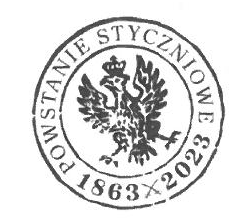 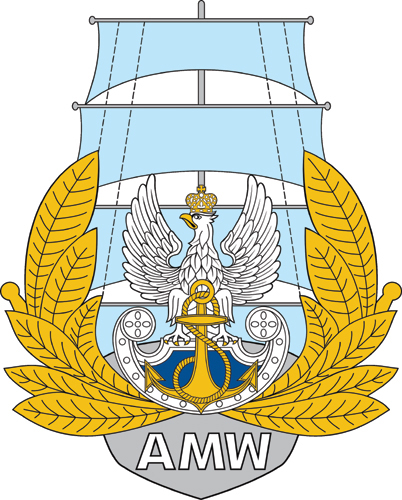 Akademia Marynarki Wojennej im. Bohaterów Westerplatteul. inż. Śmidowicza 6981-127 GDYNIAwww.amw.gdynia.plZAMAWIAJĄCY:Akademia Marynarki Wojennej im. Bohaterów Westerplatteul. inż. Śmidowicza 6981-127 GDYNIAwww.amw.gdynia.plZAMAWIAJĄCY:Akademia Marynarki Wojennej im. Bohaterów Westerplatteul. inż. Śmidowicza 6981-127 GDYNIAwww.amw.gdynia.plZAMAWIAJĄCY:Akademia Marynarki Wojennej im. Bohaterów Westerplatteul. inż. Śmidowicza 6981-127 GDYNIAwww.amw.gdynia.plZAPRASZA DO ZŁOŻENIA OFERTY W POSTĘPOWANIU„Modernizacja i rozbudowa instalacji wodno-kanalizacyjnej i ciepłowniczej Akademii Marynarki Wojennej w Gdyni wraz z wykonaniem dokumentacji projektowo-kosztorysowej i uzyskaniem pozwolenia na budowę w systemie „zaprojektuj i wybuduj” wraz z uzyskaniem wszystkich niezbędnych pozwoleń.”TRYB UDZIELENIA ZAMÓWIENIA: tryb podstawowy bez negocjacjiPodstawa prawna: Ustawa z dnia 11.09.2019 r. - Prawo zamówień publicznych(Dz. U. z 2023 r. poz. 1605)ZAPRASZA DO ZŁOŻENIA OFERTY W POSTĘPOWANIU„Modernizacja i rozbudowa instalacji wodno-kanalizacyjnej i ciepłowniczej Akademii Marynarki Wojennej w Gdyni wraz z wykonaniem dokumentacji projektowo-kosztorysowej i uzyskaniem pozwolenia na budowę w systemie „zaprojektuj i wybuduj” wraz z uzyskaniem wszystkich niezbędnych pozwoleń.”TRYB UDZIELENIA ZAMÓWIENIA: tryb podstawowy bez negocjacjiPodstawa prawna: Ustawa z dnia 11.09.2019 r. - Prawo zamówień publicznych(Dz. U. z 2023 r. poz. 1605)ZAPRASZA DO ZŁOŻENIA OFERTY W POSTĘPOWANIU„Modernizacja i rozbudowa instalacji wodno-kanalizacyjnej i ciepłowniczej Akademii Marynarki Wojennej w Gdyni wraz z wykonaniem dokumentacji projektowo-kosztorysowej i uzyskaniem pozwolenia na budowę w systemie „zaprojektuj i wybuduj” wraz z uzyskaniem wszystkich niezbędnych pozwoleń.”TRYB UDZIELENIA ZAMÓWIENIA: tryb podstawowy bez negocjacjiPodstawa prawna: Ustawa z dnia 11.09.2019 r. - Prawo zamówień publicznych(Dz. U. z 2023 r. poz. 1605)ZAPRASZA DO ZŁOŻENIA OFERTY W POSTĘPOWANIU„Modernizacja i rozbudowa instalacji wodno-kanalizacyjnej i ciepłowniczej Akademii Marynarki Wojennej w Gdyni wraz z wykonaniem dokumentacji projektowo-kosztorysowej i uzyskaniem pozwolenia na budowę w systemie „zaprojektuj i wybuduj” wraz z uzyskaniem wszystkich niezbędnych pozwoleń.”TRYB UDZIELENIA ZAMÓWIENIA: tryb podstawowy bez negocjacjiPodstawa prawna: Ustawa z dnia 11.09.2019 r. - Prawo zamówień publicznych(Dz. U. z 2023 r. poz. 1605)                                                                                                      ZATWIERDZAM                                                                                                                                                                                                                       Rektor-Komendant       kontradmirał prof. dr hab. Tomasz SZUBRYCHT dnia  …… …………….. 2023 r.Opracowała: Sekcja Zamówień Publicznych                                                                                                      ZATWIERDZAM                                                                                                                                                                                                                       Rektor-Komendant       kontradmirał prof. dr hab. Tomasz SZUBRYCHT dnia  …… …………….. 2023 r.Opracowała: Sekcja Zamówień Publicznych                                                                                                      ZATWIERDZAM                                                                                                                                                                                                                       Rektor-Komendant       kontradmirał prof. dr hab. Tomasz SZUBRYCHT dnia  …… …………….. 2023 r.Opracowała: Sekcja Zamówień Publicznych                                                                                                      ZATWIERDZAM                                                                                                                                                                                                                       Rektor-Komendant       kontradmirał prof. dr hab. Tomasz SZUBRYCHT dnia  …… …………….. 2023 r.Opracowała: Sekcja Zamówień PublicznychROZDZIAŁ 1Nazwa oraz adres Zamawiającego, numer telefonu, adres poczty elektronicznej oraz strony internetowej prowadzonego postępowaniaNazwa oraz adres Zamawiającego, numer telefonu, adres poczty elektronicznej oraz strony internetowej prowadzonego postępowaniaNazwa:Nazwa:Akademia Marynarki Wojennej im. Bohaterów Westerplatte Adres:Adres:ul. inż. Śmidowicza 6981 – 127 GDYNIANumer telefonu:Numer telefonu:261262537Godziny urzędowania:Godziny urzędowania:od godz. 7.30 do godz. 15.30NIP:NIP:586-010-46-93REGON:REGON:190064136Adres poczty elektronicznej:Adres poczty elektronicznej:przetargi@amw.gdynia.pl Adres strony internetowej:Adres strony internetowej prowadzonego postępowaniaAdres strony internetowej:Adres strony internetowej prowadzonego postępowaniawww.amw.gdynia.plplatforma zakupowahttps://platformazakupowa.pl/Wykonawca zamierzający wziąć udział w postępowaniu o udzielenie zamówienia publicznego, zobowiązany jest posiadać konto na platformie zakupowej.Zarejestrowanie i utrzymanie konta na platformie zakupowej oraz korzystanie z platformy jest bezpłatne. platforma zakupowahttps://platformazakupowa.pl/Wykonawca zamierzający wziąć udział w postępowaniu o udzielenie zamówienia publicznego, zobowiązany jest posiadać konto na platformie zakupowej.Zarejestrowanie i utrzymanie konta na platformie zakupowej oraz korzystanie z platformy jest bezpłatne. platforma zakupowahttps://platformazakupowa.pl/Wykonawca zamierzający wziąć udział w postępowaniu o udzielenie zamówienia publicznego, zobowiązany jest posiadać konto na platformie zakupowej.Zarejestrowanie i utrzymanie konta na platformie zakupowej oraz korzystanie z platformy jest bezpłatne. platforma zakupowahttps://platformazakupowa.pl/ROZDZIAŁ 4Informacja, czy Zamawiający przewiduje wybór najkorzystniejszej oferty 
z możliwością prowadzenia negocjacjiROZDZIAŁ 5Opis przedmiotu zamówieniaROZDZIAŁ 6Termin wykonania zamówieniaROZDZIAŁ 7Projektowane postanowienia umowy w sprawie zamówienia publicznego, które zostaną wprowadzone do treści tej umowyROZDZIAŁ 8Informacja o środkach komunikacji elektronicznej, przy użyciu, których Zamawiający będzie komunikował się z Wykonawcami, oraz informacje 
o wymaganiach technicznych i organizacyjnych sporządzania, wysyłania 
i odbierania korespondencji elektronicznejROZDZIAŁ 9Informacja o sposobie komunikowania się Zamawiającego z Wykonawcami w inny sposób niż przy użyciu środków komunikacji elektronicznej 
w przypadku zaistnienia jednej z sytuacji określonych w art. 65 ust. 1, art. 66 i art. 69ROZDZIAŁ 10Wskazanie osób uprawnionych do komunikowania się z WykonawcamiSekcja Zamówień PublicznychAnna PARASIŃSKA, Beata ŁASZCZEWSKA-ADAMCZAK, Rafał FUDALA, Sabina REDASekcja Zamówień PublicznychAnna PARASIŃSKA, Beata ŁASZCZEWSKA-ADAMCZAK, Rafał FUDALA, Sabina REDASekcja Zamówień PublicznychAnna PARASIŃSKA, Beata ŁASZCZEWSKA-ADAMCZAK, Rafał FUDALA, Sabina REDAROZDZIAŁ 11Termin związania ofertąROZDZIAŁ 12Opis sposobu przygotowania ofertyROZDZIAŁ 13Sposób oraz termin składania ofertROZDZIAŁ 14Termin otwarcia ofertROZDZIAŁ 15Podstawy wykluczeniaROZDZIAŁ 16Sposób obliczenia cenyROZDZIAŁ 17Opis kryteriów oceny ofert, wraz z podaniem wag tych kryteriów, i sposobu ocenyNazwa kryteriumWaga %Sposób punktowania pkt.Cena wykonania zamówienia /C/6060Gwarancja na roboty budowlane i urządzenia  /G/4040ROZDZIAŁ 18Informacje o formalnościach, jakie muszą zostać dopełnione po wyborze oferty w celu zawarcia umowy w sprawie zamówienia publicznegoROZDZIAŁ 19Pouczenie o środkach ochrony prawnej przysługujących WykonawcyROZDZIAŁ 20Informacje o warunkach udziału w postępowaniu, jeżeli Zamawiający je przewidujeROZDZIAŁ 21Informacje o podmiotowych środkach dowodowych, jeżeli Zamawiający będzie wymagał ich złożeniaROZDZIAŁ 22Opis części zamówienia, jeżeli Zamawiający dopuszcza składanie ofert częściowychROZDZIAŁ 23Liczba części zamówienia, na którą Wykonawca może złożyć ofertę, lub maksymalna liczbę części, na które zamówienie może zostać udzielone temu samemu Wykonawcy, oraz kryteria lub zasady, mające zastosowanie do ustalenia, które części zamówienia zostaną udzielone jednemu Wykonawcy, w przypadku wyboru jego oferty w większej niż maksymalna liczbie częściROZDZIAŁ 24Informacje dotyczące ofert wariantowych, w tym informacje o sposobie przedstawiania ofert wariantowych oraz minimalne warunki, jakim muszą odpowiadać oferty wariantowe, jeżeli Zamawiający wymaga lub dopuszcza ich składanieROZDZIAŁ 25Wymagania w zakresie zatrudnienia na podstawie stosunku pracy, 
w okolicznościach, o których mowa w art. 95ROZDZIAŁ 26Wymagania w zakresie zatrudnienia osób, o których mowa w art. 96 ust. 2 pkt 2, jeżeli Zamawiający przewiduje takie wymaganiaROZDZIAŁ 27Informacje o zastrzeżeniu możliwości ubiegania się o udzielenie zamówienia wyłącznie przez wykonawców, o których mowa w art. 94, jeżeli Zamawiający przewiduje takie wymaganiaROZDZIAŁ 28Wymagania dotyczące wadium, w tym jego kwotę, jeżeli Zamawiający przewiduje obowiązek wniesienia wadiumROZDZIAŁ 29Informacje o przewidywanych zamówieniach, o których mowa w art. 214 ust. 1 pkt 7 i 8, jeżeli Zamawiający przewiduje udzielenie takich zamówieńROZDZIAŁ 30Informacje dotyczące przeprowadzenia przez Wykonawcę wizji lokalnej lub sprawdzenia przez niego dokumentów niezbędnych do realizacji zamówienia, o których mowa w art. 131 ust. 2 ustawy Prawo zamówień publicznych, jeżeli Zamawiający przewiduje możliwość albo wymaga złożenia oferty po odbyciu wizji lokalnej lub sprawdzeniu tych dokumentówROZDZIAŁ 31Informacje dotyczące walut obcych, w jakich mogą być prowadzone rozliczenia między Zamawiającym a wykonawcą, jeżeli Zamawiający przewiduje rozliczenia w walutach obcychROZDZIAŁ 32Informacje dotyczące zwrotu kosztów udziału w postępowaniu, jeżeli Zamawiający przewiduje ich zwrotROZDZIAŁ 33Informację o obowiązku osobistego wykonania przez Wykonawcę kluczowych zadań, jeżeli Zamawiający dokonuje takiego zastrzeżenia zgodnie z art. 60 i art. 121 ustawy Prawo zamówień publicznychROZDZIAŁ 34Maksymalna liczba wykonawców, z którymi Zamawiający zawrze umowę ramową, jeżeli Zamawiający przewiduje zawarcie umowy ramowejROZDZIAŁ 35Informacja o przewidywanym wyborze najkorzystniejszej oferty 
z zastosowaniem aukcji elektronicznej wraz z informacjami, o których mowa w art. 230 ustawy Prawo zamówień publicznych, jeżeli Zamawiający przewiduje aukcję elektronicznąROZDZIAŁ 36Wymóg lub możliwość złożenia ofert w postaci katalogów elektronicznych lub dołączenia katalogów elektronicznych do oferty, w sytuacji określonej w art. 93 ustawy Prawo zamówień publicznychROZDZIAŁ 37Informacje dotyczące zabezpieczenia należytego wykonania umowy, jeżeli Zamawiający je przewidujeROZDZIAŁ 38Klauzula informacyjna z art. 13 RODO do zastosowania przez Zamawiających w celu związanym z postępowaniem o udzielenie zamówienia publicznegoROZDZIAŁ 39ZałącznikiINFORMACJA CENOWAINFORMACJA CENOWAINFORMACJA CENOWAINFORMACJA CENOWAINFORMACJA CENOWAINFORMACJA CENOWAINFORMACJA CENOWAAdres obiektu budowlanego:
AKADEMIA MARYNARKI WOJENNEJ ul. Śmidowicza 69, 81-127 GdyniaAdres obiektu budowlanego:
AKADEMIA MARYNARKI WOJENNEJ ul. Śmidowicza 69, 81-127 GdyniaAdres obiektu budowlanego:
AKADEMIA MARYNARKI WOJENNEJ ul. Śmidowicza 69, 81-127 GdyniaAdres obiektu budowlanego:
AKADEMIA MARYNARKI WOJENNEJ ul. Śmidowicza 69, 81-127 GdyniaAdres obiektu budowlanego:
AKADEMIA MARYNARKI WOJENNEJ ul. Śmidowicza 69, 81-127 GdyniaAdres obiektu budowlanego:
AKADEMIA MARYNARKI WOJENNEJ ul. Śmidowicza 69, 81-127 GdyniaAdres obiektu budowlanego:
AKADEMIA MARYNARKI WOJENNEJ ul. Śmidowicza 69, 81-127 GdyniaPOMOCNICZE ZESTAWIENIE PRAC PROJEKTOWYCH ORAZ ROBÓT BUDOWLANO MONTAŻOWYCH
ZADANIA INWESTYCYJNEGO
Informacja cenowa ma charakter pomocniczy i nie zawiera szczegółowej specyfikacji zamówienia
Modernizacja i rozbudowa instalacji wodno-kanalizacyjnej,
ciepłowniczej na terenie AMW w systemie „zaprojektuj i wybuduj”POMOCNICZE ZESTAWIENIE PRAC PROJEKTOWYCH ORAZ ROBÓT BUDOWLANO MONTAŻOWYCH
ZADANIA INWESTYCYJNEGO
Informacja cenowa ma charakter pomocniczy i nie zawiera szczegółowej specyfikacji zamówienia
Modernizacja i rozbudowa instalacji wodno-kanalizacyjnej,
ciepłowniczej na terenie AMW w systemie „zaprojektuj i wybuduj”POMOCNICZE ZESTAWIENIE PRAC PROJEKTOWYCH ORAZ ROBÓT BUDOWLANO MONTAŻOWYCH
ZADANIA INWESTYCYJNEGO
Informacja cenowa ma charakter pomocniczy i nie zawiera szczegółowej specyfikacji zamówienia
Modernizacja i rozbudowa instalacji wodno-kanalizacyjnej,
ciepłowniczej na terenie AMW w systemie „zaprojektuj i wybuduj”POMOCNICZE ZESTAWIENIE PRAC PROJEKTOWYCH ORAZ ROBÓT BUDOWLANO MONTAŻOWYCH
ZADANIA INWESTYCYJNEGO
Informacja cenowa ma charakter pomocniczy i nie zawiera szczegółowej specyfikacji zamówienia
Modernizacja i rozbudowa instalacji wodno-kanalizacyjnej,
ciepłowniczej na terenie AMW w systemie „zaprojektuj i wybuduj”POMOCNICZE ZESTAWIENIE PRAC PROJEKTOWYCH ORAZ ROBÓT BUDOWLANO MONTAŻOWYCH
ZADANIA INWESTYCYJNEGO
Informacja cenowa ma charakter pomocniczy i nie zawiera szczegółowej specyfikacji zamówienia
Modernizacja i rozbudowa instalacji wodno-kanalizacyjnej,
ciepłowniczej na terenie AMW w systemie „zaprojektuj i wybuduj”POMOCNICZE ZESTAWIENIE PRAC PROJEKTOWYCH ORAZ ROBÓT BUDOWLANO MONTAŻOWYCH
ZADANIA INWESTYCYJNEGO
Informacja cenowa ma charakter pomocniczy i nie zawiera szczegółowej specyfikacji zamówienia
Modernizacja i rozbudowa instalacji wodno-kanalizacyjnej,
ciepłowniczej na terenie AMW w systemie „zaprojektuj i wybuduj”POMOCNICZE ZESTAWIENIE PRAC PROJEKTOWYCH ORAZ ROBÓT BUDOWLANO MONTAŻOWYCH
ZADANIA INWESTYCYJNEGO
Informacja cenowa ma charakter pomocniczy i nie zawiera szczegółowej specyfikacji zamówienia
Modernizacja i rozbudowa instalacji wodno-kanalizacyjnej,
ciepłowniczej na terenie AMW w systemie „zaprojektuj i wybuduj”Zestawienie podstawowych elementów inwestycjiZestawienie podstawowych elementów inwestycjiZestawienie podstawowych elementów inwestycjiZestawienie podstawowych elementów inwestycjiZestawienie podstawowych elementów inwestycjiZestawienie podstawowych elementów inwestycjiKanalizacja sanitarnaKanalizacja sanitarnaKanalizacja sanitarnaKanalizacja sanitarnaKanalizacja sanitarnaKanalizacja sanitarnal.p.OpisIlośćJednostkaCena jednostkowaWartość1kanalizacja sanitarna0,00Kanał DN150 kam.526m0,000,00Kanał DN200 kam.273m0,000,00Przyłącza DN150 kam.158m0,000,00Studnie rewizyjne betonowe
DN120040szt0,000,00Demontaż istn. Kanalizacji957m0,000,00Demontaż studni betonowych40szt0,000,00usunięcie kolizji10szt0,000,002,Montaż separatora tłuszczów1szt0,000,003,Montaż zabezpieczeń przed przepływem zwrotnym20szt.0,000,00Ogółem kanalizacja sanitarna:Ogółem kanalizacja sanitarna:Ogółem kanalizacja sanitarna:Ogółem kanalizacja sanitarna:Ogółem kanalizacja sanitarna:0,00Kanalizacja deszczowaKanalizacja deszczowaKanalizacja deszczowaKanalizacja deszczowaKanalizacja deszczowaKanalizacja deszczowa4,Wymiana kanalizacji deszczowej z rozbudowąWymiana kanalizacji deszczowej z rozbudowąWymiana kanalizacji deszczowej z rozbudowąWymiana kanalizacji deszczowej z rozbudową0,00Kanał PP DN40065m0,000,00Kanał PP DN315243m0,000,00Kanał PP DN250311m0,000,00Kanał PP DN200463m0,000,00Kanał PP DN160 + przyłącza210m0,000,00Kanał PP DN200 do wpustów230m0,000,00Studnie rewizyjne bet. DN120065szt0,000,00Wpusty deszczowe typu górskiego45szt0,000,00Demontaż istn. Kanalizacji1300m0,000,00Demontaż studni betonowych50szt0,000,00Demontaż wpustów45szt0,000,00Usunięcie kolizji10kpl.0,000,005.Zagospodarowanie wód opadowychZagospodarowanie wód opadowychZagospodarowanie wód opadowychZagospodarowanie wód opadowych0,00zbiornik szczelny 25m31szt0,000,00Zbiornik rozsączający1szt0,000,00Separator1szt0,000,00Osadnik1szt0,000,00Ogrody deszczowe473m20,000,00Ogółem kanalizacja deszczowa:Ogółem kanalizacja deszczowa:Ogółem kanalizacja deszczowa:Ogółem kanalizacja deszczowa:Ogółem kanalizacja deszczowa:0,00ZieleńZieleńZieleńZieleńZieleńZieleń6,Odtworzenie zieleni z instalacją nawadniającąOdtworzenie zieleni z instalacją nawadniającąOdtworzenie zieleni z instalacją nawadniającąOdtworzenie zieleni z instalacją nawadniającą0,00Odtworzenie zieleni5000m20,000,00Naprawa instalacji nawadniającej300mb0,000,00zasilanie instalacji nawadniającej285mb0,000,00wymiana elektrozaworów12szt0,000,00Montaż sterownika z dostępem do
internetu1szt0,000,00Pompownia do nawadniania1kpl0,000,00Ogółem zieleń:Ogółem zieleń:Ogółem zieleń:Ogółem zieleń:Ogółem zieleń:0,00Sieć wodociągowaSieć wodociągowaSieć wodociągowaSieć wodociągowaSieć wodociągowaSieć wodociągowa7,wymiana sieci wodociągowejwymiana sieci wodociągowejwymiana sieci wodociągowejwymiana sieci wodociągowej0,00wodociąg PEHD DN110880m0,000,00wodociąg PEHD DN160500m0,000,00przyłącza DN50-80mm PEHD95m0,000,00Zasuwy na sieci14szt0,000,00Armatura, kształtki żeliwne38szt0,000,00Hydranty nadziemne12szt0,000,00Demontaże sieci1500m0,000,00Ogółem sieć wodociągowa:Ogółem sieć wodociągowa:Ogółem sieć wodociągowa:Ogółem sieć wodociągowa:Ogółem sieć wodociągowa:0,00Sieć ciepłowniczaSieć ciepłowniczaSieć ciepłowniczaSieć ciepłowniczaSieć ciepłowniczaSieć ciepłownicza8,Wymiana sieci ciepłowniczejWymiana sieci ciepłowniczejWymiana sieci ciepłowniczejWymiana sieci ciepłowniczej0,00DN300254m0,000,00DN150320m0,000,00DN125362m0,000,00DN100132m0,000,00DN80216m0,000,00DN65266m0,000,00DN50508m0,000,00DN4084m0,000,00DN50 oc376m0,000,00DN40 oc232m0,000,00DN32 oc309m0,000,00DN25 oc580m0,000,00DN20 oc429m0,000,00Armatura32szt0,000,00Zawory DN300 kotłowni2szt0,000,00Sieć do ACTP 2xDN90/200( PEX- a/PE/PE-HD)205m0,000,00Ogółem sieć ciepłownicza:Ogółem sieć ciepłownicza:Ogółem sieć ciepłownicza:Ogółem sieć ciepłownicza:Ogółem sieć ciepłownicza:0,00Instalacje wewnętrzneInstalacje wewnętrzneInstalacje wewnętrzneInstalacje wewnętrzneInstalacje wewnętrzneInstalacje wewnętrzne9,Rozdzielenie sieci c.o. od instalacjiRozdzielenie sieci c.o. od instalacjiRozdzielenie sieci c.o. od instalacjiRozdzielenie sieci c.o. od instalacji0,00Z układem pompowym i bezpieczeństwa9szt0,000,00Bez układu pompowego4szt0,000,0010,Modernizacja wewnętrznej instalacji c.o. w budynkachModernizacja wewnętrznej instalacji c.o. w budynkachModernizacja wewnętrznej instalacji c.o. w budynkachModernizacja wewnętrznej instalacji c.o. w budynkach0,00wymiana rurociągów DN50300m0,000,00wymiana zaworów odcinających130szt0,000,00montaż zaworów regulacyjnych65szt0,000,0011,Modernizacja sterowania sieci c.o. i głównego źródła ciepłaModernizacja sterowania sieci c.o. i głównego źródła ciepłaModernizacja sterowania sieci c.o. i głównego źródła ciepłaModernizacja sterowania sieci c.o. i głównego źródła ciepła0,00sterownik centralny1kpl0,000,00modernizacja sterowania węzłów15kpl0,000,00Modernizacja głównego źródła
ciepła1kpl0,000,00Ogółem wewnętrzneOgółem wewnętrzneOgółem wewnętrzne0,0012,Wykonanie i Odtworzenia nawierzchniWykonanie i Odtworzenia nawierzchniWykonanie i Odtworzenia nawierzchniWykonanie i Odtworzenia nawierzchni0,00odtworzenia nawierzchni z
klinkieru800m20,000,00odtworzenie podbudowy
betonowej1100m20,000,00nawierzchnie z klinkieru na
istniejącej podbudowie betonowej5200m20,000,00wymiana chodników z płyt
betonowych na kostkę betonową880m20,000,00wymiana krawężników i obrzeży1600m0,000,0013,wymiana i montaż odwodnień
liniowych300m0,000,0014,Przebudowa wejścia do bibliotekiPrzebudowa wejścia do bibliotekiPrzebudowa wejścia do bibliotekiPrzebudowa wejścia do biblioteki0,00Wymiana stolarki drzwiowej1kpl0,000,00Podniesienie posadzki18m20,000,00Przełożenie nawierzchni z kostki
bet.350m20,000,00Ogółem drogowe i towarzyszące:Ogółem drogowe i towarzyszące:Ogółem drogowe i towarzyszące:Ogółem drogowe i towarzyszące:Ogółem drogowe i towarzyszące:0,00łacznie poz. 1-140,00dokumentacja projektowa0,00Całkowita wartość robót netto0,00całkowita wartość robót brutto0,00Wykonawca  w  cenie  oferty  zobowiązuje  się  do  wykonania  wszelkich  opracowań  oraz  robót,  które  są niezbędne do prawidłowego wykonania niniejszej Umowy, także tych, które nie są przewidziane wprost w PFU, jeżeli konieczność ich wykonania przy zachowaniu należytej staranności można było przewidzieć przed zawarciem  niniejszej  Umowy  na  podstawie  szczegółowej  analizy  warunków  realizacji  zamówienia   oraz sztuki budowlanej.Wykonawca  w  cenie  oferty  zobowiązuje  się  do  wykonania  wszelkich  opracowań  oraz  robót,  które  są niezbędne do prawidłowego wykonania niniejszej Umowy, także tych, które nie są przewidziane wprost w PFU, jeżeli konieczność ich wykonania przy zachowaniu należytej staranności można było przewidzieć przed zawarciem  niniejszej  Umowy  na  podstawie  szczegółowej  analizy  warunków  realizacji  zamówienia   oraz sztuki budowlanej.Wykonawca  w  cenie  oferty  zobowiązuje  się  do  wykonania  wszelkich  opracowań  oraz  robót,  które  są niezbędne do prawidłowego wykonania niniejszej Umowy, także tych, które nie są przewidziane wprost w PFU, jeżeli konieczność ich wykonania przy zachowaniu należytej staranności można było przewidzieć przed zawarciem  niniejszej  Umowy  na  podstawie  szczegółowej  analizy  warunków  realizacji  zamówienia   oraz sztuki budowlanej.Wykonawca  w  cenie  oferty  zobowiązuje  się  do  wykonania  wszelkich  opracowań  oraz  robót,  które  są niezbędne do prawidłowego wykonania niniejszej Umowy, także tych, które nie są przewidziane wprost w PFU, jeżeli konieczność ich wykonania przy zachowaniu należytej staranności można było przewidzieć przed zawarciem  niniejszej  Umowy  na  podstawie  szczegółowej  analizy  warunków  realizacji  zamówienia   oraz sztuki budowlanej.Wykonawca  w  cenie  oferty  zobowiązuje  się  do  wykonania  wszelkich  opracowań  oraz  robót,  które  są niezbędne do prawidłowego wykonania niniejszej Umowy, także tych, które nie są przewidziane wprost w PFU, jeżeli konieczność ich wykonania przy zachowaniu należytej staranności można było przewidzieć przed zawarciem  niniejszej  Umowy  na  podstawie  szczegółowej  analizy  warunków  realizacji  zamówienia   oraz sztuki budowlanej.Wykonawca  w  cenie  oferty  zobowiązuje  się  do  wykonania  wszelkich  opracowań  oraz  robót,  które  są niezbędne do prawidłowego wykonania niniejszej Umowy, także tych, które nie są przewidziane wprost w PFU, jeżeli konieczność ich wykonania przy zachowaniu należytej staranności można było przewidzieć przed zawarciem  niniejszej  Umowy  na  podstawie  szczegółowej  analizy  warunków  realizacji  zamówienia   oraz sztuki budowlanej.Nazwa ......................................................................Adres ......................................................................Lp.Inwestycja zrealizowana w okresie ostatnich 5-u latNr rejestru zabytkówNazwa zleceniodawcy na  rzecz którego zostały wykonane roboty(adres, telefon kontaktowy, adres e-mail)TerminRealizacji(od ÷ do)miesiąc/rokWartośćZadania(brutto)Sposób realizacji robót (zasób własny/ podmiot trzeci- w tym przypadku podać nazwę, adres, tel. Podmiotu)1.1.Nazwa inwestycji:……………………………2.adres: ………………………………3.Zakres prac przy realizacji obiektu – opis:min. średnica sieci ciepłowniczejDługość:..………….Nazwa:……………Adres:……………telefon kontaktowy:……………Termin wykonania(od-do)…-…miesiąc/rokData uzyskania pozwolenia na użytkowanie…….…………..miesiąc/rok………Brutto………2.1.Nazwa inwestycji:……………………………2.adres: ………………………………3.Zakres prac przy realizacji obiektu – opis:………………. średnica sieci ciepłowniczej:Długość:..………….Nazwa:……………Adres:……………telefon kontaktowy:……………Termin wykonania(od-do)…-…miesiąc/rokData uzyskania pozwolenia na użytkowanie…….…………..miesiąc/rok…………Brutto………3.1.Nazwa inwestycji:……………………………2.adres: ………………………………3.Zakres prac przy realizacji obiektu – opis:……………….Wodociąg wykonany metodą bezwykopową………….Nazwa:……………Adres:……………telefon kontaktowy:……………Termin wykonania(od-do)…-…miesiąc/rokData uzyskania pozwolenia na użytkowanie…….…………..miesiąc/rok………Brutto………4.1.Nazwa inwestycji:……………………………2.adres: ………………………………3.Zakres prac przy realizacji obiektu – opis:……………….Wodociąg  średnica:…Długość………….Nazwa:……………Adres:……………telefon kontaktowy:……………Termin wykonania(od-do)…-…miesiąc/rokData uzyskania pozwolenia na użytkowanie…….…………..miesiąc/rok………Brutto………5.1.Nazwa inwestycji:……………………………2.adres: ………………………………3.Zakres prac przy realizacji obiektu – opis:……………….Kanalizacja saitarna z rur kamionkowych o dł.: ……………….Nazwa:……………Adres:……………telefon kontaktowy:……………Termin wykonania(od-do)…-…miesiąc/rokData uzyskania pozwolenia na użytkowanie…….…………..miesiąc/rok………Brutto………6.1.Nazwa inwestycji:……………………………2.adres: ………………………………3.Zakres prac przy realizacji obiektu – opis:……………….Kanalizacja deszczowa ze zbiornikiem rozsączającym  o dł.: ….………….Nazwa:……………Adres:……………telefon kontaktowy:……………Termin wykonania(od-do)…-…miesiąc/rokData uzyskania pozwolenia na użytkowanie…….…………..miesiąc/rok………Brutto………Lp.Imię i nazwiskoRodzaj specjalnościDoświadczenie zawodoweData uzyskania i numer uprawnień budowlanych DO PROJEKTOWANIA bez ograniczeńDoświadczenie przy wykonaniu DOKUMENTACJI PROJEKTOWEJ w obiekcie, bądź na terenie wpisanym do rejestru zabytków(Tytuł i zakres dokumentacji projektowejInwestor/Zamawiający (Nazwa, adres)Termin jej wykonanianr wpisu do rejestru zabytkówInformacja o podstawie do dysponowania tą osobąprzez Wykonawcę(w przypadku udostępnieniapodać nazwę podmiotu)1.……………….…………….instalacyjna w zakresie sieci, instalacji i urządzeń cieplnych, wentylacyjnych, gazowych, wodociągowych i kanalizacyjnych ………..Uprawnienia nr …….Z dnia ……..(Tytuł i zakres dokumentacji projektowej…………………….Inwestor/Zamawiający (Nazwa, adres)………………………Termin jej wykonania…………………….nr wpisu do rejestru zabytkówOsoba będąca w dyspozycji Wykonawcy)Osoba udostępniona przez inny podmiot, tj.: ……….…………………..2.………………..………………..konstrukcyjno-budowlanaUprawnienia nr …….Z dnia ……..………..Osoba będąca w dyspozycji Wykonawcy)Osoba udostępniona przez inny podmiot, tj.: ……….…………………..3.………………..………………..instalacyjna w zakresie sieci, instalacji i urządzeń elektrycznych i elektroenergetycznychUprawnienia nr …….Z dnia ……...………..Osoba będąca w dyspozycji Wykonawcy)Osoba udostępniona przez inny podmiot, tj.: ……….…………………..………………..………………..instalacyjna w zakresie sieci, instalacji i urządzeń telekomunikacyjnych;Uprawnienia nr …….Z dnia ……..………..Osoba będąca w dyspozycji Wykonawcy)Osoba udostępniona przez inny podmiot, tj.: ……….…………………..5.………………..………………..osoba o uprawnieniach w specjalności inżynieryjnej drogowejUprawnienia nr …….Z dnia ……..………..Osoba będąca w dyspozycji Wykonawcy)Osoba udostępniona przez inny podmiot, tj.: ……….…………………..Lp.Imię i nazwiskoRodzaj specjalnościDoświadczenie zawodoweData uzyskania i numer uprawnień budowlanych DO KIEROWANIA ROBOTAMI budowlanymi  bez ograniczeńDoświadczenie przy wykonaniu ROBÓT BUDOWLANYCH w obiekcie, bądź na terenie wpisanym do rejestru zabytków(Nazwa i zakres Inwestycji/robót budowlanychInwestor/Zamawiający (Nazwa, adres)Termin wykonania Inwestycji/robót budowlanychnr wpisu do rejestru zabytkówInformacja o podstawie do dysponowania tą osobąprzez Wykonawcę(w przypadku udostępnieniapodać nazwę podmiotu)1.……………….…………….instalacyjna w zakresie sieci, instalacji i urządzeń cieplnych, wentylacyjnych, gazowych, wodociągowych i kanalizacyjnych ………..Uprawnienia nr …….Z dnia ……..Nazwa i zakres Inwestycji/robót budowlanych………..…………..Inwestor/Zamawiający (Nazwa, adres)………..……………Termin wykonania Inwestycji/robót budowlanych…………nr wpisu do rejestru zabytkówOsoba będąca w dyspozycji Wykonawcy)Osoba udostępniona przez inny podmiot, tj.: ……….…………………..2.………………..………………..konstrukcyjno-budowlanaUprawnienia nr …….Z dnia ……..………..Osoba będąca w dyspozycji Wykonawcy)Osoba udostępniona przez inny podmiot, tj.: ……….…………………..3.………………..………………..instalacyjna w zakresie sieci, instalacji i urządzeń elektrycznych i elektroenergetycznychUprawnienia nr …….Z dnia ……...………..Osoba będąca w dyspozycji Wykonawcy)Osoba udostępniona przez inny podmiot, tj.: ……….…………………..………………..………………..instalacyjna w zakresie sieci, instalacji i urządzeń telekomunikacyjnych;Uprawnienia nr …….Z dnia ……..………..Osoba będąca w dyspozycji Wykonawcy)Osoba udostępniona przez inny podmiot, tj.: ……….…………………..5.………………..………………..osoba o uprawnieniach w specjalności inżynieryjnej drogowejUprawnienia nr …….Z dnia ……..………..Osoba będąca w dyspozycji Wykonawcy)Osoba udostępniona przez inny podmiot, tj.: ……….…………………..